УТВЕРЖДАЮ Глава Администрации Алеховщинского сельского поселения А.И. Лопинова«13» февраля 2015 г.ПРОГРАММА КОМПЛЕКСНОГО СОЦИАЛЬНО-ЭКОНОМИЧЕСКОГО РАЗВИТИЯАЛЕХОВЩИНСКОГО СЕЛЬСКОГО ПОСЕЛЕНИЯ ЛОДЕЙНОПОЛЬСКОГО МУНИЦИПАЛЬНОГО РАЙОНА ЛЕНИНГРАДСКОЙ ОБЛАСТИ НА 2015-2025 ГОДЫ 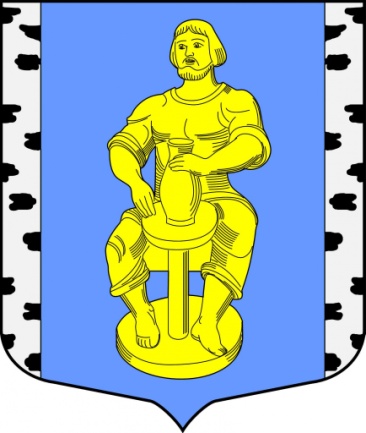 СОДЕРЖАНИЕ:ПАСПОРТ ПРОГРАММЫ	3ВВЕДЕНИЕ	61.	ИСТОРИЧЕСКАЯ СПРАВКА	82.	АНАЛИЗ СЛОЖИВШЕЙСЯ СОЦИАЛЬНО-ЭКОНОМИЧЕСКОЙ СИТУАЦИИ. ОПРЕДЕЛЕНИЕ ОСНОВНЫХ ПРОБЛЕМ РАЗВИТИЯ МУНИЦИПАЛЬНОГО ОБРАЗОВАНИЯ	212.1.	Особенности экономико-географического положения.	212.2.	Наличие природных ресурсов и экологическая ситуация	222.3.	Население и трудовые ресурсы.	262.4.	Особенности развития сельского поселения как места традиционного проживания и традиционной хозяйственной деятельности коренных малочисленных народов РФ	312.5.	Реальный сектор экономики	342.6.	Коммунальное хозяйство и инфраструктура	362.7.	Социальная сфера и гражданское общество.	522.8.	Муниципальное управление и безопасность.	632.9.	Оценка общественного мнения	652.10.	Оценка ресурсного потенциала	743.	КОНКУРЕНТНЫЕ ПРЕИМУЩЕСТВА, РИСКИ И ОГРАНИЧЕНИЯ СОЦИАЛЬНО-ЭКОНОМИЧЕСКОГО РАЗВИТИЯ	754.	ЦЕЛИ, ЗАДАЧИ И ПРИОРИТЕТЫ СОЦИАЛЬНО-ЭКОНОМИЧЕСКОГО РАЗВИТИЯ	834.1.	Выбор базового сценария развития сельского поселения	831.2.	Миссия и главные цели социально-экономического развития сельского поселения.	851.3.	Приоритетные направления социально-экономического развития сельского поселения	862.	ЦЕЛЕВЫЕ ПОКАЗАТЕЛИ СОЦИАЛЬНО-ЭКОНОМИЧЕСКОГО РАЗВИТИЯ	1033.	МЕХАНИЗМЫ РЕАЛИЗАЦИИ СТРАТЕГИИ	1044.	МОНИТОРИНГ И ОЦЕНКА ХОДА РЕАЛИЗАЦИИ ПРОГРАММЫ	106ПАСПОРТ ПРОГРАММЫкомплексного социально-экономического развития Алеховщинского сельского поселения Лодейнопольского муниципального района Ленинградской области на 2015-2025 годыВВЕДЕНИЕВопросы местного значения, полномочия органов муниципальных органов управления определены  Федеральным законом от 6 октября 2003 г. № 131-ФЗ «Об общих принципах организации местного самоуправления в Российской Федерации», а также Федеральным законом Российской Федерации от 28 июня 2014 года №172-ФЗ «О стратегическом планировании в Российской Федерации».Эффективно реализовать возложенные данными законами полномочия, обеспечить динамичное и всестороннее развитие сельского поселения невозможно без установления системы приоритетов, достижения согласованности действий всех органов управления, населения, предприятий и общественных организаций. Как показывает мировой и общероссийский опыт, достичь этого можно путем планирования социально-экономического развития муниципальных образований.В качестве основных принципов построения Программы приняты:Приоритет развития человеческого капитала;Вовлечение населения в процесс формирования и реализации Программы, максимальная информационная открытость;Установление взаимовыгодных партнерских отношений общества, бизнеса, науки и власти;Системность – совокупность целенаправленных действий по созданию условий социально-экономического развития в долгосрочной перспективе;Нацеленность на повышение конкурентоспособности сельского поселения;Ежегодный мониторинг хода реализации Программы и ее периодическая актуализация.При формировании Программы:проведена оценка достигнутого уровня развития экономики и социальной сферы;сформулированы цели, задачи социально-экономического развития, основные направления и способы их достижения с учетом потенциальных возможностей бюджета муниципального образования в долгосрочной перспективе и приоритетностью направлений;определены целевые индикаторы исполнения Программы.Основными разделами-блоками комплексной программы социально-экономического развития муниципального образования являются (рисунок 1):Анализ социально-экономического развития муниципального образования, в том числе SWOT-Анализ;Стратегия социально-экономического развития муниципального образования;Программа социально-экономического развития муниципального образования.Рисунок 1 - Основные разделы комплексной программы социально-экономического развитияИСТОРИЧЕСКАЯ СПРАВКААлеховщинское сельское поселение является частью Лодейнопольского района наиболее экологически чистого в Ленинградской области, отсутствие в поселении крупных и вредных производств, обеспечивает минимальный выброс в атмосферу загрязненных веществ. Чистоте воздуха способствует значительная лесистость территории, большое количество озер и рек.Село Алёховщина сформировалось из нескольких деревень, некоторые из которых уже слились и переименованы в улицы (всего 22 улицы), а некоторые являются «пригородами», на карте многие эти названия уже не сохранились, но до сих пор используются местными жителями.Люди  живут  в  этих  местах  с  незапамятных  времен,  следы  уходят в  глубину  веков. Об этом свидетельствуют  материалы  археологических  раскопок,  проводившихся  на  берегах  Ладожского и  Онежского  озёр.  Во  время  этих  раскопок  были  найдены  каменные  орудия  труда  человека,  относящиеся  ко  второму  тысячелетию до нашего  летоисчисления.Ближайшими  же  предками  русских  людей,  живущих  в  этом  крае,  являются  славянские  племена,  переселившиеся  сюда  из  юго–западных  степей.  Древние  славяне  сохранили  ещё  черты  первобытно-родового  строя,  занимались  примитивным  земледелием,  скотоводством,  охотой,  рыбной  ловлей,  применяли самые  простейшие  орудия  труда. Но  уже  в  VII – IХ в.в. у  них  появился  железный  сошник, стала  применяться  конная  тяга,  возникло  пашенное  земледелие. Стала  распадаться  старая  патриархальная община,  на  смену  ей  пришла  территориальная  сельская  община.  По  своим  религиозным  верованиям  древние  славяне  были  язычниками,  обожествляли  силы  природы.  Сознание  их  было  в плену  ложных  представлений  и  понятий  о  злых  и добрых  силах  природы.  Они  верили  в  возможность   воздействия  человека на  природу  путём  заговоров, заклинаний,  умилостительных  жертв,  ритуала  магических  действий.В  IХ  -  ХII  в.в.  некоторые  славянские  племена  продвигались  на  северо – восток,  туда  где  жили  финно – угорские  племена, селившись  по  берегам  рек  и  озёр,  создавали  небольшие  деревни,  поблизости  одна  от  другой,  С  местными  племенами,  например,  карелами,  вепсами, чудью  заволжской,  славяне  устанавливали  добрососедские  отношения,  не  истребляли  и  не  вытесняли  их,  наоборот,  защищали  их  от  иностранных  захватчиков  и поработителей.По  своему  техническому  и  культурному  уровню  славяне стояли выше  местных  племен,  передавали  им  всё  ценное,  передовое  из  области  экономики  и  культуры,  поэтому  сыграли  по  отношению  к  ним  прогрессивную  роль.О  хозяйстве  и  быте  славян,  поселившихся  на  северо – востоке  Новгородской  земли  в IХ – ХII  в.в., дают  возможность  судить  материалы  археологических раскопок, проведенных  учёными  на  территории  нынешних  районов  Тихвинского,  Лодейнопольского,  Волховского  и  Подпорожского  Ленинградской  области.  Здесь  сохраняются  несколько  сотен  славянских  захоронений  того  времени  в  виде  курганов.  Есть  такие  курганы  и  в  окрестностях   села  Алёховщина.  Тогда  у  славян  почитался  культ  предков,  связанный  с  родовым строем,  обычай  сожжения  трупов  людей,  возведения  над  погребальными  кострами больших  земельных  насыпей  -  курганов.  Вера  в  загробный  мир  сказывалась  в  том,  что  вместе  с  остатками  покойников,  родственники  клали  в  могилу  их  вещи:  оружие,  пищу,  одежду,  обувь  и  прочее,  полагая,  что  всё  это  пригодится  умершим  в  загробном  мире.Во  время  раскопок  некоторых  курганов  были  найдены  кости  домашних  животных,  орудия  земледелия,  куски  кожи  и холста.  Эти находки  свидетельствуют  о  том,  что  люди  тех  времен  занимались  не  только  земледелием  и  животноводством,  но  также  и  некоторыми  видами  ремесла.Мы  знаем,  с  конца  Х  века  на  Руси  вводилась  христианская  религия,  заимствованная  у  Византии,  которую  усиленно  насаждали  среди  трудящихся  господствующие  классы,  так  как  это  религия  обожествляла  угнетение  и  эксплуатацию  человека  человеком.Несмотря  на  это  христианизация  затянулась  на несколько  веков,  так  как  народ  встречал  новую  религию  и  её  проповедников  враждебно.  Введение  христианства  на  Руси  было  прогрессом  в  том  смысле,  что  вместе  с  религией  славяне  получили  некоторые  элементы  более  развитой  византийской  культуры.Центром  племенных  восточных  славян уже  в  IХ – ХII в.в. был  город  Новгород.  Владения  Новгорода  простиралось  далеко  на  север  и  восток,  вплоть  до  Урала  и  Северного  Ледовитого  океана.  Он  владел  берегами  Невы  и Финского  залива  Балтийского  моря,  не  пострадал  от  татарского  нашествия  и  благодаря  этому  в  течение  веков  хранил  культурное  наследство  Древней  Руси,  развивался  как  ремесленный  и  торговый  центр,  был  главным  сторожевым  оплотом  на  северо – западных  рубежах  русской  земли.Осваивая   Обонежские  земли в ХII – ХV в.в., новгородские  славяне  основали  на  них  монастыри  и  погосты.  Начиная  с  ХV  века  Новгородская  земля  делилась  на  пять  частей,  пятины: Бежецкую, Деревскую, Шелонскую, Воцкую и Обонежскую. Обонежская  пятина  занимала  территорию,  тянущуюся  сравнительно  узкой  полосой  от  озера  Ильмень  до  Белого  моря.  Западная её  граница  пролегала  по  реке  Волхов  по  Ладожскому  озеру  и  по  Карелии.  Далее  от  Онежского  озера  до  Белого  моря.  Восточная  граница  этой  пятины  проходила  по  территории  нынешних  Архангельской,  Вологодской  и  Калининской  областей.  В  ХII  веке  Обонежская  пятина  была  разведена  на  две  половины:  Заонежскую  и  Нагорную. Алёховщина  входила  в  состав  Нагорной  половины.Все  новгородские  пятины  в  свою  очередь  делились  на  погосты, являвшиеся  административно-хозяйственными  и  территориальными  единицами. В  Обонежской  пятине  таких  погостов  было  около  80-ти,  и  среди   них    Гедевической      погост,     в     который и входила деревня Алёховщина.  Погосты  располагались  по  берегам  рек:  Свири, Ояти, Паши,  Тихвинки  и  др.,  а  также  вокруг  озёр.На  берегах  Ояти  были  погосты: Винницкий,  Ярославский, Соцкий,  Тервенский,  Гедевический,  Яровщинский,  Доможировский. Каждому  погосту  было  присвоено  ещё  имя  какого–либо  святого. Гедевический  погост  назывался  Михайловским в честь  Архангела  Михаила. Самым  древним из  этих  погостов  был  Михайловский  в  Тервеничах. Он  упоминается  в  летописи – Уставе  Новгородского  князя  Святослава  Ольговича, относящегося к 1137  году.Большинство  новгородских  земель  в  период  существования  Новгородской  феодальной  республики, до  присоединения  Новгорода  к  централизованному  Русскому  государству в 1478 году,  принадлежало  Новгородскому  вече,  а  также  крупным духовным  и  светским  феодалам. Крестьяне  были  оброчными.После  окончания  присоединения  Новгорода  к  Москве,  царь  Иван – III-й  взял  большинство  новгородской  земли  себе  и   « испоместил  по  своему  государеву  указу»,  передал  её  своим  служилым людям,  сделав  их  помещиками,  владельцами  пока  ещё  ненаследованных  поместий.  Позднее, в ХVI веке  царь  Иван  Грозный  раздавал  многие  новгородские  земли  своим  опричникам  также на  правах  ненаследственных  помещиков. Крестьяне, жившие  в  поместьях,  платили  помещикам  оброк  и выполняли  барщинные  работы.  Все  помещики  того  времени  делились  на  две  категории: старые  и  новые. Старые,  получившие  земли  при  Иване  III, новые – бывшие  опричники.Значительная  часть  земли  в  Обонежской пятине  по – прежнему  принадлежала  старым  вотчинникам  (наследственным   владельцам)  -  новгородскому архимандриту и монастырям. Им же принадлежали и жившие  на  этих землях  крестьяне.  Территория  в  этих  местах    была    мало    населенной,    в   большинстве    своем  покрытой  лесами  и болотами.  Много  здесь  было  также  озер  и  мелких  рек.  Деревни  были совсем  небольшими по 1 -3  двора,  редко   4,5-7  дворов.  Много  раз  они  полностью  разорялись. Часто  случались  неурожайные годы,  голодовки  и связанные  с  голодом  эпидемии – « моры ». Неурожаи, как  правило повторялись  через  каждые  6 – 7  лет. В  Новгородской летописи,  например,  говорится, что в 1446  году  во  всём  крае  был большой  голод, скорбь, плач  и  рыдания.  Люди  питались  мякиной,  древесной  корой,  соломой,  падали  от  голода. Правительственные  власти  неоднократно  проводили  переписи населения для  выявления  ещё  уцелевших  жителей  и  обложения  их  налогами.  Одна  из  них  была  проведена  на  Новгородской  земле в  1496  году, следующая  в  1563 – 1566 г.г. Документы  этих  переписей  сохранились  лишь  частично.  Переписаны  были  все  погосты  Обонежской  пятины. Сохранившиеся  материалы  9  погостов  переписи 1496 г. и  19  погостов переписи  1563-1566 г.г. опубликованы  отдельной  книгой  в 1930  году  в  г. Ленинграде,  но  материалов  по  Гедевическому,  Тервинскому  и  большинству  других  погостов   нет. Они  безвозвратно  утрачены.Полностью  сохранились  материалы  переписи  погостов  Обонежской  пятины,  проводившиеся  в 1582 – 1583 г.г.,  после  окончания   Ливонской  войны.  Они  хранятся  в  Центральном  государственном  архиве  древних  актов в  Москве ( фонд  1209. Поместный  приказ, кн. 8546 ) Эта  перепись  была  проведена  по  распоряжению Поместного  приказа правительственного  учреждения  Русского  государства,   который  занимался  вопросами  поместных  войск, ведал  поместными  и  вотчинными  землями, проводил  переписи  земель,  занимался  сыском  беглых  крестьян.Цель  этой переписи,  как  и  предыдущих,  выяснение  степени  разорения,  установление  более  строго,  соответствующего  реальному  положению  дел   на  местах  налогообложения.  Эта  перепись  сопровождалась  перераспределением  поместий  и  раздачей  пустующих  земель  новым  помещикам,  а  также  припиской  за  ними  крестьян. Практическую  работу  по  переписи  провели переписчики Андрей  Плещеев  и  Семен  Кузьмин, объединив   в  течении  двух  лет  все  81  погост.Материалы   этой  переписи  до  сего  времени  не  опубликованы,  если  не  считать  Временника  Московского  общества  истории и древностей  российских   1850  г., в  котором  содержится  описание  Нагорной  половины  Обонежской  пятины  1583 г. И. Беляевым. Но  далеко  не  полностью.С  помощью  работников  ЦГаГа  автору  этого  очерка  удалось  снять  копии  переписных  материалов Тервинского и  Гедевического  погостов  из  переписи  1582-1583 г.г. Из  этих  материалов  видно  какие  деревни  и  другие  населенные  пункты  в  то  далёкое  время  существовали  в  этих  погостах.В  центрах  погостов  в  то  время строились церкви   с  подсобными  помещениями  для  трапез  и  торговли.  Вблизи  церкви  были  общие  кладбища,  проводились  религиозные  празднества.Погосты,  как  административно – территориальные  единицы  сохранились  дольше  всех  на севере  Российского  государства,  до  установления  волостного  деления  в  уездах.Судя  по  материалам  переписи  1582 – 1583  г.г.  территория  Гедевического  погоста (центр деревня  Сторожово,  часть  села  Алёховщина),  была довольно  обширной. Часть  его  деревень  располагалось  по  берегам  Ояти,  другая – в  нижнем  течении  реки  Капши  и  некоторых  озёр  нынешнего  Лодейнопольского  района.В  подлинном  экземпляре переписных  листов  Гедевического  погоста  говорится:  « Погост Михайловский  в  Гедевичах, а  на  погосте  церковь  Бориса  и  Глеба  тёплая  с  трапезою. Да  место  церковное,  что  была  церковь  Архангела  Михаила,  сгорела в семьдесят  седьмом  году. На  погосте  ж  поп  Филипп  Яковлев, дьячок церковный Офоня Нестерев,  пономарь Нечайко Омельянов. Пашни  под  ними  десять  четей, а  два  по  тому . сена  пятьдесят  копен,  а  сошного  письма трет  мошка».«В  Михайловском  же  погосте  в  Гедевичах  села, деревни, Починки и Пустоши  за  детьми  боярскими  и  в  поместьях: за Дмитрием за  Борисовым, сыном Третьякова, что  было  за  Иваном  за  Нестеровым  сына Скобельцина  сельцо  в  Валданицах,  а  в  нем  помещиков  двор,  да  деревни: Турчицы, Валданицы,   Игнатова  под  горою,  у  часовни  Горка, Аруева  Гора,  пустошь,  что  была  деревня  Гашковская,  деревня в  Кашницах  у  часовни,  деревня  Брызгаловщина,  пустошь,  что  была  деревня  в  углу  Брызгаловщины;  Деревня  угол  за  озером, за  оврагом; деревня  Невлигорье,  деревня  Максимов  Двор,  деревня  Горка  в  Люговичах.За  Елизаровом  за  Семеновым  сыном  Корсакова  яковлевское  поместье Лагина:  деревня  Пилотовичи  на  Горке,  пустошь,  что  было  деревня  Карпова  Гора:  пустошь,  что  была  в  углу  Савин  починок; Деревня  Кашленичка,  деревня Городок  на  Ояти,  пустошь,  что  была  деревня  Луковщина;  деревня Мамонтовская,  деревня,  что  была   Усадище  Наволок -  хорома  перенесена  на  двор,  деревня  Заполье  в Выгокиничах,  деревня  в  Шагиничах  Макова  Гора,  сельцо  Шагиничи,  деревня Чадова  в  Няповичах  на  горе,  деревня  Новинка, деревня  Шахтиполье,  деревня  над  Пирозером  и  др.« За  Павлом  Третьяковым  сыном  Скобельцина:  деревня  Судково  на  горе  над  Капшою  рекою,  деревня  Пирозеро  над  той  же  рекой,  да  пустошь  Терковская,  в  Пирозере  ж  деревня  Максимки Трофимова»  и  т д.  Всего  за  помещиком  Третьяковым  числилось  7  деревень  и пустошей.«За  вдовою  за  Марьей,  за  Ондеевой  женою  Скобельцина,  да  за  её  дочерьми  также  7  деревень  и  пустошей… За  Ильей  Филатовым,  сыном  Карсакова  Ондреево  поместье  Скобельщина,  в  нем  деревни  пустые  в  Пилотовичах,  да  село  Суббочиницы  на  Тикше…»  Всего  же  за  этим  помещиком  числилось  9  деревень и  одна  пустошь.«За Василием  Семеновым, сыном  Аврамова:  его  отца Семеновское  поместье, а в  нем;  пустошь, что  была  деревня  Ляговичи,  пустошь,  чио  была  деревня  Подгорье,  пустошь,  что  была  деревня  Ляговичи  на  горе,  да  пустошь,  что  была  деревня  Нобовщина.«За  кн. Семеном  Никитиным  сыном  Кропоткина  - Петровское  поместье,  а  в нём  деревня  Засорье  в  устье Сары,  деревня  Устьсара,  да  пустошь,  что  была  Деревня  Любоченицы  у  часовни. За  Микифором  за  Никитиным,  сыном  Велеутова  деревни: Кучкова,  Любеничи,  Подгорье  на  Ояти…  За  Василием  за   Булатовым сыном  Левского: пустошь, что была деревня Алёховщина, да деревня в Любеничах против устья Савина.    За  Степаном  за  Замятиным  сыном Опалева старое отца ето поместье, а внём пустоши; что были деревни:Козлюково, Кальшеницы у часовни, в Валданицах, в наволоке Кокоронда, Млеково,Кудино, Говново и Пойкимо… За Степаном за Замятиным же из порожних земель Семеновского поместья Сумарокова, что осталось после раздела за сыном Елизарием: деревня Борова за горой, пустошь, что была деревня у погоста, да пустошь, что была деревня Невреевское за Оятью»Часть  деревень  и  пустошей  Гедевического  погода  числилась  за  помещиками:  Дружинкой  Дмитриевым,  Дмитрием  Ивановым  сыном  Красулина,  Антоном  Благиным « которого  убили на Ругодиве», Семеном Путиловым  сыном Скобельцина  и  Тихоном  Абрамовым.Все  названные  помещики  получили  землю  вместе  с  живущими  на  ней  крестьянами  в  награду  за  государственную  службу  и  не  были  ещё  наследственными  владельцами.  Наследственными  были  тогда  вотчины,  принадлежавшие  боярам  и  их детям.Далее  в  материалах переписи  было  сказано: « В Михайловском  ж  погостье  в  Геденичах  села,  деревни,  починки  и  пустоши  владычны: ( т.е.  принадлежавшие  Новгородскомй  архиепископу).  Суббочиница,  Перино,  Медвежья  Гора, Гришковичи,  деревня  за  Ручьем,  деревня  против  Кяргино,  Ивана  Лебедева,  деревня  Устье  за  Савинкой, деревня  Носткина  на  кряжу,  деревня Новопрописная  за  болотом,  деревня  Любеницы…»  Кроме  этих  деревень  за  новгородским  архиепископом  числилось  ещё  12 пустошей.В  переписных  материалах  также  говорится: « В  Михайловском  погосте  в  Гедевичах  монастырские вотчины  Онтонового  монастыря:  волостка  Пилотовичи,  деревня  Зуево,  деревня  Тереховская, деревня  Юхновская  в  Визикиничах,  деревня  Пойкимо,  что  был  починок  в  Вязикиничах, деревня  Осомовщина  в  Шахтиницах,  деревня  Кистино,   деревня  в  Шахтиницах Прокашевская».  Антониево – Сийскому  монастырю  в  Гедевическом  погосте  принадлежало  19 деревень  и  18  пустошей,  разбросанных  на  значительных   расстояниях  друг  от  друга.Всего  же  в  составе  Гедевического  погоста  по  переписи  1582-1583 г.г. значилось  100  деревень  и  89  пустошей.  Некоторые  деревни,  зарегистрированные  в  переписи  были  пустыми,  в  них  ещё  сохранились  избы  и  хозяйственные  постройки,  но  не  было  людей.  Пустоши  же -  это  бывшие  деревни, в  которых  не  было  ни  людей, ни  построек,  от них оставалось  лишь  одно  название.  Часть  пустошей  впоследствии  возрождалась,  другие  не  были  восстановлены и  оказались  забытыми.Любопытно,  что  название  погоста  Гедевичи  в  Алёховщине  уже  никто  не  слышал  и  не  знает.  Только  86-летняя  старушка  Маланья  Тихоновна  Михайлова  на  вопрос  « Как  называлось  раньше  кладбище  у  деревни  Сторожово?- ответила: « Гедовское».Что  касается  названия  деревни  Алёховщина,  то  оно  несомненно  произошло  от  имени  первоселенца  -  Алёхи.  Среди  крестьян  Новгородской  земли  многие  мужчины  назывались  Алёхами, Олексейками, Олешками.  Вплотную  к  Алёховщине  прилегала  деревня  Власовщина,  названная  также  по  имени первопоселенца  Власа.  Поэтому  же  правилу  названы  многие  другие  деревни  нынешнего  Лодейнопольского  района,  например:  Антоновщина,  Ефремково,  Федотовичи,  Мариничи,  Яшкино,  Силкино,  Федорково,  Никифорково  и  другие.  В  момент  переписи  1582-1583 г.г.  часть  деревень  вообще  не  имела  названий  и  зарегистрирована переписчиками,  как  например  деревня  у  часовни,  деревня  на  горе  и т. д.Автор книги : Знаете  ли  вы? Словарь  географических  названий  Ленинградской  области», изданной  в  1968  году   в Ленинграде  С.В.Кисловский  утверждает,  что  название  села  Алёховщина  произошло  от  дерева  ольха  диалектико –фонетических  вариантов  елох,  алех.  Он  даже  пишет,  что  будто-бы  дерево  ольха  занимает  значительную  часть  лесов,  окружающих  Алёховщину. Однако,  всё  это совершенно  не  соответствует  действительности. Такое  дерево  здесь  встречается  весьма  редко.  Это  край  хвойных  лесов.  А  из  лиственных  здесь  растут  берёза,  осина,  да  по  берегам  Ояти  -  ива.В  Лодейнопольском  районе  и  соседних  с  ним  районах   сохраняются  названия  деревень,  которые  имеют  славянские  окончания  с  суффиксами6  « ичи»  и  « ицы ». Например: Расловичи,  Лавиничи,  Веченицы,  Ребовичи,  Явшеницы,  Люговичи,  Кальшиницы,  Чаиницы,  Янгиничи,  Пилотовичи,  Вязикиничи, Маягиничи и другие.  Это,  несомненно,  Славянские  названия,  а  вовсе  не финские  и  не шведские,  как  посему – то  считают  некоторые  местные  люди.Невольно  возникает  вопрос:  почему  в  переписи 1582-1983  г.г.  значится  такое  большое  количество  разорившихся  деревень?  Чем  было  вызвано  их  разорение?  Причинам  этого  были:  во-первых,  Ливонская  война,  длившаяся  25  лет,  с  1558  по  1583 г.г..  и  во-вторых,  опричнина  Ивана  Грозного.  Во  время  Ливонской  войны  на  крестьян        были  установлены  новые  непосильные  налоги – пищальные  деньги на  содержание  войска,  половичные -  на  выкуп  военнопленных  и  другие.  В  то  же  время  старые  налоги  и  повинности  были  резко  увеличены.Война  России  с  Ливонией  велась  за  возвращение  России  её  прибалтийских  земель.  Шла  она  с  переменными  успехами  сторон,  но  не  принесла  России  положительных  результатов,  если  не  считать  того,  что  было покончено  с  владычеством  Ливонского  ордена,  главного  орудия  немецкой  агрессии  на  Востоке,  да  укрепления  связей  эстонского  и  латвийского  народа  с  русским  народом.  Однако  тогда  Россия  не  смогла  ещё  вернуть  своих  исконных  прибалтийских  земель  и  выйти  к  Балтийскому  морю.Во-вторых,  не  малые  бедствия  населению  Новгорода  и  всей  Новгородской  земли  принесла  опричнина  Ивана  Грозного. Хотя  она  была  направлена  против  княжско-боярской  оппозиции  центральной  власти  царя,  но  фактически  оказалась  против  народных  масс,  особенно  крестьянства.  Опричники,  набираемые  из  мелкопоместного  дворянства,  устраивали  карательные  экспедиции  и  убивали  ни  в  чем  неповинных  людей.  Именно  поэтому  большинство  деревень,  в  том  числе  и  Гедевического  погоста  разорились,  обезлюдели.  Поля  не  обрабатывались,  заросли  кустарниками и  лесом,  покосы  заболотились,  оставшиеся  в  живых  люди  бежали  на  юг,  скрывались  в  лесах,  скитались,  прося  подаяние.После  прекращения  опричнины,  в  90-х  г.г. ХVII  века  на  территорию  России  вторглись  польские,  а  за  ними  в  1611  году  -  шведские  интервенты.  Шведы  захватили  Новгород  и  оккупировали  весь  Новгородский  уезд.  В  1613  году  они  захватили  Тихвин,  бесчинствовали  во  всем  Тихвинском  крае.  Вместе  со  шведами  участвовали  в  интервенции  немецкие,  даже  английские  и  французские  наёмники.Поляки  даже  некоторое  время  находились  в  Москве,  но  затем усилиями  народных  ополченцев  были  с  позором  изгнаны  из  неё. В  1616-1617 г.г. шайки   польских  и  шведских  наёмников, в т.ч.  шайка  польских  изменников,  так  называемые  « черкасы»  разбрелись  по  северному  краю  России,  грабили,  уничтожали  на  своём  пути всё  живое.  Вся  территория  Нагорной  половины  Обонежской  пятины  от  Тихвина  до Устюжны  и  Каргополья  была  этими  бандами  начисто  опустошена.После  изгнания  польских  и  шведских  интервентов  из  пределов  России  вновь  началось  восстановление,  в  том  числе  хозяйств  Новгородских  погостов.  Крестьяне  Гедевического  и  соседних  с  ним погостов  восстанавливали  поля  и  покосы,  везли  на  продажу  в  Тихвин,  на  ярмарку  в  Александро – Свирский  монастырь  продукты  своего  производства,  покупали  там необходимые  изделия  кустарного  ремесла,  простейшие  сельскохозяйственные  орудия.Но  не  успели  наши  несчастные  предки  несколько  поднять  своё  сельское  хозяйство,  как  пришли  новые  бедствия  и невзгоды.  Началась  новая  война  России  со  Шведами,  Северная  война,  длившая  21  год,  с  1700  по  1721 г.г..  Со  стороны  России  эта  война  была  исторически оправданной.  Она  велась  за  возвращение  России  прибалтийских земель,  являющихся  для  неё  выходом  к  морю,  прямой  дорогой  на  запад,  без  которой  невозможно  было  ликвидировать  хозяйственную  и  политическую  отсталось  страны.В  результате  этой  войны  Россия  получила  Финляндию,  Эстонию,  Ингерманландию  и  часть  Карелии  с  Выборгом.  России  были  возвращены  её  старинные  земли  на  берегах  Балтийского  моря.Но  во  время  этой  длительной  войны  крестьяне  платили  повышенные  налоги  и  выполняли  различные  натуральные  повинности,  рекрутские  наборы  в  регулярную  армию  и  проч.  Здоровых  мужчин  власти  отправляли  на  строительство  Петербурга, Шлиссенбурга и  Кронштада.Указом  Петра I  крестьяне  Гедевического  и  Тервенического  погостов,  входящих  во  владение  Антониево  - сийского  монастыря,  были  на  время  войны  приписаны  к  Олонецким  железоделательным  заводам.  Но  после  окончания  войны  вновь  возвращались  во  владение  монастыря.  Тяготы  жизни  в  монастырской  вотчине были  настолько  невыносимыми,  что  крестьяне  не  хотели  этого возвращения,  сопротивлялись  платить  монастырю  оброк,  самовольно  рубили монастырский  лес,  явочным  порядком  косили  на  монастырских  лугах  сено и  убирали  его  для  своего  скота.  Дело  доходило  до  избиения  представителей  монастырской  администрации,  пытавших  сломить  сопротивление  крестьян.Монастырские  власти,  не  сумели  справиться с  непокорными  крестьянами,  обратились  за  помощью  к  представителям государственной  власти.  На  место  был  прислан  вооруженный  правительственный  отряд, который  подавил  этот  крестьянский  бунт.  Виновники  были  жестоко  наказаны.  Их  принудили  также  уплатить  монастырю  за     «причиненные  убытки». Монастырское землевладение возникло и расширилось  на  Руси  с  середины   ХIV   века.  Монастыри  обосновывались  чаще  всего  в  отдаленных  районах, но  уже  на обжитых  землях.  Крестьяне  как  могли  сопротивлялись  этому. Сохранилась  миниатюра  из жизни  Антония  Сийского.  Список  1648 г.,  на  котором  изображена  картина  «Крестьянин  изгоняет  монахов  с  захваченной  ими  земли». Миниатюра  воспроизведена  в  3 –ем  томе  «Всемирной  истории »  стр. 776. монастырь  имел  над  крестьянами  судебную и  административную  власть,  управляя  крестьянами  через  своих  приказчиков,  которые  получали  от  настоятеля  подробные  инструкции,  вплоть  до  мелочей,  регламентировавшие  хозяйственную  деятельность  и  быт  каждой  крестьянской  семьи.  Оброки  и  другие  повинности  крестьянам,  налагаемые  на  них  монастырем,  не  знали  границ.  Доведенные  до  крайности  угнетения  и  насилия  монастырскими  властями  крестьяне  выражали  свой  протест  в  открытой  форме.  Например, известно,  что  ещё  в  конце    ХVI в.  крестьяне  отказались  выполнять  монастырские  распоряжения,  платить  ему  оброк.  Это  стихийное  возмущение  крестьян  Антониево – Сийскому  монастырю  носило  упорный  характер  и  продолжалось  длительное  время. Духовные пастыри старались держать крестьян в темноте и невежестве. На словах призывали их к соблюдению божественных заповедей, а сами являли образец морального разложения, алчности, разврата, проявляли самые низменные чувства.В  монастырях  царило  беспробудное  пьянство,  постоянные  скандалы  и  кровавые  драки.  Порой,  даже  в  религиозные  праздники,  ссоры  пьяных  старцев  принимали  грандиозные  размеры. Дрались  кольями,  поленьями,  дрались  в  церквах,  и  даже  в  алтарях,  во  время  крестных  ходов  и  т.п.  Белое  духовенство  было  не  лучше  монастырского. Попы  пьянствовали  и  постоянно  скандалили  между  собой,  избивали  причетников  и  прихожан.  Например,  кондушский  дьячок  жаловался  в  1654  г.  благочинному,  что  поп  Яков постоянно  избивает  его  в  алтаре  во  время  богослужения,  а  попов  сын  в  алтаре  покушался  на  его жизнь.Миряне,  приходившие  на  богослужение  и  молебны,также  получали  трепки  от  своих  пастырей,  Так  поп  Автоном  в  деревне  Рандоге  избил  поленом  мужика,  которой  подошел  приложиться  к  кресту.Феодальные  права  монастырей  продолжались  до 1764 г.  Лишь  в  том  году  была  проведена  так  называемая  секуляризация  монастырских  и  церковных  земель,  передача  этих  земель  в  собственность  государства,  а  затем  в  значительной  части раздавалась  российскими  монархами  помещикам – крепостникам  вместе  с  живущими  на  этих  землях  крестьянами.Оставшиеся  « свободными «  крестьяне,  в  том  числе  в  Гедевическом  погосте  образовали  особую  категорию   «государственных крестьян». Первоначально этими  крестьянами  управляла  коллегия  экономии,  находившаяся  при  правительстве  в  Москве,  отсюда  и  произошло  название  « экономические  крестьяне».  Позднее,  в  конце  ХVIII  начало ХIХ  в.в.  экономические  крестьяне  слились  с  общей  массой  государственных  крестьян.В  деревнях  Гедевического погоста,  позднее  в  Суббочинской  волости  Новоладожского  уезда  в  части  деревень,  до  отмены  крепостного  права  в 1861  году.  крестьяне  оставались  государственными,  другая  часть  деревень,  переданная  в  собственность  крепостникам – помещикам,  крестьяне  были  крепостными.В  1708  году  российское  государство  было  разделено   на  8  больших  губерний,  затем  на  50  провинций. Провинции  делились  на дисткриты. Во  время  царствования   Екатерины II  Российская  империя делилась уже  на  50  губерний.  В  каждой  губернии  были  образованы  уезды,  среди  них  -  Новгородский  уезд,  к  которому  относилась  Алёховщина. В1797  году,  уже  во  время  царствования  Павла I,  было произведено  переименование  погостов  в  волости,  Тогда  же  была    образована    Суббочинская    волость    с     волостным  центром  в  Алёховщине.  Деревни  бывшего  Гедевического  погоста  вошли  в  состав  Олонецкой  губернии,  позднее  Петроградской  губернии.   Село  Алёховщина  оказалось  на  границах  трёх  губерний:  Новгородской,  Петроградской  и  Олонецкой.  В  нескольких  километрах  от  Алёховщины  была  деревня  Нюбиничи,  жители  которой  могли  слушать  пение  петухов  и  мычание  коров  одновременно  с  трёх  губерний.Алёховщина  постепенно  превратилась  в  торговое  село. Этому  способствовало  ряд  обстоятельств:  во – первых,  оно  было  волостным  центром,  во  вторых,  находилось  на  берегу  Ояти,  в  том  месте,  где  проходила  дорога  на  Лодейное  Поле,  ставшего  городом,  а  также  к  Александро – Свирскому  монастырю,  где  ежегодно  проводились  крупные  ярмарки.  Моста  через  Оять  тогда  не  было,  вся  переправа велась  на  лодках.  Местные  жители  имели  лодки  и  занимались  переправой  через  реку  пешеходов,  а  также  подвод  с  лошадьми,  разумеется  за  плату,  таким  образом  имели  небольшой  доход.Но  основным  занятием  абсолютного  большинства  государственных крестьян  по – прежнему  было  земледелие  и  скотоводство. Земля  в  этих  местах  малоплодородная.  Урожаи  на  крестьянских  полях  получались  мизерные.  Своего  хлеба  не  хватало  и  на  половину  зимы.  Поэтому  многие  крестьяне  занимались  различными  кустарными  промыслами  или  уходили  на  побочные  заработки,  главным  образом  на  заготовку  и  вывозку  леса,  нанимались  к  богатым  лесопромышленникам.Крестьяне  сеяли  рожь,  ячмень,  очень  редко и  в  малых  количествах  горох,  пшеницу.  В огородах  выращивали  капусту,    брюкву,   свеклу,   редьку,      лук,   в   ХVIII в.   стали садить  картофель. Определенным  подспорьем  в  питании  был  сбор  грибов  и  ягод,  заготовка  их  в  запас  на  зиму.  В местных  лесах  и  на  болотах  собирали  бруснику,  клюкву,  чернику;  на берегах  реки  и  в  оврагах  -  малину,  красную  и  черную  смородину,  всё,  что  годилось  в  пищу.Но  вся  беда  заключалась  в  том,  что  лучшие  земли  (луга,  пашни,  пастбища)  принадлежали  помещикам,  доступ  крестьянам  туда  был  строжайше  запрещен.  В  распоряжении  крестьян  были  в  основном  горки,  да  песочки,  самая  плохая  земля.Помещики,  главным  образом  однодворцы,  в  этих  местах – бывшем  Гедевическом,  Тервеническом  и  других  соседних  погостах  имели  уже  наследственные  владения.  Такие  помещики,  как  Илимов,  Неёловы,  Литвиновы,  Сафоновы  и  прочие  получили  дарственную  землю  от  царицы  Екатерины  II,  её  сына  Павла I.  Им  принадлежали  лучшие  участки  земли  по  берегам  Ояти,  Вилеги,  Шадьмы  и  другим  местам  Суббоченской  волости.  Они  же  владели  большими  участками  лесов.Недалеко  от  Алёховщины  вверх  по  Ояти  обосновался  немецкий богач  Фок.  Ему  принадлежали  не  только  большие  площади  полей,  покосов  и  леса,  но  также  крупная  гончарная  мастерская,  в  которой  работали  наемные  гончары.  Изделия  их  Фок  продавал  не  только  в  ближайших  городах:  Лодейное  Поле,  Тихвине,  Новой  Ладоге,  Петрозаводске,  но  также  и  в  Петербурге.Крестьяне  из  Алёховщины  и  соседних  деревень  нанимались  на  работу  по  заготовке  и  вывозке  леса  к  богатым  лесопромышленникам  Столяровым  и  Громову.  Последние  нещадно  эксплуатировали  лесорубов  и  сплавщиков.  Заготовленный  лес  вывозился  на  берега  Ояти  и  молевым  сплавом  транспортировался  до  Сермаксы,  где  из  него  делались  плоты  и  по  Неве  доставлялись  в  столицу  на  дрова,  на   строительство   и т.п.  Дело  было  выгодное,  но  все доходы  шли  в  карманы  богатых  владельцев  этих  промыслов,  да  собственников леса.Накануне  Великой  Октябрьской  Социалистической  революции  в  Алёховщине  проживало  180  человек,  32  домохозяина.  Кроме  крестьянских  изб  в  деревне  на  берегу  Ояти  было  два  дома  купцов  Кузьминых,  кабак  и  церковь,  большая  изба,  в  которой  располагалось волостное  правление.  Непосредственно  к  Алеховщине  примыкала  дер. Сторожово,  в  которой  и  поныне  сохраняется  интересный  архитектурный  памятник  ХVIII  века  -  церковь  Михаила  Архангела.  Ниже  по  Ояти,  вблизи  деревни  Акулова  Гора,  в  середине ХIХ века  была  усадьба,  в  которой  жил  художник  В.Д. Поленов.  Здесь  им  было  написано  несколько  великолепных  оятских  пейзажей.К  Алёховщине  также  примыкали  деревни: Власовщина,  Новосёлок,  Зуево,  Вязикиничи,  Игокиничи,  Стоговые,  Гайгово,  Городок.  Теперь  все  эти  деревни  соединились  с  Алёховщиной.Накануне  первой  мировой  войны  в  Алёховщине  была  открыта  Городковская  начальная  земская  школа.  До  этого  при  церкви  существовала церковно – приходская  школа,  где  небольшое  число  детей  служащие  церковного  притча  обучали  письму,  чтению,  арифметике  и  закону  божьему,  воспитывали  их  в  духе  покорности  царю  и  богу,  предержавным  властям.  Абсолютное  большинство  крестьян  было  из  покон  веков  неграмотным.В  открывшейся  земской  начальной  школе,  вскоре  преобразованной  в  высшее  начальное  училище  Министерство  народного  образования,  училось  всего  3 – 4  десятка  мальчиков  и  девочек,  преимущественно  из  богатых  семей.  Первыми  учителями  в  этой  школе  были  Николай  Иванович Бобрук,  его  жена  Мария  Никитична  и   Иван  Павлович  Садовский,  а  также,  разумеется,  и  местный  священник,  преподававший  закон  божий.О  широте  кругозора  и  грамотности  жителей  Алёховщины   тех  лет можно  судить  хотя  бы  по  количеству  выписываемых  всем  селом  газет  и  журналов. Всего  в  Алёховщине  и  окружающих  её  деревнях  выписывалось  в  1913  году  три  газеты:  « Биржевые  ведомости»,  которую  получали  старшина  волостного  правления  и  священник,  да  ещё  газета  «Копейка»,  получаемая  урядником.О  состоянии  народного  здравоохранения  в  Алёховщине  и  во  всей  Суббоченской  волости  можно  судить  по  тому  факту,  что  всю  волость  был  один  фельдшер – Николай  Ефимович Лебедев,  проживавший в  деревне  Яровщина, в  двух  десятках  верст  от  Алёховщины,  была  ещё  акушерка  Мария  Федоровна  Кучко,  да  ветеринарный  фельдшер  Степан Андреевич  Кучко. Алёховщина  сообщалась  с  городом  Лодейное  Поле грунтовой  проселочной дорогой,  которая  весной  и  осенью  была  почти  непроезжей.  Колёса  телег  тонули  в  непролазной  грязи.  Единственными  орудиями  обработки  полей  были  соха  и  деревянная  борона,  жали  хлеб  серпами,  молотили  цепами.В длинные  зимние  вечера  крестьянки  пряли  льняную  куделю,  в  ручную  ткали  полотна.  Все  нательное  бельё  и  в  большинстве  своём  верхняя  одежда  были  домоткаными.  Постельного  белья,  если  не  считать  матрацев  из  грубой  домотканины,  набитых  соломой  да  лоскутных  одеял  вообще  не  было.  Даже  подушка  из  пера  с  домотканой  наволочкой  была  далеко  не  у  всех.  Спали  обычно  на  полу  в  повалку,  кровати  были  большой  редкостью.  Избы  в  вечернее  время  освещались  маленькими  керосиновыми  лампами,  а  у  бедноты  -  сплошь  и  рядом  лучиной.Много  горя  и  невзгод  населению  приносили  войны,  в  частности  первая  Мировая  империалистическая  война.  Всё  трудоспособное  мужское  население  было  призвано  в  царскую  армию.  Вся  основная  тяжесть  крестьянского  труда  легла  на  плечи  женщин,  стариков  и  подростков.После  февральской  и  октябрьской  революций  1917 года  советская  власть  установилась  в  Алёховщине  не  сразу,  так  как  этому  активно  противодействовали  местные  богачи,  однако  тон  всей  жизни  всё  более  и  более  стали  определять  демобилизованные  солдаты  Н.И.Петров, П.А. Иванов и другие.Первый  съезд  Советов  в  Суббочинской   волости  был  созван  в  1918  году.  Он  работал  в  помещении  бывшего  волостного  правления  в  деревне  Алёховщина.  Съезд  избрал  Волостной  Совет  рабочих,  крестьянских  и  солдатских  депутатов  и  образовал  Исполнительный  комитет  районного  Совета.  Первым  председателем  Волостного  Совета  был  избран  петроградский  рабочий  Пётр  Антович  Иванов,  уроженец  деревни  Кальшиницы  Суббочинской  волости.  Сразу  после  этого  в  деревнях  волости  стали  устанавливаться  советские  порядки.  Земля  помещиков  была  конфискована  без  всякого  выкупа  и  разделена  между  крестьянами. Были  образованы  сельские  Советы.  Первым  председателем  Алеховщинского  сельского  Совета  был  Иван  Борышев  из  деревни Вязикиничи.  Первым военным  комиссаром  Суббочинской  волости был  Григорий  Шипуло,  погибший  в  боях  с  Юденичем.В   конце  1918  года  была  создана  Суббочинская  волостная  партийная  организация.  Организаторами  её  были  учитель  Николай  Иванович  Бобров  и  председатель  исполкома  Пётр  Антонович  Иванов.В  декабре 1919  года  в  Алёховщине  была  создана  первая  комсомольская  ячейка.  Первыми  комсомольцами  здесь  были:  В.А Никитин,  В.Т. Федотов,  П.Н. Васильев, А.Ф.Никитина, Н.Я. Давыдов,  Ф.Я. Яковлев,  Н.О. Хвальковский, Н.А.Иванов,  Е.Ланцова.В  1924  году  в  Алёховщине  открылась  изба – читальня  и  пионерский  клуб.В 1925  году  было  создано  кредитное  товарищества,  которое   оказывало  помощь  крестьянам  в  приобретении  сельскохозяйственных  орудий,  изб  и  хозяйственных  построек.В  1929  году  был  образован колхоз   «Ленинский  путь».  Большую  активность  в  организации  колхоза  проявил  Иван  Яковлевич  Совинков.  Он  же  был  и  первым председателем колхоза.После  проведения  районирования  был  создан  Оятский  район   и  с  1927  года  Алёховщина  стала  районным  центром,  и  была  им  30  лет  до  1957  года.  Первым секретарём  райкома  партии  был  Захар  Игнатьевич  Игнатьев,  уроженец  деревни  Кургино.  Первым  председателем  Оятского  райисполкома  был  Степан  Степанович  Талашинов.Оятский  район  первоначально  входил  в  состав  Лодейнопольского  округа  Северо – Западной области,  а  после  ликвидации  округов,  вошёл  в  состав  Ленинградской  области.В  1930  году  в  Алёховщине  впервые  за  всю  историю  был  построен  мост  через  реку  Оять.В  районе  было  более  90  мелких  колхозов. В  октябре  1936 года  в  центре  района  была  создана  Оятская  машинно – тракторная  станция.  первым  директором  МТС был  Алексей  Павлович  Самсонов.  В  1941  году  он  погиб  на  фронте  под Гатчиной.  При МТС  были  организованы  курсы  трактористов,  первоначально  на  них  занимались  и  окончили  25  человек.  Есть  смысл  назвать  имена  первых  оятских  трактористов:  В.Митрофанов,  А.Кузнецов, И.Адамов,  В.Филичев, В. Мамонтова, Н. Корнышева,  Д.Черников, В. Аксёнов  и другие.  Многие  из  них  в  начале  Великой  Отечественной  войны  ушли  на  фронт.  Часть  из них  длительное  время  работали  в  колхозах  и совхозах  района. С 1941  по  1944  г.г.  Алёховщина  была  прифронтовым селом.  В  ней  размещался  штаб  7 – ой  армии.  Фронтовые  дороги  связывали  Алёховщину  с  Лодейным  Полем,  железнодорожной  станцией  Оять  и  Волховским  фронтом.  В  райцентре Алёховщина  из  партийного  и  советского актива  был  создан на  случай  вражеской  оккупации  истребительный  батальон,  готовый  в  любой  момент  превратиться  в  партизанский  отряд.  В  первой  половине  ноября  1941 года  он  вместе  с такими же  отрядами  соседних  районов,  вошёл  в  стрелковый  батальон,  сформированный  в  поселке  Ефимовский,  и  принял  участие  в  боях   за  город  Тихвин.Трудящиеся  Оятского  района  оказывали  посильную  помощь  сражающей  Советской  армии  и  блокадному  Ленинграду,  Все  взрослое  мужское  население  ушло  на  фронт  и  сражалось  с  врагом,  отстаивая  свободу  и  независимость  Родины.  Оставшиеся  в  тылу  старики,  женщины  и  дети  самоотверженно  трудились  в  колхозах.  Они  оказывали  всемерную  помощь  в  устройстве  эвакуированных  советских  людей из  фронтовых  городов  и  сёл  Тихвинского,  Волховского, Подпорожского  и  Лодейнопольского  районов. Колхозы  Оятского  района  отдавали  в  воинские  части  и блокадному  Ленинграду  не  только  зерно и другие  сельскохозяйственные  продукты,  но  и  весь  скот  из  колхозных  животноводческих  ферм  из  личных  хозяйств  колхозников.  В  деревнях  были  оставлены  коровы  лишь  из  расчёта  по  одной  голове  на  2 – 3 семьи. Многие  мужчины  и  даже  девушки,  сражавшиеся  на  фронтах  Великой  Отечественной  войны, погибли  или  вернулись  инвалидами. На  окраине  села  Алёховщина  есть братское  кладбище  и  памятник  погибшим  воинам.  Ежегодно  в День  Победы  сюда  приходят  жители Алёховщины  и  ближайших  деревень  -  почтить  память  погибших. 21  июня  1944  года  войска  Карельского  фронта  прорвали  оборону  противника,  начав  победоносное  наступление  через  реку  Свирь.  Штаб  7-ой  армии  переместился  из  Алёховщины  ближе  к  передовым  позициям.  Алёховщина  перестала  быть  прифронтовым  селом.После  победоносного  окончания  Великой  Отечественной  войны  наступила  мирная  жизнь  в  районном  центре  Оятского  района – Алёховщине  в  послевоенное  время  многое  изменилось  к  лучшему.АНАЛИЗ СЛОЖИВШЕЙСЯ СОЦИАЛЬНО-ЭКОНОМИЧЕСКОЙ СИТУАЦИИ. ОПРЕДЕЛЕНИЕ ОСНОВНЫХ ПРОБЛЕМ РАЗВИТИЯ МУНИЦИПАЛЬНОГО ОБРАЗОВАНИЯОсобенности экономико-географического положения.Алеховщинское сельское поселение находится на юго-востоке Лодейнопольского муниципального района Ленинградской области.Граница Алеховщинского сельского поселения проходит по смежеству со следующими муниципальными образованиями:на севере – с Янегским сельским поселением;на западе – с Лодейнопольском городским поселением и Вахновокарским сельским поселением;на востоке – с Подпорожским муниципальным районом;на юге - с Тихвинским муниципальным районом.В состав Алеховщинского сельского поселения входят 65 сельских населенных пунктов. Площадь муниципального образования составляет 242,2 тыс. га (49 % от площади муниципального района).Административным центром является с. Алеховщина.На 01.01.2012 г. численность населения Алеховщинского сельского поселения составила 4165 человек.Климат характеризуется как умеренно-континентальный с коротким прохладным летом и длинной достаточно холодной зимой.Гидрографическая сеть сельского поселения хорошо развита. Наиболее крупная река, протекающая по территории поселения – Оять, важнейший приток реки Свирь. Также по территории протекают реки Капша и Шапша. Около 2 % площади территории занимают озера, преимущественно мелкие, наиболее крупные – Савозеро, Мальгинское, Ляшозеро, Ашбозеро, Заозерское.Экономика поселения ориентирована на развитие сельского хозяйства и перерабатывающей промышленности, представленной преимущественно деревопереработкой и предприятием по производству керамических изделий. Минерально-сырьевые ресурсы представлены месторождениями песка, песчано-гравийного материала, глин, а также торфа и сапропеля.Основные внешние транспортные связи осуществляются по автомобильным дорогам регионального значения: Лодейное Поле – Тихвин – Будогощь – Чудово, станция Оять – Алёховщина – Надпорожье – Плотично (от автодороги «Кола»), Явшиницы – Хмелезеро – Пашозеро – Шугозеро – Ганьково.Наличие природных ресурсов и экологическая ситуацияКлиматКлимат территории сельского поселения характеризуется как умеренно-континентальный, переходный от влажного морского, формируется под влиянием переноса теплых и влажных воздушных масс со стороны Балтийского моря и сухих холодных - со стороны Арктики, но также определяется близостью крупнейшего внутреннего водоема Европы - Ладожского озера. Циклоническая деятельность в целом оказывает смягчающий эффект на температуру воздуха, однако влияние столь крупной внутренней акватории сказывается на сглаживании температурного режима как в течение суток, так и на годовом ходе температур и осадков. Отдаленность же от побережья Финского залива, нарастающая континентальность и значительная приподнятость рассматриваемой территории проявляется в понижении средних месячных температур, сокращении безморозного периода и периодов со средними месячными температурами выше 5¸ 10 и 15 °С, в увеличении холодного периода и длительности залегания снежного покрова (максимальная высота снежного покрова наблюдается в феврале-марте и достигает 32–41 см), в большей подверженности поздневесенним и раннеосенним заморозкам, повышенном количестве осадков, которое на западных наветренных склонах достигает 700 мм (на восточном – менее 600 мм), повышенной мощности снежного покрова и его большей устойчивости. Большое же разнообразие местных климатов связано с пересеченностью рельефа на территории поселения.Среднегодовая температура составляет около 3 °C. Средняя температура самого холодного месяца (январь) составляет -10,2 °C, самого жаркого месяца составляет +17,2 °C (по данным метеостанции Винницы). Продолжительность безморозного периода составляет 104 дня. Во все зимние месяцы наблюдаются оттепели. В эти дни температура колеблется около 0 °C, но может подниматься и до 5 °C. Наряду с оттепелями наблюдаются и сильные морозы (средний многолетний минимум температуры воздуха зимой составляет - 28 °C). Устойчивый снежный покров образуется в среднем в первой декаде декабря и разрушается в последней декаде марта. Число дней со снежным покровом 151–159 дней. Средняя дата полного оттаивания почвы 26–28 апреля. Мощность снега на открытых пространствах достигает 31-44 см.Заморозки в воздухе весной заканчиваются около 5 мая, самые поздние возможны в первой декаде июня. Осенью заморозки начинаются, в среднем, 7 октября, иногда во второй декаде сентября. Продолжительность безморозного периода - 157 дней.Большая часть осадков приходится на период апрель-октябрь. В летний период осадки носят в основном ливневый характер, в холодный — длительные моросящие, обложные дожди.В течение всего года на рассматриваемой территории преобладают ветры южного и юго-западного направления, но в теплый период увеличивается повторяемость северных и северо-восточных направлений.Среднегодовая скорость ветра равна 4 м/с, увеличиваясь зимой (ноябрь–декабрь). На открытой, незалесенной местности ежегодно отмечаются скорости ветра, превышающие 15 м/с. Отмечается большая повторяемость туманов — до 52 за год. В соответствии с климатическим районированием территории страны для строительства (СНиП 23-01-99* «Строительная климатология») Алеховщинское сельское поселение, как и весь Лодейнопольский муниципальный район, попадает в подрайон II В умеренного климата.Минерально-сырьевые ресурсыНа территории сельского поселения разведано большое число месторождений нерудных строительных материалов – песка, песчано-гравийного материала, глин, а также торфа и сапропеля.На торфяники приходится около 5 % площади, однако они почти не используются. То же можно сказать и про залежи сапропеля в озерах. Из месторождений песка разрабатываются только Явшиницы.Лесные ресурсыЛесной фонд, расположенный на территории Алеховщинского сельского поселения, относится по целевому назначению к защитной и эксплуатационной категориям.Основными направлениями использования охраны, защиты и воспроизводства лесов Алеховщинского сельского поселения являются:увеличение покрытой лесной растительностью площади (при повышении доли хвойных пород);увеличение объема платежей в бюджетную систему Российской Федерации (главным образом за счет усиления использования защитных и рекреационных функций лесов).На настоящий момент весь лесосечный фонд в границах Алеховщинского сельского поселения передан в долгосрочную аренду предприятиям и организациям для целей лесозаготовки. На территории сельского поселения находятся 6 арендаторов, осуществляющие лесозаготовку на выделенных им участках.Биологические ресурсыТерритория Алеховщинского сельского поселения расположена в границах охотхозяйств «МОО Ленинградское областное общество охотников и рыболовов», ЗАО «Русская охота», ООО «Охотничий клуб Свирь», ООО «Велес-Волхов», ООО «Егерь-мастер», ООО «Ферма», ООО «Эльк-Парк». В соответствии с Федеральным законом от 24 апреля 1995 г. № 52-ФЗ «О животном мире» любая деятельность, влекущая за собой изменение среды обитания объектов животного мира и ухудшение условий их размножения, нагула, отдыха и путей миграции, должна осуществляться с соблюдением требований, обеспечивающих охрану животного мира.При освоении новых территорий вне границ населенных пунктов необходимо проводить дополнительные исследования растительного и животного мира.По данным Невско-Ладожского бассейнового водного управления особо ценные водоемы рыбохозяйственного значения на территории муниципального района не выделяются. Рыбохозяйственные заповедные зоны не установлены. Рыбохозяйственные зоны водотоков и водоемов Лодейнопольского муниципального района в соответствии с Постановлением правительства Российской Федерации от 6 октября . № 743 «Об утверждении правил установления рыбоохранных зон» по размерам совпадают с границами водоохранных зон данных водотоков и водоемов.На сегодняшний день согласно перечню рыбопромысловых участков в административных границах Ленинградской области (приказ Комитета по агропромышленному и рыбохозяйственному комплексу Ленинградской области от 24 апреля 2009 № 61 «Об утверждении Перечня рыбопромысловых участков в административных границах Ленинградской области», а также дополнения и изменения к данному приказу: приказ от 21 декабря 2010 г. № 83, приказ от 31 марта 2011 г. № 16) на территории сельского поселения есть несколько рыбопромысловых участков для организации товарного, любительского и спортивного рыболовства - акватории озер Савозеро, Пелдозеро, Люговское, Заозерское, Мальгинское, Юбинское, Большое Конец-Сарское. Осуществление хозяйственной деятельности должно сопровождаться мероприятиями по сохранению водных биоресурсов и среды обитания, а также соблюдением нормативных документов в области рыболовства, в том числе: Федеральный закон от 20 декабря 2004 г. № 166-ФЗ «О рыболовстве и сохранении водных биологических ресурсов», 	Постановление Правительства России от 28 июля . № 569 «О правилах согласования размещения хозяйственных и иных объектов, а также внедрения новых технологических процессов, влияющих на состояние водных биологических ресурсов и среду их обитания».Санитарное состояние атмосферного воздухаАтмосферный воздух является одним из основных факторов среды обитания человека. Задачи по защите атмосферного воздуха являются одними из приоритетных. Санитарное состояние атмосферного воздуха определяется следующими факторами:природно-климатические показатели;выбросы от производственных объектов;выбросы от инженерных объектов;выбросы от автотранспорта. В связи с небольшим количеством промышленных предприятий и, соответственно, выбросов в атмосферу загрязняющих веществ, территория сельского поселения по качеству атмосферного воздуха относится характеризуется благополучной ситуацией по данному показателю.Алеховщинское сельское поселение расположено в климатической зоне II B, с большой повторяемостью комфортных погод. Территория отличается высокой циркуляцией атмосферы, что способствует быстрому рассеиванию вредных примесей в атмосфере. В целом, по метеорологическим параметрам территория сельского поселения относится к зоне умеренного потенциала загрязнения атмосферы (по классификации Главной геофизической обсерватории имени А.И. Воейкова).Состояние окружающей среды Алеховщинского сельского поселения удовлетворительное. На территории сельского поселения отсутствуют крупные промышленные объекты, которые могли бы вносить существенный вклад в загрязнение атмосферного воздуха. Основным источником загрязнения атмосферы является котельные, расположенные в с. Алеховщина и д. Яровщина, и другие индивидуальные источники отопления (сезонные), предприятие животноводства, автомобильный транспорт.Проблемой анализа и контроля состояния атмосферного воздуха является отсутствие мониторинга окружающей среды, предусматривающего посты наблюдения и обработку полученной информации.Санитарное состояние водных объектовПоверхностные воды в Алеховщинском сельском поселении используются для хозяйственно-бытовых, промышленных, сельскохозяйственных нужд, рыборазведения, рекреационных целей. Обеспечение населения осуществляется из поверхностных источников (р. Оять). Жители также используют воду из родников.Один из источников поступления загрязняющих веществ в водные объекты — сбрасываемые сточные воды. Загрязненные сточные воды сбрасываются непосредственно в водные объекты, а также в мелиоративные канавы, на поля фильтрации и на рельеф местности, что приводит к загрязнению как поверхностных, так и подземных вод.Недостаточно-очищенные стоки не соответствуют нормативным показателям из-за несовершенства технологии очистки, крайне неудовлетворительного технического состояния большинства очистных сооружений, перегрузки, в некоторых случаях низкого уровня эксплуатации.По данным филиала ФГУЗ «Центр гигиены и эпидемиологии в Ленинградской области» основным фактором, обуславливающим несоответствие качества подземных вод санитарно-химическим показателям, является природный состав воды. В воде поверхностных водотоков также отмечаются превышения содержания железа, азота аммонийного, а также марганца и сероводорода и других загрязняющих веществ как природного, так и техногенного происхождения. Повышенное содержание железа и магния имеет естественную причину – большой процент заболоченных территории и болот в бассейне рек. Высокие значения распространены в районе впадения в реку Оять рек Шапша и Ащина. Во всем районе концентрация железа часто превышает 1 000 мкг/л, марганца — 100 мкг/л. К тому же наблюдаются ухудшения качества воды в поверхностном источнике в период паводков. При оценке качества воды из источников децентрализованного водоснабжения по санитарно-химическим и бактериологическим показателям Лодейнопольский муниципальный район Ленинградской области не упоминается в перечне тех муниципальных районов Ленинградской области, где ситуация в данном отношении является неблагоприятной.Значительный объем загрязняющих веществ поступает в реки с неочищенными талыми и дождевыми водами. Ливневая канализация отсутствует. Сбрасываемые с недостаточно очищенными сточными водами азот и фосфор вызывают развитие эвфтрофикационных процессов в озерах, что приводит к их вторичному загрязнению, снижению содержания растворенного кислорода, вымиранию ценных видов рыб. Проблема усугубляется с каждым годом из-за обветшания существующих сооружений, что приводит к увеличению количества сточных вод, сбрасываемых в водоемы без очистки. Водоочистные сооружения поверхностных водозаборов не обеспечивают нормативного качества питьевой воды. Водоочистные сооружения на подземных источниках отсутствуют. Также, одной из проблем сельского поселения является то, что не все источники централизованного водоснабжения имеют проекта организации зон санитарной охраны.В полной мере оценить нагрузку на водные объекты достаточно сложно, так как мониторинг окружающей среды в полном объеме на рассматриваемой территории не проводится.Санитарное состояние почвы и санитарная очистка территорииОсновным загрязнителем почв являются объекты сельскохозяйственного назначения (животноводческие фермы, места хранения навозной жижи), свалки бытовых отходов, сбросы неочищенных сточных вод на рельеф, места стоянки и хранения объектов транспорта, а также автомобильные дороги. От полотна автомобильных дорог загрязнение почв распространяется на расстояние до 200-300 м, причём максимальное оно на расстоянии 3-10 м.На территории Алеховщинского сельского поселения имеется два крупных сельхозпредприятия по разведению крупного рогатого скота и свиней, являющееся источником образования отходов агропромышленного комплекса.Вывоз отходов осуществляет по договору с организацией ООО «Сельский дом». На территории поселения используется один способ обезвреживания ТБО - захоронение на полигоне (расположен на территории Янегского сельского поселения). Однако, значительная протяженность территории поселения (примерно половина от территории муниципального района) и его удаленность от существующего полигона делает экономически невыгодным транспортировку отходов на данный полигон. На сегодняшний день существует необходимость в организации полигона ТБО непосредственно на территории Алеховщинского сельского поселения. Сбор и вывоз мусора осуществляется от жилого фонда. Предприятия и организации, расположенные на территории поселения, вывоз отходов производят самостоятельно. Отходы также накапливаются в местах, не предназначенных для ТБО жилищного фонда (несанкционированных свалках). Кроме того, мощности меющегося в поселении спецавтопарка в части вывоза всего образующегоя объема отходов при существующей системе накопления недостаточно, существует потребность в мусороуборочной технике. Таким образом, система ввоза ТБО не соответствует требованиям СанПиН 42-128-4690-88 п. 2.2.1: существующий полигон и специализированный транспорт не обеспечивают своевременную очистку территорий населенных мест, что приводит к возникновению стихийных свалок бытового мусора, загрязнению лесов, водоемов и подземных вод.В Алеховщинском сельском поселении отсутствует система приема вторичного сырья.В конце 2010 года Алеховщинское сельское поселение так же, как и все муниципальные образования района, перешло на контейнерный сбор бытовых отходов.Население и трудовые ресурсы.На начало 2013 года в 65 населенных пунктах Алеховщинского сельского поселения проживает 4072 человек. На начало 2014 года численность населения составила 4012 человек. В административном центре сельского поселения – с. Алеховщина проживает около 39% населения всего поселения. Численность сезонного населения и постоянно проживающего незарегистрированного населения составляет 7860 человек.Для населения поселения характерна депопуляция, за последние 6 лет численность населения сократилась почти на 7 % или на 294 чел. Основным фактором, определяющим численность населения, является естественная прирост-убыль населения, складывающийся из показателей рождаемости и смертности, а также механическое движение населения (миграционный приток-отток). На протяжении последних лет на территории поселения смертность стабильно превышала рождаемость в 2-3 раза. Естественная убыль населения не компенсируется миграционным приростом населения, который нестабилен и имеет преимущественно отрицательные значения.Таблица 2.1. Основные показатели демографических процессов.Рисунок 2.1. Общая численность населения, чел.Рисунок 2.2. Число родившихся, чел.Рисунок 2.3. Число умерших, чел.Возрастная структура населения носит регрессивный характер – количество лиц старше трудоспособного возраста превышает количество молодежи в 3,75 раза. Удельный вес трудоспособных возрастов составляет 54%, население моложе трудоспособного возраста – около 10%, население старше трудоспособного возраста – около 36%.Таблица 2.2. Возрастная структура населенияРисунок 2.4. Возрастная структура населения, %.Трудовые ресурсы включают трудоспособное население в трудоспособном возрасте, а также занятых в экономике лиц старше трудоспособного возраста и подростков до 16 лет.Численность трудоспособного населения в трудоспособном возрасте на начало 2014 г. составляет 2,4 тыс. человек. По данным паспорта поселения число занятых в экономике 1,7 тыс. человек (71 % от населения трудоспособного возраста), часть трудоспособного населения выезжает на работу в соседние муниципальные образования и в г. Санкт-Петербург. Численность безработных, зарегистрированных в государственных учреждениях службы занятости населения, на 01.01.2014 г. составляет 53 человека.Таблица 2.3. Занятость населенияЧисленность населения поселения имеет тенденцию к сокращению. Демографическую ситуацию можно охарактеризовать как неблагоприятную с существенным превышением смертности над рождаемостью и нестабильным миграционным приростом.Таблица 2.4. Трудовые отношенияРисунок 2.5. Уровень средней заработной платы по поселению, тыс. руб.Как видно из рисунка 2.5 в Алеховщинском сельском поселение наблюдается тенденция к ежегодному увеличению средней заработной платы.Особенности развития сельского поселения как места традиционного проживания и традиционной хозяйственной деятельности коренных малочисленных народов РФИздавна по берегам рек Свирь и Оять  на территории Межозерья традиционно селились вепсы – древний народ угро-финской ветви. Славились вепсы богатой историей и культурой: песнями, сказаниями, преданием, своеобразной национальной кухней, а также рукоделием, ремеслами и промыслами. Алеховщинское сельское поселение занимает 49% территории Лодейнопольского района и является одним из самых крупных сельских поселений Ленинградской области. Административный центр - село Алеховщина,  располагается на пересечении туристических маршрутов. Его окружают православные святыни, привлекающие большое количество паломников со всей страны и зарубежья. В Алеховщинском поселении находятся вепсские деревни, места исконного проживания вепсов. Деревня Тервеничи является центром вепсской культуры, там расположен общественный вепсский музей, по традиции ежегодно в последнюю субботу июля проводятся областной праздник «ЭНАРНЕ МА», оятские посиделки. В селе Алеховщина существовал старинный промысел – оятская керамика, дело которого продолжает Центр возрождения ремесел (обучение гончарному делу).Согласно последней переписи населения в России насчитывается около 8 тысяч человек вепсской национальности. На территории Лодейнопольского района вепсы проживают в деревнях Надпорожье, Тервеничи, Вонозеро. Деревни постепенно умирают, стареют жители, молодежь, как правило, не возвращается в родные деревни, остается в городах, и постепенно уходят в небытие знания и умения народных мастеров, забываются традиционные ремесла и промыслы.На сегодняшний день явно прослеживается тенденция возрождения интереса различных категорий населения Лодейнопольского района к занятиям традиционными ремеслами и прикладным творчеством. Это связано с желанием творческой самореализации, возрождением национального самосознания, а также немаловажную роль играет при этом социально-экономические причины (безработица). В Лодейнопольском районе, богатом славной историей, активно развивается туризм. Многочисленные туристические группы приезжают полюбоваться живописными местами, посетить древние монастыри, памятники истории и культуры, купить сувениры.Проведенный нами анализ нынешнего состояния вопросов государственной и административной поддержки национальных общин малых народов Севера РФ и в частности поддержки Вепсов Ленинградской области показал наметившиеся в последнее время положительные тенденции. Развивается законодательная база и инициатива в плане развития и поддержки малых северных народов РФ, как со стороны центрального государственного аппарата президента, так и региональных администраций. Этому способствует приход в местные управленческие и административные органы новых, инициативных, ориентирующихся в межнациональных и культурных особенностях народов РФ, руководителей. Администраторов хорошо понимающих и выполняющих стратегию центральной власти по отношению к национальным меньшинствам, в том числе и народа Вепсы.       С другой стороны происходят позитивные изменения внутри самих национальных общин. В том числе и в руководстве «Санкт Петербургского национального вепсского общества», представляющего и Вонозерскую вепсскую общину, произошли структурные изменения.  Меняется вектор общественной деятельности организации.         В дополнение к основным направлениям деятельности «Санкт Петербургского национального вепсского общества» по развитию и поддержке Вепсской культуры и языка, исполнительным комитетом «Санкт Петербургского национального вепсского общества» объявлен курс на поддержку и обеспечение качества здоровья и экологической безопасности Вепсов. Особый упор сделан на развитие экономической составляющей материального обеспечения деятельности общества. Сформулированы следующие положения: Создание и развитие «Санкт Петербургским национальным вепсским обществом»,  для осуществления возложенных на общественную организацию задач, собственных утверждённых форм экономических институтов.Создание членами общества, под эгидой и прямой поддержке общества, субъектов предпринимательской деятельности, различных организационно-правовых форм.Преимущественными интересами деятельности, как самого «Санкт Петербургского национального вепсского общества», так и создаваемых при его участии коммерческих и некоммерческих предприятий, должны быть объекты и промыслы, традиционные для Вепсской общины.Предприятия должны организовываться и осуществлять свою основную деятельность на территориях исторического проживания Вепсов.Руководители предприятий должны предусматривать направление части получаемой ими прибыли, на решение задач и проблем, стоящих перед национальной общиной Вепсов.Направлять, заработанные «Санкт Петербургским национальным вепсским обществом» и её субъектами, финансовые средства, на нужды общества, в рамках реализации определённых  его уставом задач.Обеспечивать финансовое развитие организационной, методической, консультативной и правовой поддержки вепсских национальных сообществ, находящихся на территории Санкт Петербурга и Ленинградской области.Обеспечивать финансовую поддержку разработке и реализации:вепсских языковых и учебных программ;детских оздоровительных программ;программ по обеспечению качества здоровья вепсского народа;экологических программ;программы возвращения вепсов на малую историческую родину.Осуществлять   финансовую поддержку:национальных праздников и других общественно значимых культурных мероприятий  Вепсов.вепсских национальных народных творческих коллективов и мастерских;организации и проведения съездов,  конференций, семинаров, симпозиумов,  круглых столов по обсуждению национальных проблем Вепсов;разработке  и издательству научной литературы (словарей вепсского языка, разговорников и т.д.), издательству художественной литературы Вепсских писателей и поэтов;проведению профориентации и обучению детей вепсов;подготовке специалистов необходимых «Санкт Петербургскому национальному вепсскому обществу» специальностей, в том числе по Вепсской национальной культуре, Вепсскому языку, специалистов здравоохранения, а также специалистов по экологии и экологической безопасности национального этноса.международной деятельности общества и проведению  других общественных мероприятий,  обозначенных в её уставе.В рамках данной концепции «Санкт Петербургским национальным вепсским обществом», совместно с администрациями Лодейнопольского муниципального района и Алеховщинского сельского поселения Лодейнопольского района Ленинградской области, разработать и осуществлять проект создания и развития национального этнопарка «Вепсская деревня». Предусмотреть возможность дальнейшей реализации проекта применительно к иным национальным Вепсским общинам, а так же предусмотреть его  применение при организации других национальных общин малых народов севера РФ.Техническая модель этнопарка:Промышленность и производство;Развитие структур этнотуризма и мероприятия по сохранению экологической составляющей поселения;Социальная реабилитация депрессивных поселений.Рисунок 2.6. Стратегическое видение положения муниципального образования коренными малочисленными народамиРеальный сектор экономикиЭкономическая специализация сельского поселения носит аграрно-промышленный характер. На территории сельского поселения развито сельскохозяйственное производство, расположено предприятие по производству керамических изделий и предприятия по переработке древесины. Лесным хозяйством и лесозаготовкой занимается ЗАО «Оятский леспромхоз», ООО «Оятский лесхоз». Перечень основных предприятий представлен в таблице 2.5.Таблица 2.5. Перечень основных предприятий Алеховщинского сельского поселенияТаблица 2.6. Малое и среднее предпринимательствоКоммунальное хозяйство и инфраструктураЖилищный фондПо состоянию на 01.01.2014 г. общая площадь жилищного фонда на территории сельского поселения составила 158,6 тыс. кв. м, что в расчете на душу населения составляет 39,5 кв. м/чел.Площадь муниципального жилищного фонда составляет 36,1 тыс. кв. м или 22,8 % всего жилищного фонда. Порядка трети всего жилищного фонда поселения сконцентрировано в административном центре поселения – с. Алеховщина.По данным паспорта поселения уровень износа жилищного фонда составляет 42 %. Ветхий и аварийный фонд составляет 6,0 тыс. кв. м, что составляет порядка 3,8 % объема всего жилищного фонда поселения. Обеспеченность жилищного фонда видами благоустройства: холодным водоснабжением, отоплением, канализацией составляет порядка 56,6 %. На улучшение жилищных условий по Алеховщинскому сельскому поселению стоит 251 человек.Таблица 2.7 – Характеристика жилищного фондаВ 2010 году в административном центре поселения – с. Алеховщина был построен 39 квартирный жилой дом общей площадью 1712 кв. м. В 2012 г. сельское поселение вступило в программу Переселения граждан из аварийного жилого фонда, в рамках которой будет построено 1320 кв. м жильяТранспортная инфраструктураАдминистративный центр поселения – с. Алеховщина расположен в 45 км от административного центра муниципального района – города Лодейное Поле.Непосредственно на территории Алеховщинского сельского поселения, в системе транспортного обслуживания участвует только автомобильный транспорт.Автомобильные дорогиРегионального или межмуниципального значенияЧерез поселение проходит ряд автомобильных дорог регионального или межмуниципального значения:Лодейное Поле – Тихвин – Будогощь – Чудово 41 ОП РЗ 41А-009. Соединяет федеральные автомобильные дороги "Кола", Вологда – Новая Ладога и "Россия". Полукольцевой автодорожный маршрут. Автодорожный выход из Лодейнопольского, Тихвинского и Киришского районов в Новгородскую область. Является основной внешней транспортной связью поселения. Категория дороги – III, интенсивность движения – 2751 авт./сут., протяженность по территории поселения составляет 74,0 км;Станция Оять – Алеховщина – Надпорожье – Плотично (от автодороги - "Кола") 41 ОП РЗ 41К-016. Соединяет региональные автомобильные дороги Лодейное Поле – Вытегра и Лодейное Поле – Тихвин – Будогощь – Чудово и федеральную автомобильную дорогу "Кола". Категория дороги – IV, интенсивность движения – 550 авт./сут., протяженность – 77,0 км;Явшеницы – Хмельозеро – Пашозеро – Шугозеро – Ганьково 41 ОП РЗ 41К-019. Соединяет населенные пункты Тихвинского и Лодейнопольского районов с региональной автомобильной дорогой Лодейное Поле – Тихвин – Будогощь – Чудово. Категория дороги – V, протяженность – 36,6 км;Люговичи – Акулова Гора – Яровщина 41 ОП РЗ 41К-134. Соединяет региональные автомобильные дороги Станция Оять – Алеховщина – Подпорожье – Плотично и Лодейное Поле – Тихвин – Будогощь – Чудово. Категория дороги – IV, интенсивность движения – 420 авт./сут., протяженность – 18,0 км.Все автодороги регионального или межмуниципального значения имеют твердое покрытие, их суммарная протяженность по территории поселения составляет 205,6 км.Местного значения муниципального районаПодъезд к населенным пунктам и функциональным зонам с сети региональных ил межмуниципальных автомобильных дорог происходит посредством автодорог местного значения муниципального района.Большие Коковичи – Бор, 0,5 км;д. Лопатово – д. Чуницы, 0,8 км;д. Мергино – д. Полянка, 2,0 км;д. Хмелезеро – д. Пергачево, 0,6 км;Игокиничи – 3,0 км;Шархиничи, 3,3 км;Комбаково–Шапша–Печеницы, 13,0 км;Мартыново – Пергачево, 1,0 км;Мергино – Пахтовичи – Чуницы – Мехбаза, 3,6 км;Мергино – Полянка – Мехбаза, 2,4 км;Мехбаза – Яровщина, 2,5 км;п. Мехбаза – д. Лопатово, 0,2 км;Печурино – Валгома, 2,0 км;Пирозеро – Колокольницы, 5,5 км;Подъезд к БО "Золотая Горка" от а/д Лодейное Поле –  Тихвин – Будогощь – Чудово, 0,2 км;Подъезд к Бор от а/д Станция Оять – Алеховщина – Надпорожье – Плотично, 0,1 км;Подъезд к д. Вонозеро от а/д Явшеницы – Хмельозеро – Пашозеро – Шугозеро – Ганьково, 0,4 км;Подъезд к д. Дмитровка от а/д Пирозеро – Колокольницы, 5,5 км;Подъезд к Земское от а/д Мергино – Полянка – Лопатово – Мехбаза, 0,2 км;Подъезд к Имоченицы, 0,6 км;Подъезд к Кальшеницы от а/д Лодейное Поле –  Тихвин – Будогощь – Чудово, 4,8 км;Подъезд к Красный Бор от а/д Явшеницы – Хмельозеро – Пашозеро – Шугозеро – Ганьково, 0,7 км;Подъезд к Кургино от а/д Станция Оять – Алеховщина – Надпорожье – Плотично, 0,6 км;Подъезд к Мергино от а/д Станция Оять – Алеховщина – Надпорожье – Плотично, 2,7 км;Подъезд к Мехбаза от а/д Станция Оять – Алеховщина – Надпорожье – Плотично, 1,5 км;Подъезд к Мягичево от а/д Тервеничи–Ребовичи, 0,6 км;Подъезд к Ольхово от а/д Тервеничи–Ребовичи, 0,2 км;Подъезд к Ольхово от а/д Тервеничи–Ребовичи – 2, 2,2 км;Подъезд к пос. Шархиничи, 2,9 км;Подъезд к Ратигора от а/д Станция Оять – Алеховщина – Надпорожье – Плотично, 0,4 км;Подъезд к СНТ "Зимницкое" от а/д Лодейное Поле –  Тихвин – Будогощь – Чудово, 0,4 км;Подъезд к ур. Чука от а/д Комбаково–Шапша–Печеницы, 1,6 км;Подъезд к ур. Янгеничи от а/д Лодейное Поле –  Тихвин – Будогощь – Чудово, 1,2 км;Подъезд к Усть–Сара, 2,5 км;Подъезд к Чидово от а/д Тервеничи–Ребовичи, 0,1 км;Подъезд к Шангиничи, 4,5 км;Подъезд к Ширинчи от а/д Люговичи – Акулова Гора – Яровщина, 5,8 км;Подъезд от автодороги Лодейное Поле –  Тихвин – Будогощь – Чудово к д. Валданицы, 10,0 км;Подъезд от автодороги Лодейное Поле –  Тихвин – Будогощь – Чудово к д. Вятикиничи, 0,7 км;Подъезд от автодороги Лодейное Поле –  Тихвин – Будогощь – Чудово к д. Печурино, 2,2 км;Подъезд от автодороги Лодейное Поле –  Тихвин – Будогощь – Чудово к д. Пойкимо, 3,2 км;Подъезд от автодороги Люговичи–Акулова Гора–Яровщина к д. Кургино, 0,2 км;Подъезд от автодороги Станция Оять – Алеховщина – Надпорожье – Плотично к д. Кидебра, 1,3 км;Подъезд от автодороги Станция Оять – Алеховщина – Надпорожье – Плотично к д. Яровщина, 0,2 км;Подъезд от автодороги Станция Оять – Алеховщина – Надпорожье – Плотично к д. Яровщина (2), 0,2 км;Подъезд от автодороги Станция Оять – Алеховщина – Надпорожье – Плотично к п. Мехбаза, 0,9 км;Подъезд от автодороги Явшеницы – Хмелезеро к д. Путиловец, 0,9 км;Подъезд от автодороги Явшеницы – Хмелезеро к д. Ручей, 1,0 км;Тервеничи–Ребовичи, 21,9 км;Тимошино – Вонозеро, 6,1 км;Усть–Сара – Колокольницы, 2,8 км;Яровщина – Кургино, 1,8 км.Протяженность автомобильных дорог местного значения муниципального района составляет 126,9 км. Все они относятся к V категории за исключением дороги Комбаково-Шапша-Печеницы (IV категория).Общая протяженность внешних автомобильных дорог общего пользования на территории поселения – 336,1 км, их плотность  – 139 км / 1000 кв. км.Инженерные сооруженияНа территории поселения располагается 18 мостовых сооружений через водные преграды на следующих дорогах:Автодорожные мосты регионального значения:41 ОП РЗ 41А-009 Лодейное Поле - Тихвин - Будогощь - Чудово через р. Оять (длинна моста 130 м);41 ОП РЗ 41К-016 Станция Оять - Алеховщина - Надпорожье - Плотично (от - автодороги - "Кола") через р. Вилига;41 ОП РЗ 41К-016 Станция Оять - Алеховщина - Надпорожье - Плотично (от - автодороги - "Кола") через руч. Лехмас;Улица в д. Пойкимо через р. Озеренжа;Теревеничи – Ребовичи через р. Габордуса;Теревеничи – Ребовичи через руч. Палгушский;41 ОП РЗ 41А-009 Лодейное Поле - Тихвин - Будогощь - Чудово через руч. Конец-Сарский;41 ОП РЗ 41К-134 Люговичи - Акулова Гора - Яровщина через р. Оять (длинна моста 125 м);41 ОП РЗ 41К-016 Станция Оять - Алеховщина - Надпорожье - Плотично (от - автодороги - "Кола") через р. Шапша (длинна моста 60 м);Подъезд к Усть-Сара через р. Сарка, протяженностью 18 метров;Подъезд к Усть-Сара через р. Капша (длинна моста 20 м);Подъезд к д. Бор через ручей;Комбаково-Шапша-Печеницы через ручей;41 ОП РЗ 41К-016 Станция Оять - Алеховщина - Надпорожье - Плотично (от - автодороги - "Кола") через р. Тикша (длинна моста 15 м);Автодорожные мосты местного значения мунципального района:Подъезд к Ольхово от а/д Тервеничи-Ребовичи через р. Капша (длинна моста 40 м, ширина моста 13 м, материал железобетон);Улица в д. Ребовичи через р. Капша (длинна моста 40 м, ширина 13 м, материал железобетон);Пешеходные мосты местного значения поселения:Улица в д. Чидово через р. Капша (пешеходный мост длиной 20 м);Проезд в д. Ребовичи через р. Капша (пешеходный мост длиной 30 м).Пассажирский транспортНаселение поселения обеспечивают общественным пассажирским транспортом следующие междугородные и пригородные автобусные маршруты:Междугородные автобусные маршруты:№ 866 Санкт-Петербург – Алеховщина;№ 804 Череповец – Пикалево – Тихвин – Лодейное Поле – Петрозаводск (1 раз в неделю).Пригородные автобусные маршруты:№ 83 Лодейное  Поле – Алеховщина – Мехбаза – Имоченицы (2 раза в сутки);№ 85 Лодейное Поле – Имоченицы (2 раза в сутки);№ 85А Лодейное Поле – Шархиничи (1 раз в сутки).№ 85Б Лодейное Поле – Янгиничи (3 раза в сутки);№ 85В Лодейное Поле – Тервеничи (2 раза в сутки);№ 84/88 Лодейное Поле – Вонозеро – Хмелезеро (3 раза в неделю);№ 90 Лодейное Поле – Печеницы (4 раза в неделю, действующий на коммерческой основе);№ 92 Лодейное Поле – Алеховщина – Пирозеро – Большие Коковичи;№ 93 Лодейное Поле – Алеховщина – Надпорожье;№ 95 Лодейное Поле – Ребовичи (3 раза в неделю).В настоящее время из перечисленных маршрутов действуют только №№ 804, 83, 85, 85А, 85Б, 85В, 84/88, 95, 90. В селе Алеховщина располагается автостанция. Остановочные пункты имеются в деревне Имоченицы, деревне Никоновщина, деревне Заозерье, деревне Гонгиничи, деревне Кяргино, деревне Мустиничи, деревне Ефремково, деревне Ратигора, деревне Надпорожье, деревне Ветхое Село, деревне Хмелезеро, деревне Большие Коковичи, деревне Шархиничи, Красный Бор.Протяженность автобусных линий составляет 244 км.Автомобильный транспортВ поселении располагается около 800 единиц транспорта, в том числе 15 автобусов, 675 легковых автомобилей, 100 мотоциклов и мопедов, 10 моторных лодок.Уровень автомобилизации населения в поселении составляет 160 авт./1000 жит., что значительно ниже среднего показателя по области. При этом в весенне–летний и осенний периоды общее количество автомобилей возрастает за счет сезонного приезжего населения.Большинство автомобилей располагается на придомовых участках в зоне индивидуальной застройки, в зоне малоэтажной застройки автомобили располагаются на проезжей части улиц и проездов.Баз-стоянок маломерного флота не имеется, жители для хранения моторных лодок используют прилегающую к водным объектам территорию.В поселении имеется одна автозаправочная станция №221 на 5 колонок, расположенная на автомобильной дороге "Лодейное Поле -  Тихвин - Будогощь - Чудово" севернее села Алеховщина по адресу с. Алеховщина, Лодейнопольское шоссе, д. 38.Улично-дорожная сетьУлично-дорожная сеть состоит из поселковых дорог, образованных внешними дорогами, проходящими через населенные пункты, улицами в жилой застройке и проездами. В таблице 2.8 представлена характеристика населенных пунктов по категориям улиц и дорог.Таблица 2.8. Характеристика населенных пунктов по категориям улиц и дорогБольшинство улиц в жилой застройке не имеют твердого покрытия, что делает их труднопроезжаемыми в весенне-осенний период. Суммарная протяженность улиц и дорог в населенных пунктах 165,09 км, в том числе поселковых дорог – 13,41 км, улиц в жилой застройке – 53,79, проездов – 97,89 км.Инженерная инфраструктураЭлектроснабжениеЭлектроснабжение Алёховщинского  сельского поселения Лодейнопольского  муниципального района Ленинградской области осуществляется от системы ОАО "Ленэнерго". На территории сельского поселения находятся подстанции 110/35/10 кВ № 323 "Алёховщина" (2·6,3 МВ·А), 110/10 кВ № 394 "Яровщина" (2·6,3 МВ·А) и 35/10 кВ № 33 "Алёховщина" (2·2,5 МВ·А), № 40 "Тервеничи" (2·2,5 МВ·А).По территории сельского поселения проходят воздушные линии электропередачи напряжением110 кВПС № 323 "Алёховщина" - ПС №248 "Шиманиха"ПС № 323 "Алёховщина" - ПС № 394 "Яровщина".ПС № 394 "Яровщина - ПС №532 "Рассвет".35 кВПС № 323 "Алёховщина" - ПС № 31 "Лодейнопольская".ПС № 323 "Алёховщина" - ПС № 40 "Тервеничи".Распределение электроэнергии по потребителям сельского поселения осуществляется на напряжении 10 кВ по ВЛ 10 кВ через сеть подстанций 10/0,4 кВ. Населенные пункты д. Кальшеницы, д. Дмитровка, д. Колокольницы не электрифицированы.В границах сельского поселения планировочными ограничениями являются: шумовые зоны трансформаторных подстанций 110 кВ и 35 кВ и охранные зоны воздушных линий электропередачи напряжением 110 кВ 35 кВ и 10 кВ, проходящих по рассматриваемой территории.В соответствии с "Правилами установления охранных зон объектов электросетевого хозяйства и особых условий использования земельных участков, расположенных в границах таких зон» (постановление Правительства Российской Федерации от 24 февраля 2009 г. № 160), охранные зоны вдоль воздушных линий электропередачи составляют: 110 кВ - 20 м, 35 кВ - 15 м, 10 кВ – 10 м по обе стороны линии от крайних проводов при не отклонённом их положении.Все населённые пункты  сельского поселения, кроме д. Кальшеницы, д. Дмитровка, д. Колокольницы, полностью электрифицированы.Для полного и надежного электроснабжения потребителей необходима, в перспективе, поэтапная реконструкция ВЛ и подстанций, внедрение энергосберегающих технологий.ГазоснабжениеНа сегодняшний день в с. Алёховщина централизованная система газоснабжения отсутствует. В центральной части села в капитальной жилой застройке установлена подземная резервуарная групповая установка (СУГ) сжиженного газа для газоснабжения многоквартирных домов. Газ пропан и бутан - привозной, развозится автоцистернами из г. Лодейное Поле. Распределительные сети низкого давления от СУГ проложены в земле и выполнены в виде металлических трубопроводов соответствующего давления. Протяженность сетей составляет .Также газонаполнительные станции расположены в д. Яровщина (2 шт.), в д. Тервеничи (1 шт.).Для стабильного и надежного газоснабжения потребителей необходимо развитие инфраструктуры газового хозяйства в газифицированных населенных пунктах (строительство уличных газопроводов).ТеплоснабжениеТеплоснабжение населенных пунктов Алёховщинского  сельского поселения Лодейнопольского  муниципального района Ленинградской области осуществляется:от котельных в с. Алеховщина, д. Яровщина;децентрализовано от автономных источников теплоты (АИТ).Таблица 2.9. Основные производственно-технические показатели по котельнымТеплоснабжение центральной части с. Алёховщина обеспечивается в основном от котельной № 14. Прокладка тепловых сетей, в основном, подземная (бесканальная, в лотках). Тип изоляции теплосетей шлако- и минеральная вата. Теплоснабжение остальной части села осуществляется за счет индивидуально печного отопления.Для надежного и качественного теплоснабжения потребителей необходимы следующие мероприятия: замена и реконструкция изношенного оборудования котельных, тепловых сетей;внедрение энергосберегающих технологий (установка приборов коммерческого учета тепловой энергии и др.);использование для децентрализованного теплоснабжения автономных индустриальных 2-х функциональных теплогенераторов, обеспечивающих потребности отопления и горячего водоснабжения потребителей, с возможностью перевода на природный газ.ВодоснабжениеЦентрализованная система водоснабжения имеется в с. Алеховщина, д. Игокиничи, д. Тервеничи, д. Яровщина. Водоснабжение осуществляется из артезианских скважин, а также от водоразборных колонок, проложены водопроводные сети.В с. Алеховщина эксплуатируются 2 артезианские скважины производительностью 0,25 тыс. куб. м/сут, в д. Игокиничи – 1 артезианская скважина – 0,1 тыс. куб. м/сут, в д. Тервеничи - 2 артезианские скважины – 0,31 тыс. куб. м/сут, д. Яровщина 3 артезианские скважины – 0,35 тыс. куб. м/сут. Общая производительность артезианских скважин составляет 1,01 тыс. куб. м/сут.Протяженность водопроводных сетей в сельском поселении .Коммунально-бытовое потребление воды на одного жителя (в среднем за год) составляет .В с. Алеховщина (правобережье) отсутствует система водоподготовки.Артезианские скважины и водопроводные сети изношены, нуждаются в замене и реконструкции.В остальных населенных пунктах население использует для водоснабжения колодцы.В Алеховщинском сельском поселении предприятием по оказанию услуг по водоснабжению и водоотведению является ООО «Наше дело».Выводы:Сети и сооружения водопровода нуждаются в реконструкции, ремонте;Для всех источников хозяйственно-питьевого водоснабжения в соответствии с СанПиН 2.1.4.1110-02 необходимо установить зоны санитарной охраны в составе трех поясов.ВодоотведениеЦентрализованная система канализации имеется в с. Алеховщина, д. Тервеничи, д. Яровщина. Канализационные стоки в этих населенных пунктах отводятся на очистные сооружения (КОС), также стоки собираются в выгреба.Общая производительность КОС поселения составляет 1,2 тыс. куб. м/сут. (0,4 тыс. куб. м/сут. биологическая очистка; 0,8 тыс. куб. м/сут. – механическая. Биологическая очистка стоков имеется только на КОС с. Алеховщина.В с. Алеховщина канализована капитальная застройка в центральной части.Канализационные стоки с. Алеховщина поступают на КОС (сданы в эксплуатацию в 2011 году) полной биологической очистки Е-400 М1БПФ с цехом обезвоживания осадка иловых фильтрах ЦИФ-12-А. Диапазон производительности КОС 400 – 800 куб. м/сут.КОС состоит из двух параллельно работающих технологических линий. В связи с недостаточным количеством сточных вод, постоянно в работе находится только одна линия. Сброс стоков после очистки производится на грунт. Протяженность канализационных сетей составляет .В д. Тервеничи канализована капитальная застройка в центральной части. Стоки отводятся по канализационной сети на КНС и далее на КОС. Сточная вода подается в приемную камеру. Процесс биологической очистки отсутствует, в связи с полным износом оборудования на КОС. Протяженность канализационных сетей составляет .В д. Яровщина стоки от потребителей по канализационным сетям (протяженность ) поступают на КНС и далее в приемную камеру КОС. Биологическая очистка отсутствует, в связи с полным износом оборудования. Канализационные сети и КНС изношены.Выводы:Эффективность работы имеющихся очистных сооружений недостаточна, требуется модернизация оборудования, а зачастую и полная реконструкция систем очистки.Физически изношенные сети канализации нуждаются в ремонте или замене.СвязьНаселение, предприятия, учреждения и организации Алеховщинского сельского поселения в целом обеспечены средствами телефонной связи общего пользования. Основным оператором этого вида связи является Ленинградский областной филиал ОАО « С-З Телеком».Обеспеченность населения телефонной связью общего пользования (кол-во телефонов на 100 семей- 95).Кабельные линии, проходящие по территории поселения, связывают АТС с опорной АТС районного центра г. Лодейное Поле. Протяженность междугородных кабельных линий связи проходящих по поселению – 117,1 км.Междугородная связь предоставляется посредством выхода на междугородную станцию АХЕ в С-Петербурге.Практически на всей территории поселения имеется возможность пользования средствами мобильной (сотовой) связи различных операторов.На территории поселения имеется  вышки сотовой связи.	Территория поселения находится в зоне уверенного приема  телевизионного вещания Санкт-Петербургского телецентра, РВ Радиоцентра №11 и УКВФМ радиовещательных станций.Охват населения телевизионным вещанием (% от всего населения - 97).Социальная сфера и гражданское общество.Развитие сети объектов обслуживания населения направлено на достижение нормативных показателей обеспеченности населения комплексами объектов образования, здравоохранения, торговли и культурно-бытовой сферы. Необходимо создание для всего населения приемлемых условий пространственной доступности основных видов услуг, предоставляемых учреждениями социальной инфраструктуры. Это основное условие роста уровня жизни населения и создания благоприятной среды для его жизнедеятельности. Перечень объектов социальной инфраструктуры, развитие которых относится к полномочиям местного значения, регулируется федеральным законом № 131-ФЗ от 06.10.2003 г. «Об общих принципах организации местного самоуправления в Российской Федерации». В рамках генерального плана произведена комплексная оценка и определены перспективы развития тех типов социальной инфраструктуры, размещение которых регулируется градостроительными нормативными документами:Методикой определения нормативной потребности субъектов Российской Федерации в объектах социальной инфраструктуры, одобренной распоряжением Правительства Российской Федерации от 19 октября . № 1683-р.; «Социальными нормативами и нормами», одобренными распоряжением Правительства Российской Федерации от 3 июля . № 1063-р;Сводом правил СП 42.13330.2011 «Градостроительство. Планировка и застройка городских и сельских поселений» (актуализированная редакция СНиП 2.07.01-89*).Региональными нормативами градостроительного проектирования Ленинградской области (утверждены Постановлением Правительства Ленинградской области от 22 марта . № 83).К учреждениям и предприятиям обслуживания населения местного значения поселения относятся учреждения культурно-досугового типа, библиотеки, учреждения торговли и общественного питания. К учреждениям и предприятиям обслуживания населения районного и вышестоящего уровней относятся учреждения образования, здравоохранения, социальной защиты населения.На территории поселения учреждения и предприятия обслуживания населения сконцентрированы в наиболее крупных населенных пунктах поселения – административном центре поселения - с. Алеховщина,  д. Тервеничи и д. Яровщина. Перечень учреждений и предприятий обслуживания населения, расположенных на территории поселения, представлен в таблице 2.10.Таблица 2.10. Перечень учреждений и предприятий обслуживанияВ сельском поселении находится 22 кладбища  - в границах населенных пунктов Алеховщина, Красный Бор, Люговичи, Мустиничи, Хмелезеро и рядом с населенными пунктами Алеховщина, Большие Коковичи, Вонозеро, Дмитровка, Ефремково, Имоченицы, Кидебра, Колоколицы, Красный Бор, Мягичево, Пирозеро, Ратигора, Тервеничи, Чидово, Надпорожье, д. Яровщина.Тенденции в развитииУчет интересов Ленинградской области на территории поселенияВ соответствии со Схемой территориального планирования Ленинградской области предусматривается строительство экспозиционных площадей и благоустройство территории для нового Государственного музейного комплекса «Вепсский лес» со специализацией – этнографический парк развлечений под открытым небом площадью порядка 9 га рядом с д. Вонозеро. Предполагаемая емкость - свыше 10 000 единиц хранения, площадь зданий для экспозиции и хранения фондов – 1500 квадратных метров.На территории поселения издревле селились племена вепсов, в д. Тервеничи существует музей вепсской культуры, здесь проходит областной праздник вепсской культуры "ENARNE MA". Создание здесь этнографического парка может послужить еще одним фактором развития, сохранения, возрождения и популяризации вепсской культуры. Данное мероприятие также будет способствовать повышению туристической привлекательности территории поселения и увеличению потока туристов.Учет интересов Лодейнопольского муниципального района на территории поселенияОбразованиеНормативное количество мест в дошкольных учреждениях значительно превышает существующий уровень, однако фактическая востребованность данного вида услуг ниже норматива. Имеющегося количества мест в существующих учреждениях среднего образования будет достаточно для обеспечения населения данными видами обслуживания в течение расчетного срока. Существующая вместимость дошкольных учреждений отвечает потребностям поселения. Поскольку в соответствии с прогнозом численности населения и возрастной структуры количество детей дошкольного возраста в дальнейшем будет сокращаться, то потребности в новых объектах дошкольного образования не появится. В случае необходимости возможно организация дошкольных групп при МКОУ "Алеховщинская СОШ". На первую очередь необходимо проведение капитального ремонта здания детского сада № 11. Существующее количество мест в школе отвечает нормативному значению и даже превышает его.Таблица 2.11. Характеристика системы образованияЗдравоохранениеВ соответствии с «Территориальной программой государственных гарантий бесплатного оказания гражданам медицинской помощи в Ленинградской области на 2013 и на плановый период 2014 и 2015 годов» (7,2 коек круглосуточного стационара и 1,9 коек дневного стационара) на расчетный срок требуется иметь 37,3 коек в больничных учреждениях, что ниже существующего уровня. В соответствии со Схемой территориального планирования муниципального образования Лодейнопольский муниципальный район предусматривается строительство стационара на 25 мест при поликлинике в с. Алеховщина. Также предусмотрено строительство новых зданий фельдшерско-акушерских пунктов в д. Яровщина и д. Тервеничи с жильем для медицинского персонала.Таблица 2.12. Характеристика системы здравоохранения.Таблица 2.13. Характеристика системы здравоохранения с 2009 по 2014 годыОбъекты местного значения поселенияФизкультура и спортНа перспективу сеть спортивных объектов поселения должна быть существенно расширена. Из крупных спортивных сооружений в поселении предлагается строительство спортивного комплекса с бассейном с. Алеховщина, спортивных залов в составе спортивного комплекса, нового дома культуры в с. Алеховщина и в д. Яровщина, а также в д. Тервеничи, Шархиничи и в п. Мехбаза. Предлагается размещение спортивных площадок в с. Алеховщина, д. Тервеничи, д. Яровщина, Мехбаза, Шархиничи, оборудование спортплощадки при Алеховщинской школе.Таблица 2.14. Характеристика физической культуры и спортаКультура и искусствоДля Алеховщинского сельского поселения актуальны мероприятия по расширению сети учреждений клубного типа, объем библиотечных фондов можно считать достаточными на расчетный срок. По причине физического и морального износа уже на первую очередь требуется замена здания Алеховщинского сельского дома культуры с размещением в нем библиотеки и спортивного зала. Также требуется строительство клуба с библиотекой во втором по численности населения населенном пункте поселения – д. Яровщина. Необходимо проведение капитального ремонта зданий сельских клубов в п. Шархиничи, д. Имоченицы и зданий всех библиотек.Таблица 2.15. Характеристика культуры и искусстваУчреждения молодежной политики планируются на базе дома культуры в с. Алеховщина, центра традиций края в с. Алеховщина, дома культуры в д. Яровщина. Поскольку в поселении большое внимание уделяется сохранению, возрождению и развитию народных художественных промыслов, действуют Центр возрождения ремесел, музей жителей Приоятья проектом предлагается в соответствии со схемой территориального планирования муниципального образования Лодейнопольский муниципальный район создание центра традиций края в с. Алеховщина. Реализация данного мероприятия будет способствовать дальнейшему развитию местного традиционного народного художественного творчества и может стать дополнительным стимулом для увеличения туристического потока на территорию поселения.Таблица 2.16. Характеристика молодежной политикиТорговля, общественное питание, коммунальное и бытовое обслуживаниеСуществующие количество объектов торговли соответствует нормативной потребности в данном виде обслуживания на расчетный срок. Однако, поскольку размещение данных объектов регулируется рынком и зависит от объема реального спроса на их услуги и экономической эффективности функционирования, размещение новых объектов возможно в наиболее крупных населенных пунктах поселения в существующих и проектируемых общественно-деловых зонах.Количество предприятий общественного питания чуть ниже нормативной величины, расширение сети возможно за счет размещения данных объектов при планируемых базах отдыха.Предприятия бытового обслуживания целесообразно размещать совместно с учреждениями торговли и общественного питания, и на первых этажах многоквартирных домов.Проектом предусматривается создание 2 садоводческих товариществ рядом с д. Люговичи и рядом с д. Шириничи, население в данных садоводствах оценивается порядка 60 и 100 человек соответственно. В соответствии с Региональными нормативами градостроительного проектирования Ленинградской области на сезонное население рассчитываются следующие учреждения обслуживания: торговли (80 кв. м торговой площади на 1000 чел.), бытового обслуживания (1,6 рабочих места на 1000 человек), пожарные депо  (0,2 пожарных автомобиля на 1000 человек). Таким образом, в садоводстве рядом с д. Люговичи должно быть 5 кв. м учреждений торговли, в садоводстве рядом с д. Шириничи – 8 кв. м. учреждений торговли. Учреждения бытового обслуживания и пожарные автомобили по расчету на данные территории не требуются.Муниципальное управление и безопасность.Бюджет Алеховщинского сельского поселения за 2014 год исполнен по доходам с учетом безвозмездных перечислений в сумме 70,8 млн. руб. (таблица 2.17)Таблица 2.17. Бюджет Алеховщинского сельского поселенияНалоговые и неналоговые доходы за 2012 год поступили в бюджет в сумме 25,6 млн. руб. Рост налоговых и неналоговых доходов относительно 2013 года составил 51,6%.Расходная часть бюджета за 2014 год исполнена в сумме 71,7 млн. руб.	Более подробные показатели статьи доходов и расходов в таблицах 2.18 и 2.19.Таблица 2.18. ДоходыТаблица 2.19. РасходыОценка общественного мнения11 декабря 2014 года на территории Алеховщинского сельского поселения проводился социологический опрос и анкетирование населения муниципального образования.Целью опроса был анализ общественного мнения по вопросам проблем и перспектив развития муниципального образования для дальнейшего применения результатов опроса при проведении SWOT-анализа и формировании стратегического плана развития муниципальногообразования.Задачи опроса:Анализ текущего социально-экономического положения муниципального образования по вопросам:экономического развития муниципального образования, инвестиционных процессов, экономики;качества и доступности инфраструктуры муниципального образования;развития социальной сферы муниципального образования;уровня жизни населения;ресурсов муниципального образования;налогового потенциала, бюджетных инвестиций, системы предоставления муниципальных услуг, эффективности деятельности администрации муниципального образования по усилению конкурентных позиций муниципального образования.Анализ факторов, оказывающих негативное влияние на текущее положение и перспективное развитие муниципального образования.Анализ стратегического видения целей развития муниципального образования "Котлас" и средств их достижения различными группами населения.Для проведения опроса применяется метод очного анкетирования. Преимущество данного метода состоит в том, что заполнение анкет происходит в присутствии анкетирующего, и он может, если необходимо, давать пояснения респонденту.В целях всестороннего и критического анализа общественного мнения различных групп населения были разработаны три формы анкет: для представителей общественности, бизнес-сообщества и органов местного самоуправления.Каждой группе респондентов предложен такой перечень вопросов, который данная группа способна дать наиболее компетентный и критический ответ. Так, жители оценивают качество жизни на территории муниципального образования и эффективность деятельности органов местного самоуправления по его улучшению. Представители бизнес-сообщества дают оценку экономической ситуации на территории муниципального образования, определяют административные и иные барьеры на пути развития бизнеса. Представители органов муниципального образования, в свою очередь, дают комплексную оценку социально-экономического положения муниципального образования, определяют основные мероприятия по улучшению качества жизни населения и экономического положения муниципального образования, источники финансирования этих мероприятий.При подготовке анкет в них были также включены вопросы из Методики мониторинга эффективности деятельности органов местного самоуправления городских округов и муниципальных районов, утвержденной Распоряжением Правительства Российской Федерации от 11.09.2008 г. N 1313-р.Анализ результатов интервьюированияАнализ выполнен по результатам опроса жителей муниципального образования. Целью анкетного опроса жителей было изучение удовлетворенности населения социальными услугами в сфере образования, здравоохранения, культуры и спорта, оценка уровня комфортности проживания, а также изучение общественного мнения о перспективах дальнейшего развития муниципального образования.Удовлетворенность населения социальными услугами в среднем составляет 76%. Остальные 24% респондентов отметили низкую доступность или удовлетворительное качество услуг.Рисунок 2.7. Удовлетворенность населения уровнем доступности и качества социальных услугПри более детальном рассмотрении результатов общей удовлетворенности социальными услугами анкетирование выявило следующее (согласно мнению респондентов)Общее образование.В перспективе рекомендуется дополнительное финансирование общего образования.Дошкольное образование.В перспективе рекомендуется дополнительное финансирование дошкольного образования.Здравоохранение.В перспективе рекомендуется дооснащение больницы медицинским оборудованием. За лечением приходится ездить в г. Лодейное поле;В перспективе рекомендуется расширение сети ФАПов.Культура.В перспективе рекомендуется дополнительное финансирование в сфере культуры.В перспективе рекомендуется строительства Дома культуры.Спорт.В перспективе рекомендуется дополнительные спортивные площадки для занятий спортом.Качество сельской среды в среднем считают неудовлетворительным 34,8% опрошенного населения. В первую очередь это связано с крайне высокой степенью износа дорожного покрытия, недостаточной работой общественного транспорта и ненадлежащим качеством коммунальных услуг. Уровень безопасности также остается низким по мнению 100% респондентов.Рисунок 2.8. Удовлетворенность населения качеством сельской средыПри более детальном рассмотрении результатов общей удовлетворенности качеством сельской среды анкетирование выявило следующее (согласно мнению респондентов):Состояние жилья.Большинство респондентов выделяют высокую степень ветхости жилого фонда как частной, так и многоэтажной застройки. Но в последнее время наметилась тенденция к улучшению жилищных условий, стоящих в очереди на переселение из ветхого жилья, в связи со строительством двух многоквартирных жилых домов.Тепло-водоснабжение.Жители отмечают недостаточное теплоснабжение в квартирах. Температура внутреннего воздуха не достигает нормативной.Летом отмечают слабые напоры воды, связанные с частым использованием на полив территории и хозяйственные нужды.Электроснабжение.Проблем с электроснабжением не выявлено. В случае планового отключения предупреждают население.Благоустройство.Наметилась тенденция на улучшение благоустройства поселения.Особо жители отметили необходимость создания рекреационной зоны.Дороги.В перспективе рекомендуется асфальтирование межпоселковых дорог.Транспорт.В перспективе рекомендуется увеличить количество маршрутов общественного транспорта.Освещение.Имеются участки с отсутствием освещения.Экология.Основные проблемы экологии связаны с работой котельных. Выбросы черной сажи.Безопасность.Отсутствие участкового в сельском поселении. В случае правонарушения приходится звонить в г. Лодейное поле.Требуется уделить внимание повышению уровня общественной безопасности.Также на территории муниципального образования следует развивать сферу бытовых и сервисных услуг. В настоящее время активно развивается торговля и расширяется спектр товаров и услуг потребительского рынка.Рисунок 2.9. Удовлетворенность населения уровнем ценовой и физической доступности товаровПри более детальном рассмотрении результатов общей удовлетворенности качеством сельской среды анкетирование выявило следующее (согласно мнению респондентов):Продуктовые товары.Широкий ассортимент товаров. Доступная цена.Промышленные товары.Практически отсутствуют.Лекарства.В аптечном пункте периодически отсутствуют необходимые лекарства.В связи с отсутствием конкуренции цены на лекарства по мнению местных жителей завышены. Жители заказывают лекарства из близ лежащих населенных пунктов (Лодейное поле, Волхов, Санкт-Петербург).Общественное питание.Сфера общественного питания нуждается в развитии. Количество заведений с приемлемым уровнем обслуживания мало.Автотранспорт.Ценовая доступность устраивает жителей сельского поселения.Большинство анкетируемых довольны качеством услуг средств информации, связи и телекоммуникаций. По мнению 90% опрошенного населения на территории сельского поселения достаточно развита мобильная связи.Рисунок 2.10. Удовлетворенность населения качеством средств информации, связи и телекоммуникацийПри более детальном рассмотрении результатов общей удовлетворенности качеством сельской среды анкетирование выявило следующее (согласно мнению респондентов):Сотовая связь.Иногда пропадает связь.Интернет.Часто обрывается линия. Плохое качество связи.Спутниковое ТВ.Нареканий и претензий нет.Почтовые услуги.Нареканий и претензий нет.Удаленность муниципального образования от культурных и образовательных центров являются главными сдерживающими факторами развития. Они приводят к оттоку молодых жителей, желающих получить образование высокого уровня и престижную работу, а низкий уровень ценовой и физической доступности покупки жилья или его получения в порядке очереди является одним из главных препятствий к возвращению молодежи после получения высшего образования в городах.Рисунок 2.11. Стратегическое видение положения муниципального образованияБолее половины опрошенных жителей видят будущее Алеховщинского сельского поселения в роли важного сельскохозяйственного и туристического центров, который будет предоставлять качественные и доступные услуги жителям муниципального образования и соседних районов.Более 75% опрошенных удовлетворено существующими инфраструктурными условиями и считают их достаточными для дальнейшего развития бизнеса на территории муниципального образования.Рисунок 2.12. Удовлетворенность инфраструктурными условиями для развития бизнеса.При более детальном рассмотрении результатов общей удовлетворенности качеством сельской среды анкетирование выявило следующее (согласно мнению респондентов):Электроэнергия.Существуют сложности с получением технических условий на подключение к сетям электроснабжения.Тепло и водоснабжениеПредставители бизнеса считают тарифы завышенными.Банковские услуги:Банковские кредиты выдаются во время.Связь.Представителей бизнес-сообщества полностью устраивают услуги связи.Газеты, журналы.Представителей бизнес-сообщества полностью устраивают услуги газет и журналов.100% анкетированных представителей бизнес-сообщества считают действующие тарифы на энергоносители слишком высокими, особенно выделяют тарифы на тепловую энергию.Рисунок 2.13. Удовлетворенность тарифами на территории муниципального образования.Ценовую и физическую доступность аренды земли, зданий и сооружений, находящихся в муниципальной собственности, отметили 90% опрошенных.Рисунок 2.14. Эффективность деятельность органов местного самоуправления.90% респондентов отметили высокую степень информационного взаимодействия между органами местного самоуправления и представителями бизнеса и 70% довольны шагами, предпринимаемыми органами местного самоуправления по поддержке развития бизнеса.Оценка ресурсного потенциалаВ соответствии с климатическим районированием для строительства (СНиП 23-01-99* «Строительная климатология») Алеховщинское сельское поселение, как и весь Лодейнопольский муниципальный район, попадает в подрайон II В умеренного климата. Территории наиболее благоприятные для градостроительного освоения занимают большую часть сельского поселения и приурочены, в основном, к волнистым равнинам. Участки пригодные для ведения сельского хозяйства незначительны и представлены мозаично. Это, по большей части, территории слабоволнистых равнин. Сравнительно мягкий климат, наличие ряда крупных водных объектов, а также высокая лесистость территории создают благоприятные условия для проживания населения, рекреации и туризма.Численность населения поселения имеет тенденцию к сокращению. Демографическую ситуацию можно охарактеризовать как неблагоприятную с существенным превышением смертности над рождаемостью и нестабильным миграционным приростом. Для поселения характерен достаточно высокий удельный вес населения занятого в экономике.Экономическая специализация сельского поселения носит аграрно-промышленный характер. Сельское хозяйство представлено действующими фермами, 28 крестьянскими хозяйствами, рыборазводческим хозяйством. Промышленные виды деятельности – предприятиями по переработке древесины и предприятием по производству керамических изделий. На территории поселения отмечается недостаток рабочих мест.Обеспеченность учреждениями и предприятиями обслуживания населения поселения различна. Соответствует нормативу обеспеченность местами в школах, амбулаторно-поликлиническими учреждениями, учреждениями культуры, объектами торговли, вместе с тем недостаточным можно считать уровень обеспеченности  дошкольными учреждениями, спортивными объектами, больничными учреждениями. Большая часть учреждений обслуживания находятся в неудовлетворительном техническом состоянии и требуют проведения капитального ремонта.Через поселение проходят автомобильные дороги регионального значения, соединяющие несколько районов Ленинградской области, что обеспечивает высокий потенциал для развития объектов транспортной инфраструктуры. Практически все населенные пункты располагаются возле автомобильных дорог регионального значения, по которым проходят автобусные маршруты. Большинство улиц в жилой застройке не имеют твердого покрытия, что делает их труднопроезжаемыми в весенне-осенний период.Сети и сооружения водопровода нуждаются в реконструкции, ремонте; эффективность работы имеющихся очистных сооружений недостаточна, требуется модернизация оборудования, а зачастую и полная реконструкция систем очистки, физически изношенные сети канализации нуждаются в ремонте или замене. Все населённые пункты  сельского поселения, кроме д. Кальшеницы, д. Дмитровка, д. Колокольницы, полностью электрифицированы. Однако, для полного и надежного электроснабжения потребителей необходима, в перспективе, поэтапная реконструкция ВЛ и подстанций, внедрение энергосберегающих технологий.КОНКУРЕНТНЫЕ ПРЕИМУЩЕСТВА, РИСКИ И ОГРАНИЧЕНИЯ СОЦИАЛЬНО-ЭКОНОМИЧЕСКОГО РАЗВИТИЯСтруктура Программы социально-экономического развития, логика разработки долгосрочных документов определяют необходимость предварительной формулировки наиболее общего и при этом четкого видения направлений (стратегических целей) и путей развития территориальной социально-экономической системы.Местные органы власти в целях обеспечения устойчивого развития должны создавать конкурентные преимущества для привлечения финансовых, инвестиционных, интеллектуальных ресурсов на собственные территории. Привлечение ресурсов, естественно, сопряжено с соперничеством в борьбе за эти ресурсы с другими территориями и хозяйствующими субъектами.Это предполагает определение таких стратегических приоритетов социально-экономического развития, достижение которых позволит качественно изменить динамику социально-экономического развития, изменить структуру экономики, повысить качество жизни населения.Этапы:Представление основных положений и принципов в обобщенном виде, например:переход территории на качественно новый уровень экономического, социального и экологического развития;формирование «точек роста» территории (сельскохозяйственное производство, сфера услуг,  туризм и т.д.);определение в долгосрочной перспективе функциональных зон территории на основе сложившейся и перспективной структуры использования ее пространства, которые станут основой схемы территориального планирования; освоение имеющихся свободных территорий;формирование производственной и социальной инфраструктуры, учитывающей ориентированность на активные внешние, внешнеэкономические связи;доведение масштабов экономической деятельности и социальной сферы до уровня, сопоставимого с республиканским, межрегиональным уровнем;учет специфических экономико-географических, исторических и культурных особенностей территории, а также задач, которые возлагаются на территорию при реализации Стратегии социально-экономического развития;максимальное использование производственного, социального и промышленного потенциала территории.В обоснование изложенных положений осуществляетсяОценка стартовых условий и уровня социально-экономического развития территории, включающая в себя:экономико-географическое описание территории;комплексную оценку и анализ современного социально-экономического положения территории;раздел ресурсы длительного пользования и резервы социально-экономического развития муниципального образования.В ходе оценки следует определить специфические черты, присущие территории, и последовательно перейти к следующему пункту, в котором дается характеристика основным факторам развития, конкурентным преимуществам и недостаткам территории. На данном этапе выполняется SWOT-анализ, который позволяет четко выделить и структурировать факторы развития. Аббревиатура SWOT образована начальными  буквами английских слов, означающих – сильные стороны (Strengths), слабые стороны (Weaknesses), возможности (Opportunities) и угрозы (Threats).При оценке состояния с позиции исполнения возложенных полномочий и дальнейшего перспективного развития, необходимо ответить на следующие вопросы:каковы сильные стороны и преимущества муниципального образования по сравнению с другими муниципальными образованиями?в чем слабые стороны муниципального образования, чем оно уступает потенциальным конкурентам – другим муниципальным образованиям?какие благоприятные возможности существуют для развития муниципального образования?какие потенциальные опасности наиболее вероятны для развития в будущем?	На первом этапе SWOT-анализа оценивается сложившаяся на данный момент ситуация по следующим факторам:демографическая ситуация, уровень жизни населения, наличие трудовых ресурсов;природно-сырьевой потенциал;экономический потенциал и инвестиционные ресурсы;состояние транспортной инфраструктуры и жилищно-коммунального хозяйства;развитие социальной сферы;экологическая обстановка.Таблица 3.1. Оценка сложившейся ситуацииНа втором этапе SWOT-анализа рассматривается возможное развитие событий во внешнем окружении и внутренней среде муниципального образования, выявляются перспективные возможности и угрозы. При этом принимаются во внимание следующие процессы:демографические;экономические;инфраструктурные;экологические;межтерриториальные.Таблица 3.2. Оценка возможного развития событийОдним из основополагающих принципов анализа является положение об относительности преимуществ и недостатков. То, что сегодня является недостатком, может при определенных обстоятельствах стать решающим преимуществом. Так, периферийное расположение – недостаток сельского муниципального образования, но после строительства автодороги оно может стать экономическим центром или маршрутом для развития.В ходе SWOT-анализа должны быть найдены проекты и идеи превращения недостатков в преимущества, варианты лучшего использования имеющихся преимуществ.Значительно влияет на развитие муниципального образования состояние и развитие транспортной сети. Транспорт увеличивает доступность, расширяет объемы потоков людей и товаров, что сказывается на экономике муниципального образования.Первая пара характеристик SWOT-анализа – слабые и сильные стороны – отражает преимущественно внутреннее состояние в зафиксированном состоянии.Вторая пара SWOT-анализа – возможности и угрозы – характеризует внешнюю среду и тенденции развития, обеспечивает «взгляд в будущее». Такое сочетание позволяет провести классификацию сильных и слабых сторон, выбрав те, которые могут быть наилучшим образом реализованы с учетом имеющихся внешних возможностей, и те, которые нуждаются в укреплении или перестают быть сильными с учетом внешних угроз.На третьем этапе SWOT-анализа производится оценка уровня текущего и перспективного развития муниципального образования с учетом внешних факторов. Для этого изучается взаимодействие внешних и внутренних факторов:Благоприятные внешние условия и слабые внутренние факторы. Эта пара характеристик SWOT-анализа – возможности и слабые стороны – отражает преимущественно внутреннее состояние муниципального образования в статике, его слабости.Неблагоприятные внешние условия и слабые внутренние факторы. Эта пара SWOT-анализа – угрозы и слабые стороны – характеризует внешнюю среду, ее отрицательные для муниципального образования тенденции, ожидаемые трудности развития.Благоприятные внешние условия и сильные внутренние факторы. Эта пара – возможности и сильные стороны – характеризует сильные стороны муниципального образования.Неблагоприятные внешние условия и сильные внутренние факторы. Эта пара – угрозы и сильные стороны – характеризует возможности функционирования муниципального образования в неблагоприятных для него условиях.Таблица 3.3. Классификация сильных и слабых сторон развитияДанный этап – один из самых сложных, так как он фактически определяет успех процесса территориального развития. Ошибка в формулировании основных стратегических идей развития муниципального образования, отсутствие согласованности интересов населения, бизнеса и органов власти в отношении основных стратегических целей и приоритетов развития делают последующие этапы реализации программы не эффективными.Стратегические цели конкретизируются в реальные  задачи для их достижения с учетом критериев эффективности:Повышение экономического потенциала муниципального образования:рост производства товаров и услуг за счет привлечения инвестиций в основной капитал;рост платежеспособного спроса населения на товары и услуги;обеспечение конкурентоспособности местных товаров и услуг на муниципальном и внешнем потребительском рынке;развитие рыночной инфраструктуры за счет частных инвестиций;рост финансовых ресурсов муниципального района.повышение качества и уровня жизни населения муниципального образования:сохранение и укрепление здоровья, повышения уровня охвата населения, занимающегося физической культурой и спортом;обеспечение высокого уровня занятости и роста доходов населения;удовлетворение потребностей населения в жилье, продуктах питания, товарах и услугах.развитие образовательного, научного, культурного и духовного потенциала:рост образовательного и культурного уровня жителей;ускоренная модернизацию и развитие системы образования;развитие муниципального образования как культурного центра;ускоренное интегрирование муниципального образования в информационную среду;ориентация на развитие внутрирегиональных, межрегиональных и международных связей в сфере культуры, науки, образования.обеспечение безопасности жизни:обеспечение энергетической безопасности муниципального образования, а также бесперебойной работы коммунальных систем жизнеобеспечения;обеспечение продовольственной безопасности;обеспечение общественной безопасности и правопорядка;обеспечение экологической безопасности и охраны окружающей среды.улучшение качества среды обитания населения муниципального образования:развитие территории муниципального образования;рост и улучшение жилищного фонда и коммунальной инфраструктуры;развитие дорожной сети муниципального образования;развитие общественного транспорта.Программа социально-экономического развития направлена на обеспечение реализации стратегических приоритетов устойчивого социально-экономического развития территории в конкурентной среде.ЦЕЛИ, ЗАДАЧИ И ПРИОРИТЕТЫ СОЦИАЛЬНО-ЭКОНОМИЧЕСКОГО РАЗВИТИЯВыбор базового сценария развития сельского поселенияОбзор проблем, которые предстоит решить, для того чтобы обеспечить устойчивое развитие в долгосрочной перспективе, показывает, что практически исчерпаны доступные ресурсы предыдущего этапа развития: инфраструктурные заделы, трудовые ресурсы, экологические возможности и т.п.Рисунок 4.1. Стадии роста конкурентоспособности экономики.Необходимо пересмотреть приоритетные направления развития, а также определить новую инфраструктурную базу, параметры промышленной, аграрной и социальной политики. Должно коренным образом измениться определение целей и задач в отношении ключевых источников развития.С целью обеспечения конкурентоспособности экономики и бюджетной устойчивости Алеховщинского сельского поселения в следующие 10 лет необходимо осуществить стратегический «маневр» сразу в нескольких направлениях:Министерство экономического развития Российской Федерации в рамках долгосрочного прогноза социально-экономического развития РФ до 2030 года сформулировало три сценария социально-экономического развития.Рисунок 4.2. Сценарии социально-экономического развития.Инерционный сценарий предполагает, что внешние рамочные условия развития останутся неизменными, сохранится существующая структура экономики и рост последней не столкнется с существенными ограничениями. Данный сценарий предполагает дальнейшее эксплуатирование существующих ресурсов развития без создания новых источников роста. Форсированный сценарий предполагает существенное превышение ранее достигнутых показателей экономического роста, прежде всего за счет расширения существующих производств, а также резкого роста производительности труда и капитала. При этом данный рост должен базироваться на основании новых (инновационных) секторов и большом объеме государственных и частных инвестиций.Реалистичный сценарий предполагает укрупнение существующих точек роста, а также стимулирование появления новых источников развития экономики за счет привлечения инвестиций и параллельного создания конкурентоспособных высокотехнологичных производств (в секторах АПК, нефтепереработки и др.) наряду с развитием современной транспортно-логистической инфраструктуры. При этом в рамках реалистичного сценария закладывается умеренный рост экономики региона.При сравнении основных показателей реализации сценариев более благоприятным выглядит сценарий форсированного инновационного развития. Однако общие прогнозы экономического роста свидетельствуют о том, что его темпы будут умеренными и возможность форсированного развития будет сильно зависеть от привлечения инвестиций.Исходя из всего вышесказанного, в качестве базового сценария выбираем реалистичный инновационный сценарий, который предполагает сочетание умеренных темпов роста экономики.Сценарий направлен на создание конкурентоспособных высокотехнологичных производств и развитие современной транспортно-логистической инфраструктуры. В рамках данного сценария факторы инновационного развития должны стать ключевыми источниками экономического роста, что позволит повысить эффективность человеческого капитала и улучшить социальные параметры развития поселения.Миссия и главные цели социально-экономического развития сельского поселения.Миссия развития муниципального образования представляет собой краткую формулировку уникальной роли муниципального образования во внешней среде, ориентированная на перспективу и опирающаяся на реальные предпосылки. Миссия должна учитывать исторические особенности развития муниципального образования и раскрывать смысл и предназначение существования муниципального образования. Она определяется особенностями экономики и формулирует, какие ключевые виды бизнеса соответствуют имиджу муниципального образования в регионе, какие виды бизнеса будут приветствоваться местным сообществом. Миссия должна определять картину желаемого будущего, которая понимается, поддерживается и реализуется всем сообществом муниципального образования: населением, бизнес-сообществом, органами местного самоуправления.Настоящая Стратегия социально-экономического развития Алеховщинского сельского поселения разработана исходя из следующей миссии:Определение данной миссии  послужило основой для формирования главных стратегических целей:Развитие хозяйствующих субъектов всех отраслей;Повышение  качества человеческого капитала, создание благоприятных условий для эффективной занятости населения и его проживания на территории поселения;Построение эффективное системы местного самоуправления.Приоритетные направления социально-экономического развития сельского поселенияЦель 1 – Развитие хозяйствующих субъектов всех отраслей.	Реализация цели будет направлена на повышение инвестиционной привлекательности сельского поселения и конкурентоспособности сельскохозяйственной продукции, ускоренное развитие приоритетных подотрослей, рациональное использование в сельскохозяйственном производстве земельных ресурсов, развитие крестьянских (фермерских) и личных подсобных хозяйств.Достижение цели будет обеспечено за счет решения следующих задач.Повышение инвестиционной привлекательности сельского поселения.Ключевые показатели:Приоритетные задачи:формирование привлекательного инвестиционного имиджа;создание благоприятных условий для ведения инвестиционной деятельности.Пути реализации:создание реестра пустующих помещений и свободных инвестиционных площадок, возможных для привлечения инвесторов, с описанием местоположения, технических характеристик и инженерной инфраструктуры объектов;подготовка информационного буклета об Алеховщинском сельском поселении;размещение информации  для инвесторов на официальном сайте администрации Алеховщинского сельского поселения;планомерная реклама и пропаганда инвестиционной привлекательности (имиджа) Алеховщинского сельского поселения в средствах массовой информации;совершенствование нормативно-правовой базы;содействие реализации российскими и зарубежными компаниями инвестиционных проектов;обеспечение соблюдения  административных  регламентов  на  всех  стадиях оформления разрешительных документов.Бюджетная и налоговая политикаКлючевые показатели:Приоритетные задачи: создание условий для финансового обеспечения исполнения полномочий, закрепленных за органами местного самоуправления;повышение качества управления финансовыми ресурсами и эффективности их расходования, обеспечение жесткого режима экономии и рационального использования бюджетных средств;создание стимулов для наращивания налогового потенциала и повышения эффективности администрирования доходов бюджета муниципального образования.Пути реализации:обеспечение сбалансированности  бюджета муниципального образования;повышение качества администрирования доходов бюджета муниципального образования;обеспечение стабильности исполнения расходных обязательств в условиях возможных колебаний доходов бюджета;развитие комплексной системы муниципального финансового контроля;оптимизация бюджетных расходов за счет внедрения энергосберегающих технологий и установки приборов учета;развитие программно-целевого бюджетного планирования, разработка ведомственных и долгосрочных целевых программ, совершенствование процедур их формирования и реализации;дальнейшее совершенствование муниципальной нормативно-правовой базы по местным налогам;оптимизация налоговых льгот по местным налогам;совершенствование взаимодействия администрации муниципального образования с налоговыми органами с целью усиления контроля за исполнением налогоплательщиками обязательств по уплате налогов.Развитие малого и среднего предпринимательства.Ключевые показатели:Приоритетные задачи:Снижение административных барьеров;оказание информационной поддержки субъектам малого и среднего предпринимательства, формирование и обеспечение деятельности инфраструктуры поддержки субъектов малого и среднего предпринимательства;оказание финансовой и имущественной поддержки субъектам малого и среднего предпринимательства;оказание поддержки субъектам малого и среднего предпринимательства в области подготовки, переподготовки и повышения квалификации кадров рабочих специальностей;Развитие кооперационных связей между субъектами малого и крупного бизнеса.Пути реализации:Создание реестра административных барьеров, мониторинг процедур, которые проходят предприниматели.предоставление объектов муниципального нежилого фонда в аренду субъектам малого и среднего предпринимательства на льготной основе;размещение заказа на поставки товаров, выполнение работ, оказание услуг для муниципальных нужд у субъектов малого предпринимательства;Формирование устойчивого сообщества предпринимателей области, в том числе за счет проведения мероприятий по образовательной подготовке, развития кооперационных связей.Развитие туризмаКлючевые показатели:Приоритетные задачи:Устранение дисбалансов развития туристической отрасли;Повышение качества туристических услуг на территории сельского поселения;рост популярности культурно-познавательного туризма;рост конкуренции за туристические потоки со странами ЕС, а также с Санкт-Петербургом.Пути реализации:использование природного ландшафта «Лысая гора» для создания туристического профессионального спортивного зимнего курортного комплекса: слалом-трамплин;в случае воссоздания основного кольца этих внутренних дорог становится возможным объединение  Вепсских этно-туристических , архитектурно-культурных комплексов, объектов и маршрутов, существующих в этих районах в единое до 100км. в диаметре  -  «Вепсское туристическое кольцо». Что может стать крайне привлекательным и значимым по развитию исторического, сельского и этнического туризма не только в этих районах, но и всей Ленинградской области в целом;поиск частных инвесторов для воссоздания существующих туристических объектов;Развитие сектора лечебно-оздоровительного туризма (в т.ч. за счет налоговой политики) и реализация мер, направленных на форматирование сектора в медицинский и спа-туризм;Подготовка управленческих кадров для сферы туризма;Развитие туристических зон на базе культурно-исторических объектов и памятников деревянного зодчества;Разработка туристического бренда;Внедрение информационных технологий в туристическом секторе, развитие сети информационных туристических центров, перевод информационных ресурсов на английский язык, электронные маршруты и др.;Создание условий для повышения конкурентного уровня.Цель 2 - Повышение  качества человеческого капитала, создание благоприятных условий для эффективной занятости населения и его проживания на территории поселенияДостижение цели будет обеспечено за счет решения следующих задач.Создание условий для улучшения демографической ситуации:Ключевые показатели:Приоритетные задачи:Снижение смертности населения;Стабилизация и повышение рождаемости, укрепление семьи, материнства и детства;Создание благоприятных условий для жизни и занятости молодежи;Совершенствование миграционной политики.Пути реализации:Снижение смертности от внешних причин, в том числе развитие системы превентивных мер по предотвращению заболеваемости трудоспособного населения. Улучшение условий и охраны труда;Развитие системы поддержки неполных семей с детьми, многодетных семей, семей, воспитывающих детей-инвалидов, и семей, принимающих на воспитание детей, оставшихся без попечения родителей;Развитие инфраструктуры организаций по работе с молодыми семьями, семьями с детьми, в том числе формирование у молодежи мотивации создания полноценной семьи с детьми;Укрепление института семьи, духовно-нравственных традиций семейных отношений;Формирование благоприятной среды для развития и занятости молодежи (содействие реализации творческого потенциала молодежи путем проведения конкурсов; содействие занятости и профессиональной ориентации молодежи, организация летнего отдыха и досуга молодежи);Популяризация здорового образа жизни среди молодежи как фактор сохранения репродуктивного здоровья молодого поколения, реализация программ по поддержке молодых семей;Реализация мер, направленных на социально-культурную адаптацию мигрантов.Создание условий для получения доступного и качественного образования:Ключевые показатели:Приоритетные задачи:развитие материально-технической базы учреждений дошкольного, общего и дополнительного образования;повышение качества общего, дошкольного и дополнительного образования;повышение уровня безопасности муниципальных образовательных учреждений;развитие сельского поселения как места традиционного проживания и традиционной хозяйственной деятельности коренных малочисленных народов РФ.Пути реализации:Проведения капитальных ремонтов существующих образовательных учреждений;укрепление пожарной, электротехнической, технической и антитеррористической безопасности учреждений дошкольного, общего и дополнительного образования;оснащение учреждений образования современным учебным и учебно-методическим оборудованием;информатизация учреждений образования, обеспечение современными программно-аппаратными средствами;повышение уровня знаний учащихся и персонала учреждений дошкольного, общего и дополнительного образования по пожарной и антитеррористической безопасности;разработка нормативно-правовой базы по независимому контролю качества образования в рамках системы мониторинга, проведение мониторинговых исследований;совершенствование механизмов аттестации педагогических кадров на основе использования системы мониторинга;развитие и совершенствование системы профильного обучения;обеспечение увеличения уровня оплаты труда работников образования в зависимости от качества и результатов труда;повышение профессионального уровня педагогических работников;поддержка творческих детских коллективов, расширение возможностей участия в соревнованиях, фестивалях, форумах всероссийского и международного уровней;создание условий для активного включения детей и подростков в жизнь общества;В отдалённой перспективе следует предусмотреть воссоздание начальной школы с изучением вепсского языка (школа перестала существовать в 90х годах прошлого века).Создание условий для повышения качества и доступности медицинской помощи:Ключевые показатели:Приоритетные задачи:улучшение показателей здоровья населения;повышение качества и доступности медицинской помощи;создание базы данных ведущих профильных клиник и страховых компаний регионов, с разработкой схемы взаимоотношений, построенных на принципах обратной связи, между субъектами;совершенствование материально-технической базы лечебно-профилактических учреждений, улучшение условий труда работников здравоохранения.Пути реализации:реконструкция фельдшерско-акушерских  пунктов в деревнях Вонозеро и Хмелезеро, их укомплектование кадрами, с одновременным созданием последним современных жилищных условий,  восстановление системы оказания полноценной  скорой медицинской помощи населению и воссоздание полноценных аптечных сетей;Организация регулярных профилактических осмотров и диспансеризация населения, профилактика социально опасных заболеваний;Обеспечение медицинских учреждений технологическим и медико-техническим оснащением, отвечающим современным требованиям;Проведение мероприятий по повышению квалификации медицинского персонала, разработать программы для привлечения молодых специалистов;Содействие в решении жилищной проблемы квалифицированным специалистам;Повышение заработной платы медицинских работников.Создание условий для развития культурного и духовного потенциала:Ключевые показатели:Приоритетные задачи:развитие сельского поселения как места традиционного проживания и традиционной хозяйственной деятельности коренных малочисленных народов РФ;создание условий для повышения качества, разнообразия и обеспечения максимальной доступности услуг в сфере культуры;поддержка новых форм культурного просвещения и молодых дарований.Пути реализации:создание районной школы ремесел «VEPSLEINE ZABORC» («ВЕПССКАЯ ГОРНИЦА»), как координационного и методического центра по развитию традиционных народных промыслов и ремесел, объединению народных умельцев и ремесленников;Предлагается  как перспективный объект по созданию  особой охраняемой государством  территории -  Вепсского национального этнозаказника  «Вепсская деревня» (этнозаказник, в отличии от заповедника, предусматривает возможность развития на своей территории ремёсел и применения элементов традиционной промышленной деятельности, не меняющей структуру, быт, экологию данной местности), позволяющей сохранить самобытность, культуру, Вепсский язык и исторический уклад жизнедеятельности Вепсов и одновременно решающий задачи перспективного развития сельского и этнотуризма в данном регионе:интерактивный сельский  дом культуры – филиал Тервинического Центра Вепсской культуры с всемирной интернет. библиотекой и выездной школой обучения вепсскому языку, оборудованный для проведения национальных культурных мероприятий и имеющий оборудование для организации интернетовских  онлайн-конференций;реконструированный участок вепсской исторической деревенской улицы, до 10 вепсских домов доступных для посещения и проживания в них этнотуристов. Дворы с интерактивной бытовой деятельностью проживающего в них населения (животноводческий двор, приусадебное хозяйство, зоопитомник), а так же  с объектами обучения туристов традиционным ремёслам Вепсов (мастер классы, мастерские и тд.);зимняя  лыжная трасса с подъемником (рельеф местности позволяет создание лыжной слаломной трассы до 5 км.);гостевой комплекс  гостевой  дом - турбаза – гостиница,  повышенной комфортности для всесезонного использования;лесоозёрная зона с трассами летнего экологического туризма.капитальный ремонт памятника односельчанам – вонозерцам, погибшим в Великую отечественную войну 1941-1945 г.г.Деревянный храм утерян в советское время, но жители считают крайне важным его реконструкцию, место, где он находился, свободно под застройку;В деревне Хмелезеро расположен 300 летний деревянный храм. Храм не действует, так как находится  в аварийном состоянии - требует немедленной реставрации;На кладбище деревни Вонозеро находится древняя деревянная часовня – требует немедленного капитального ремонта;территории кладбищ, как в д.Вонозеро так и в д.Хмелезеро не благоустроенны, запущены, захоронения  хаотичны и труднодоступны. А в осенне-весений период практически недоступны – требуют немедленной реконструкции;Здание Тервенического музея Вепсской культуры,  является историческим зданием Вепсского купца и может быть отнесено к объектам  деревянного зодчества,  требующим реставрации и капитального ремонта;памятники деревянного зодчества и истории: памятник «Дом деревянного  зодчества» в деревне Пирозеро, памятник деревянного зодчества Федерального значения, построенный в 1730 году Алеховщинский Храм Святого Архиотратига Михаила – требуют реставрации или капитального ремонта;Строительство дома культуры со зрительным залом на 150 мест и библиотекой в с. Алеховщина;укрепление и модернизация материально-технической базы муниципальных учреждений культуры;расширение культурного пространства за счет увеличения количества культурно-массовых мероприятий;модернизация библиотек, внедрение новых технологий на базе компьютеризации и использования технических средств;дополнительное комплектование фондов библиотек литературой и периодикой;развитие различных форм культурно-досуговой деятельности и любительского творчества;сохранение и развитие системы художественного образования;выявление и поддержка одаренных детей, создание условий для их творческого становления, адресная поддержка молодых дарований;сохранение и развитие кадрового потенциала учреждений культуры;обеспечение увеличения оплаты труда работников учреждений культуры в зависимости от качества и результатов труда;постепенный вывод муниципальных учреждений из арендуемых зданий, помещений, в том числе путем приобретения данных помещений в муниципальную собственность.Развитие спорта и спортивной инфраструктуры.Ключевые показатели:Приоритетные задачи:улучшение условий для укрепления здоровья населения путем развития инфраструктуры физической культуры и спорта;приобщение различных групп населения к регулярным занятиям физической культурой и спортом.Пути реализации:проведение спортивно-массовых мероприятий;строительство, реконструкция и капитальный ремонт спортивных сооружений;проведение работы по привлечению средств федерального и областного бюджетов, внебюджетных источников на строительство спортивных сооружений;оснащение оборудованием и спортивным инвентарем спортивных сооружений,  муниципальных школ;обустройство спортивных площадок, расположенных на территории муниципальных общеобразовательных учреждений;разработка и издание методической литературы;обеспечение увеличения оплаты труда работников учреждений физической культуры и спорта в зависимости от качества и результатов труда;повышение квалификации работников физической культуры и спорта;взаимодействие со средствами массовой информации, пропаганда здорового образа жизни.Развитие социальной политикиКлючевые показатели:Приоритетные задачи: сохранение и восстановление психологического здоровья детей с отклонениями в развитии и их дальнейшая социальная адаптация  в современном обществе.оказание дополнительных мер социальной поддержки населению;обеспечение жилыми помещениями молодых семей;повышение уровня доступности объектов здравоохранения, образования, культуры, физической культуры и спорта, инфраструктуры для инвалидов и других маломобильных групп населения.Пути реализации:Создать творческую мастерскую на базе Центра Возрождения ремесел «Чудеса Оятской глины» для группы детей с нарушениями в развитии;разработка и реализация социальных программ;предоставление молодым семьям социальных выплат на приобретение (строительство) жилья;обеспечение доступности объектов здравоохранения, образования, культуры и инфраструктуры для инвалидов и других маломобильных групп населения;оказание адресной материальной помощи гражданам;организация оздоровительного отдыха детей из малообеспеченных семей, малообеспеченных граждан, нуждающихся в лечении;предоставление гражданам старшего поколения санаторно-курортных путевок;проведение социокультурных мероприятий;повышение информированности населения по вопросам социально-правовой защиты;проведение работы по предоставлению дополнительной меры социальной поддержки инвалидам и участникам Великой Отечественной войны.Градостроительное планирование и застройка, жилищное строительство.Ключевые показатели:Приоритетная задача:развитие сельского поселения как места традиционного проживания и традиционной хозяйственной деятельности коренных малочисленных народов РФ;создание условий для устойчивого развития территории муниципального образования и сохранения объектов культурного наследия;развитие жилищного строительства.Пути реализации:реализация Генерального плана путем подготовки и утверждения документации по планировке территории муниципального образования, принятие в порядке, установленном законодательством, решений о резервировании земельных участков, об изъятии, в том числе путем выкупа, земельных участков и иных объектов недвижимости для муниципальных нужд;необходимо наладить строительство современных индивидуальных  деревянных жилых домов в традиционном вепсском стиле, с обязательным сохранением архитектурного плана исторического вепсского поселения;оптимизация административных процедур и соблюдение установленных законодательством сроков для подготовки градостроительных планов земельных участков, выдачи разрешений на строительство и ввод объектов в эксплуатацию;разработка и реализация муниципальной адресной программы развития застроенных территорий;опережающее обустройство земельных участков, предоставляемых для жилищного строительства, инженерной и коммунальной инфраструктурой;внедрение систем энергосбережения при проектировании и строительстве объектов капитального строительства;переселение граждан из аварийного жилищного фонда;осуществление взаимодействия с некоммерческими организациями (союзами, ассоциациями, объединениями предпринимателей), представляющими интересы застройщиков, инвесторов, а также некоммерческими организациями представляющими интересы жителей и заинтересованными в устойчивом развитии, охране окружающей среды, культурного наследия;подготовка и утверждение в установленном законодательством порядке проектов зон охраны объектов культурного наследия местного (муниципального) значения и градостроительных регламентов для объектов.Развитие дорожно-транспортного комплексаКлючевые показатели:Приоритетные задачи:поддержание транспортно-эксплуатационных характеристик объектов улично-дорожной сети, на уровне требований обеспечения безопасности дорожного движения, установленных норм и правил;развитие объектов улично-дорожной сети, элементов обустройства и благоустройства путем строительства (реконструкции) новых и капитального ремонта существующих объектов;улучшение работы общественного транспорта.Пути реализации:выполнение комплекса работ по содержанию существующих автомобильных дорог;разработка проектно-сметной документации на строительство новых автомобильных дорог,  реконструкцию и капитальный ремонт существующих:строительство новых, реконструкция и капитальный ремонт существующих автомобильных дорог;применение новейших инновационных технологий и материалов в дорожном строительстве;выполнение комплекса работ по содержанию существующих сетей наружного освещения;разработка проектно-сметной документации на строительство новых,  реконструкцию и капитальный ремонт существующих сетей наружного освещения;строительство новых сетей наружного освещения, реконструкция и капитальный ремонт существующих;внедрение  современного энергосберегающего светотехнического оборудования для наружного освещения;своевременное проведение обследований пассажиропотоков на регулярных маршрутах;совершенствование и развитие сети общественного транспорта, своевременное открытие (изменение, продление) маршрутов общественного транспорта в интересах населения;внедрение новейших систем управления транспортным комплексом, в т.ч. спутниковых навигационных технологий с использованием системы ГЛОНАСС;обновление парка пассажирского транспорта.Реформирование жилищно-коммунального комплексаКлючевые показатели:Приоритетные задачи:развитие сельского поселения как места традиционного проживания и традиционной хозяйственной деятельности коренных малочисленных народов РФ;обеспечение устойчивого и надежного функционирования систем тепло-  водоснабжения и водоотведения, создание условий для обеспечения стабильной работы объектов жилищно-коммунального хозяйства;реализация мероприятий по энергосбережению и повышению энергетической эффективности;повышение уровня безопасности жилищного фонда и объектов коммунальной инфраструктуры;осуществление муниципального контроля в сфере управления многоквартирными домами.Пути реализации:Разработка и реализация Программы комплексного развития систем коммунальной инфраструктуры поселения;необходимо строительство центрального  водозабора и водовода;сокращение на объектах бюджетной сферы и жилищно-коммунального комплекса потребления ТЭР за счет применения современного энергоэффективного оборудования и технологий;модернизация центральных тепловых пунктов;проведение капитального ремонта строительных конструкций многоквартирных домов;оформление бесхозяйных объектов в муниципальную собственность с последующей передачей ресурсоснабжающим организациям;организационная, информационно-разъяснительная работа с населением;повышение уровня собираемости платежей за предоставленные жилищно-коммунальные услуги;содействие повышению квалификации лиц, осуществляющих управление многоквартирными домами, и организации обучения лиц, имеющих намерение осуществлять такую деятельность.Защита населения и территорий от чрезвычайных ситуаций, гражданская оборонаКлючевые показатели:Приоритетные задачи:совершенствование методов и способов защиты населения и территории муниципального образования от чрезвычайных ситуаций природного и техногенного характера;обеспечение работников структурных подразделений администрации муниципального образования, муниципальных учреждений и предприятий средствами индивидуальной защиты.Пути реализации:возобновить работу опорного пункта Полиции;создание запасов средств индивидуальной защиты для работников структурных подразделений администрации муниципального образования, муниципальных учреждений и предприятий.Цель 3 - Построение эффективное системы местного самоуправления Ключевые показатели:Достижение цели будет обеспечено за счет решения следующих задач.Повышение эффективности взаимодействия органов государственной власти и местного самоуправления с обществом.Приоритетные задачи:придание системного характера сотрудничеству и развитию партнерских отношений между представителями общественных объединений и органов власти, обеспечение более эффективного участия институтов гражданского общества в социально-экономическом развитии муниципального образования;поддержание и развитие стабильных межэтнических взаимоотношений на территории муниципального образования, предупреждение, профилактика социальных конфликтов и экстремистских проявлений на этнической основе.Пути реализации:совершенствование механизмов общественного контроля и общественной экспертизы решений органов местного самоуправления;взаимодействие с организациями, оказывающими влияние на поддержание межконфессиональной и межнациональной стабильности;проведение мероприятий, нацеленных на повышение гражданской активности;поддержка социально ориентированных общественных объединений, осуществление конкурсной поддержки гражданских инициатив;поддержание в актуальном состоянии и развитие Интернет-портала администрации муниципального образования Алеховщинского сельского поселения;обеспечение средств массовой информации оперативной информацией о  результатах деятельности администрации, правовых актах органов местного самоуправления, имеющих высокую социальную значимость;проведение мониторинга общественного мнения, социологических опросов об уровне удовлетворенности населения деятельностью органов местного самоуправления.Совершенствование структуры муниципального управления.Приоритетные задачи:развитие и совершенствование муниципальной службы посредством внедрения эффективных кадровых технологий, формирования высоко- квалифицированного кадрового состава;повышение эффективности профессиональной подготовки, профессиональной переподготовки и повышения квалификации муниципальных служащих.Пути реализации:совершенствование нормативной правовой базы по вопросам развития муниципальной службы, проведение анализа и правовой экспертизы действующей нормативной правовой базы, регулирующей порядок и условия прохождения муниципальной службы, разработка предложений по их совершенствованию;формирование системы мониторинга общественного мнения об эффективности муниципальной службы и результативности профессиональной служебной деятельности муниципальных служащих;внедрение эффективных кадровых технологий, направленных на повышение профессиональной компетентности, расширение кадрового потенциала;разработка и применение современных механизмов стимулирования и мотивации труда муниципальных служащих к исполнению обязанностей на высоком профессиональном уровне;обеспечение развития системы гарантий муниципальным служащим, повышение уровня социальной защищенности муниципальных служащих;повышение ответственности муниципальных служащих за результаты своей деятельности, формирование системы материального и нематериального стимулирования муниципальных служащих к эффективному  достижению качественных конечных результатов профессиональной служебной деятельности;обеспечение открытости и прозрачности муниципальной службы.разработка и реализация комплекса мероприятий по предупреждению, противодействию коррупции на муниципальной службе, снижению уровня коррупционных проявлений на муниципальной службе;организация обучения муниципальных служащих по программам высшего и дополнительного профессионального образования (профессиональной подготовки, профессиональной переподготовки, повышения квалификации и стажировки).ЦЕЛЕВЫЕ ПОКАЗАТЕЛИ СОЦИАЛЬНО-ЭКОНОМИЧЕСКОГО РАЗВИТИЯ Реализация Стратегии социально-экономического развития должна проходить в несколько этапов:Формирование условий для качественно нового экономического и инвестиционного роста области (2015–2017 гг.);Запуск приоритетных направлений и проектов (2018–2020 гг.);Дальнейшая реализация приоритетных направлений и проектов (2021–2025 гг.).Основными показателями реализации мероприятий Стратегии станут:Снижение негативных демографических тенденций: повышение продолжительности жизни и естественного прироста населения, рост численности населения.Развитие рынка труда (устранение структурных диспропорций на рынке труда): формирование конкурентоспособной образовательной системы, ориентированной на обслуживание потребности в кадрах местных организаций.Дальнейший рост инвестиционной привлекательности.Оптимизация системы государственного управления.Концентрация бюджетных возможностей на приоритетных и стратегически значимых проектах и мероприятиях.Таблица 5.1. Целевые показатели реализации СтратегииМЕХАНИЗМЫ РЕАЛИЗАЦИИ СТРАТЕГИИОсновным принципом, определяющим построение механизма реализации Стратегии социально-экономического развития, является принцип "баланса интересов", который подразумевает обеспечение соблюдения интересов организаций различных форм собственности, субъектов управления различного уровня, участвующих в разработке, реализации и мониторинге результатов Стратегии. Главным условием реализации Стратегии является привлечение в экономику и социальную сферу муниципального образования достаточных финансовых ресурсов.Механизм реализации Стратегии включает следующие элементы:Стратегическое планирование и прогнозирование.Базовыми документами для стратегического планирования социально-экономического развития являются федеральные и региональные документы (Стратегии, стратегии, программы), определяющие стратегические цели и задачи социально-экономического развития страны и Ленинградской области, а также документы территориального планирования муниципального образования.Основными документами территориального планирования Алеховщинского сельского поселения является Генеральный план, который в настоящее время находится в стадии разработки.В рамках реализации Стратегии в соответствии с основными направлениями социально-экономического развития Ленинградской области и приоритетами стратегического развития муниципального образования будет осуществляться оценка текущего состояния экономики и прогнозирование темпов и пропорций развития хозяйственного комплекса в целом. На основеэтого будет осуществляться уточнение и корректировка мероприятий Стратегии.Рычаги экономического (финансового) воздействия.Экономическое (финансовое) воздействие включает использование:областного налогово-бюджетного и финансово-кредитного регулирования;инструментов областной и муниципальной инвестиционной политики;муниципальных и областных целевых программ, разрабатываемых и реализуемых в соответствии с приоритетами Стратегии и финансовыми возможностями бюджета муниципального образования и Ленинградской области;федеральных целевых программ в части разделов, которые реализуются на территории Ленинградской области и муниципального образования Алеховщинское сельское поселение;механизмов привлечения средств из внебюджетных источников.Одним из основных механизмов привлечения средств из внебюджетных источников (наряду с традиционными механизмами, такими как кредитование и акционирование) является применение схем государственно-частного (муниципально-частного) партнерства.Основными преимуществами проектов государственно-частного (муниципально-частного) партнерства являются:сокращение государственных (муниципальных) расходов на содержание (эксплуатацию) объектов государственного (муниципального) значения;разделение рисков проекта между государством (муниципальным образованием) и частными инвесторами;обеспечение экономически эффективного управления реализацией проекта путем передачи управленческих функций частному оператору - инвестору.Как правило, государственно-частное (муниципально-частное) партнерство предполагает, что не государство подключается к проектам бизнеса, а, наоборот, государство приглашает бизнес принять участие в реализации общественно значимых проектов. Однако в тех случаях, когда реализация частного инвестиционного проекта отвечает целям социально-экономической политики государства, в качестве поддержки реализации проекта может быть использовано государственное финансирование.Информационные механизмы воздействия.Большое значение для реализации Стратегии (особенно для решения задач развития инвестиционной и предпринимательской деятельности) имеет создание системы ее информационного обеспечения. С этой целью намечено осуществление комплекса мер, обеспечивающих:информированность потенциальных инвесторов о правилах землепользования и застройки, действующих на территории муниципального образования (размещение правил в средствах массовой информации, в сети Интернет);информированность потенциальных инвесторов об имеющихся возможностях для вложения средств;создание и ведение банка данных инвестиционных проектов, организация рекламы, выставок и аукционов (в том числе в сети Интернет);помощь хозяйствующим субъектам при разработке инвестиционной документации. Правовые механизмы воздействия.Основным механизмом реализации Стратегии является совокупность нормативных правовых актов федерального, областного и местного уровней, оказывающих влияние на экономическое развитие. Нормативная правовая база Стратегии призвана обеспечить рост деловой и инвестиционной активности, а также регулировать отношения местных органов, хозяйствующих субъектов, заказчиков и исполнителей в процессе реализации мероприятий Стратегии.МОНИТОРИНГ И ОЦЕНКА ХОДА РЕАЛИЗАЦИИ ПРОГРАММЫДля обеспечения систематического контроля за ходом реализации Стратегии социально-экономического развития Алеховщинского сельского поселения, а также своевременного внесения в нее корректировок и уточнений должна быть организована система мониторинга основных индикаторов, характеризующих социально-экономическое развитие муниципального образования. Мониторинг призван обеспечить сопоставимый анализ фактических, базовых и прогнозно-целевых индикаторов Стратегии, корректную оценку влияния результатов реализации Стратегии на социально-экономическое развитие муниципального образования.Оценка результатов мониторинга позволяет определить зоны, требующие приоритетного внимания органов местного самоуправления, сформировать перечень мероприятий по повышению результативности деятельности субъектов, участвующих в реализации Стратегии, в том числе по снижению неэффективных расходов, а также выявить внутренние ресурсы муниципального образования (финансовые, материально-технические, кадровые и другие) для дальнейшей реализации направлений Стратегии.Комплексное управление реализацией программы осуществляет Администрация Алеховщинского сельского поселения. К основным функциям мониторинга реализации программы относятся: определение наиболее эффективных форм и процедур организации работ по реализации программы;координация работы исполнителей программных мероприятий и проектов;проведение согласования объема финансирования на очередной финансовый год и на весь период реализации программы;контроль за реализацией программы, включающий в себя контроль за эффективным использованием выделяемых финансовых средств, за качеством проводимых мероприятий, выполнением сроков реализации мероприятий, исполнением договоров и контрактов;сбор периодической отчетности о ходе выполнения программных мероприятий согласно действующему законодательству.Реализация Стратегии заключается в поэтапном продвижении к поставленным стратегическим целям путем выполнения программных мероприятий. Стратегия социально-экономического развития Алеховщинского сельского поселения считается полностью реализованной при достижении основных целевых индикаторов.Таблица 7.1. План проведения мониторинга, оценки и корректировки Стратегии социально-экономического развития Алеховщинского сельского поселенияНаименование ПрограммыПрограмма комплексного социально-экономического развития Алеховщинского сельского поселения Лодейнопольского муниципального района Ленинградской области на 2015-2025 годы (далее Программа).Основание для разработки ПрограммыФедеральный закон Российской Федерации от 28 июня 2014 года № 172-ФЗ «О стратегическом планировании в Российской Федерации».Государственная программа Ленинградской области «Стимулирование экономической активности Ленинградской области», утвержденная Постановлением Правительства  Ленинградской области от 14 ноября 2013 года № 394.Пункт 7 части 1 статьи 5 Устава Алеховщинского сельского поселения Лодейнопольского муниципального района Ленинградской области.Заказчик ПрограммыАдминистрация Алеховщинского сельского поселения Лодейнопольского муниципального района Ленинградской областиРазработчик ПрограммыОбщество с ограниченной ответственностью «СиЭнергия»;Адрес: 196128, Российская Федерация, город Санкт-Петербург, улица Кузнецовская, 12, литера А, помещение 6-Н;Тел.: 8 (812) 42-43-44-1;Факс: 8 (812) 777-89-59;E-mail: sienergy.work@gmail.comWeb: сиэнергия.рфЦель ПрограммыОсновной целью Программы является формирование комплекса прогнозных, плановых и постплановых документов, обеспечивающих согласованную деятельность всех субъектов территориального управления, направленную на удовлетворение (реализацию) общественных (коллективных) интересов и потребностей местного сообщества, а также создание благоприятных условий для жизни и ведения хозяйственной (экономической) деятельности всех субъектов, расположенных на территории муниципального образования.Задачи ПрограммыОсновными задачами Программы являются:формирование ясных для всего местного сообщества представлений о ценностях, стратегических целях, ресурсах, задачах и возможностях социально-экономического развития конкретных муниципальных образований в рамках общегосударственных приоритетов;согласование стратегических целей и задач социально-экономического развития муниципального образования с государственными и региональными стратегическими целями и задачами;поддержание оптимального сочетания уровня реализации стратегических целей и задач муниципального образования в условиях необходимости обеспечения текущей жизнедеятельности местного сообщества;взаимосвязь и синхронизация этапов и мероприятий реализации долгосрочных, среднесрочных и текущих задач субъектов Российской Федерации, муниципальных образований и входящих в них поселений;формирование оптимального сочетания методов государственного регулирования и рыночных регуляторов развития экономики и социальной сферы на территории муниципального образования;согласование отраслевых стратегий и стратегий развития хозяйствующих субъектов со стратегией развития муниципальных образований;согласование интересов различных субъектов, расположенных на территории муниципального образования, создание максимально благоприятных условий для их жизнедеятельности и динамичного развития в плановый период;координация деятельности хозяйствующих субъектов различных форм собственности и объединение их на базе общих мотиваций в целях наиболее полного удовлетворения общественных интересов и потребностей местного сообщества;установление партнерских отношений между органами местного самоуправления и населением, органами государственной власти, местного самоуправления и частным капиталом;привлечение местного сообщества к процессу планирования и управления муниципальным образованием, финансированию социально-экономических программ и планов развития территории;эффективное использование потенциала муниципального образования;создание и развитие хозяйственной инфраструктуры муниципального значения;создание и развитие рыночной инфраструктуры;формирование и развитие благоприятного инвестиционного климата, создание условий для привлечения инвестиций;согласование планов гражданского и производственного землепользования с планами развития социального сектора и жилищно-коммунальной инфраструктуры муниципального образования.Ожидаемые результаты реализации ПрограммыДостижение поставленных стратегических целей путем осуществления мероприятий, намеченных Стратегией социально-экономического развитияСроки реализации ПрограммыПериод реализации Программы: 2015 - 2025 годыI этап: 2015-2017 годыII этап: 2018-2020 годыIII этап: 2021-2025 годыОбъем и источники финансирования ПрограммыФинансовое обеспечение программных мероприятий осуществляется в рамках ежегодно утверждаемого бюджета муниципального образования Алеховщинское сельское поселение, а также за счет средств федерального и областного бюджетов, привлеченных средств инвесторов.Показатели20062008200920102011201220132014Численность населения на 01.01., чел.45104394430642344230416540724012Естественное движение населенияЕстественное движение населенияЕстественное движение населенияЕстественное движение населенияЕстественное движение населенияЕстественное движение населенияЕстественное движение населенияЕстественное движение населенияЕстественное движение населенияРодилось, чел.-22353733243840Умерло, чел.-79817380837465Естественный прирост, чел.-- 57- 46- 36- 47- 59-36-25Механическое движение населенияМеханическое движение населенияМеханическое движение населенияМеханическое движение населенияМеханическое движение населенияМеханическое движение населенияМеханическое движение населенияМеханическое движение населенияМеханическое движение населенияМиграционный прирост, чел.-+ 52-31+43-7-43-24+24ПоказательНа 01.01.2013 г.На 01.01.2013 г.Показательтыс. чел.%Общая численность населения муниципального образования4,1100 Моложе трудоспособного возраста0,410Трудоспособного возраста2,254Старше трудоспособного возраста1,536Наименование показателяЕдиницаизмеренияНа1 января2013годаНа1 января2014года12341. Трудовые ресурсытыс. чел.2,72,6в том числе численность трудоспособного населения в трудоспособном возрастетыс. чел.2,42,42. Численность занятых в экономике - всеготыс. чел.1,71,7в том числе в бюджетной сферетыс. чел.0,20,23. Из числа занятых в экономике занято на предприятиях и в организациях по формам собственности:тыс. чел.1,71,7государственной собственноститыс. чел.−0муниципальной собственноститыс. чел.0,20,2собственности общественных и религиозных организаций (объединений)тыс. чел.0смешанной российской формы собственноститыс. чел.0иностранной, совместной российской и иностранной собственноститыс. чел.0частного сектора - всеготыс. чел.1,51,5в том числе:в крестьянских (фермерских) хозяйствахтыс. чел.на частных предприятияхтыс. чел.1,11,1лица, занятые индивидуальным трудом и работающие по найму у отдельных граждан, включая занятых в домашних хозяйствах производством товаров и услуг для реализации (включая ЛПХ)тыс. чел.0,40,44. Из числа занятых в экономике занято на предприятиях и в организациях:крупных и среднихтыс. чел.0,20,2малыхтыс. чел.0,90,95. Численность занятых в экономике по видам экономической деятельности - всеготыс. чел.1,71,7в том числе:сельское хозяйство, охота и лесное хозяйствотыс. чел.0,60,6добыча полезных ископаемыхтыс. чел.обрабатывающие производстватыс. чел.0,30,3производство и распределение электроэнергии,газа и водытыс. чел.−−строительствотыс. чел.0,03оптовая и розничная  торговля, ремонт автотранспортных средств, мотоциклов, бытовых изделий и предметов личного пользованиятыс. чел.0,30,3гостиницы и ресторанытыс. чел.−−транспорт и связь - всеготыс. чел.0,10,1в том числе транспорттыс. чел.0,03финансовая деятельность, операции с недвижимым имуществом, аренда и предоставление услугтыс. чел.в том числе научные исследования и разработкитыс. чел.0,04−государственное управление и обеспечениевоенной безопасноститыс. чел.0,10,1образованиетыс. чел.0,10,1здравоохранение и предоставление социальных услугтыс. чел.0,01предоставление прочих коммунальных, социальных и персональных услугтыс. чел.−0,1в том числе:удаление сточных вод, отходов и аналогичная деятельностьтыс. чел.0,010,01деятельность по организации отдыха и развлечений, культуры и спортатыс. чел.0,040,16. Численность экономически активного населениятыс. чел.1,81,746.1. Уровень регистрируемой безработицы (от численности экономически активного населения)%2,613,056.2. Численность безработных, зарегистрированных в государственных учреждениях службы занятости населениячел.47536.2.1. В том числе зарегистрированных безработных инвалидовчел.946.3. Количество свободных рабочих мест (вакансий), заявленных работодателями  в службу занятостиед.90№п/пНаименование2009201020112012201320141Уровень безработицы, %5,833,373,842,613,051,692Среднемесячная заработная плата по полному кругу предприятий, тыс. руб.−8,411,714,216,917,0Наименование предприятияОсновной вид деятельностиМестоположениеООО "Алеховщина"ООО «Экоферма»сельскохозяйственное производствос. АлеховщинаООО "Оятское"сельскохозяйственное производствод. ТервеничиООО "Оятская керамика"Производство керамических изделийс. Алеховщина, ул. Школьная, 6ООО "АМОС"переработка древесиныс. АлеховщинаООО "Оять"переработка древесиныс. Алеховщина, д. ШархиничиООО «Эллада»переработка древесиныд. ТервеничиООО «Оять-Таллойл» (находится в стадии банкротства)переработка древесинырядом с д. ГайговоООО "Пеллет"обработка древесиныс. АлеховщинаООО "Терра" + «Весна»-с. Алеховщина№ п/пНаименование20112012201320141Количество субъектов малого предпринимательства с учетом микро-предприятий, ед.181815152Средняя численность работников (без внешних совместителей), занятых в малом предпринимательстве, чел.1822021301373Отгружено товаров собственного производства, выполнено работ и услуг собственными силами субъектами малого предпринимательства, млн. руб.78,3126,658,159,04Количество объектов муниципального нежилого фонда, включенных в Перечень  объектов муниципального нежилого фонда, предназначенных для предоставления в долгосрочную аренду субъектам малого и среднего предпринимательства и организациям, образующим инфраструктуру поддержки субъектов малого и среднего предпринимательства.0000Наименование показателяЕдиницаизмеренияНа1 января2013годаНа1 января2014года12341. Жилищный фонд - всего тыс. кв. м157,0158,6   в том числе: жилые дома (индивидуально-определенныездания) ед./тыс. кв. м1943/ 87,21943/ 87,2многоквартирные дома (МКД) ед.463464многоквартирные дома (МКД) тыс. кв. м76,478,2   из них: оборудовано лифтами ед.00оборудовано лифтами тыс. кв. млифтов - всего ед.   из них требующих замены и модернизации ед.квартиры в МКДед.16701709квартиры в МКДтыс. кв. м69,871,4По формам собственности:По формам собственности:По формам собственности:По формам собственности:1.1. Государственный жилищный фонд - всеготыс. кв. м17,917,9   в том числе: жилые дома ед.3939жилые дома тыс. кв. м1,91,9многоквартирные дома ед.139139многоквартирные дома тыс. кв. м16,416,4квартиры в МКДед.379379квартиры в МКДтыс. кв. м16,016,0   Из него:1.1.1. Собственность Российской Федерации -всего тыс. кв. м0,10,1   в том числе: жилые дома ед.22жилые дома тыс. кв. м0,10,1многоквартирные дома ед.00многоквартирные дома тыс. кв. мквартиры в МКДед.квартиры в МКДтыс. кв. м1.1.2. Собственность Ленинградской  области- всего тыс. кв. м17,817,8   в том числе: жилые дома ед.3737жилые дома тыс. кв. м1,81,8многоквартирные дома ед.139139многоквартирные дома тыс. кв. м16,416,4квартиры в МКД ед.379379квартиры в МКД тыс. кв. м16,016,01.2. Муниципальный жилищный фонд - всеготыс. кв. м34,536,1   в том числе: жилые дома ед.33жилые дома тыс. кв. м0,20,2многоквартирные дома ед.8182многоквартирные дома тыс. кв. м39,841,6квартиры в МКД ед.779818квартиры в МКД тыс. кв. м34,335,9жилые помещения маневренного жилищного фондаед.00жилые помещения маневренного жилищного фондатыс. кв. м.1.3. Частный жилищный фонд - всего тыс. кв. м101,0101,0   в том числе:                            жилые дома ед.18921892жилые дома тыс. кв. м84,984,9многоквартирные дома ед.216216многоквартирные дома тыс. кв. м16,616,6квартиры в МКДед.441441квартиры в МКДтыс. кв. м16,116,1   Из него: 1.3.1. Квартиры в МКД,  находящиеся всобственности граждан ед.439439их площадь тыс. кв. м16,016,01.3.2. Жилые дома ед.18911891их площадьтыс. кв. м84,684,61.3.3. Жилищные,  жилищно-строительныекооперативы (ЖК, ЖСК): количество ЖК, ЖСК ед.количество МКД в составе ЖК, ЖСК ед.площадь МКД в составе ЖК, ЖСК тыс. кв. м1.3.4. Товарищества собственников жилья вмногоквартирных домах: количество ТСЖ ед.1515количество МКД в составе ТСЖ ед.3838площадь МКД в составе ТСЖ тыс. кв. м4,784,781.3.5. Жилищный фонд в собственностиюридических лиц: тыс. кв. м0,40,4жилые дома ед.55жилые дома тыс. кв. м0,30,3многоквартирные дома ед.11многоквартирные дома тыс. кв. м0,10,1квартиры в МКДед.22квартиры в МКДтыс. кв. м0,10,12. Средняя обеспеченность одного  жителяобщей площадью жилья кв. м/чел.38,639,03. Количество граждан, состоящих на учете нуждающихся в улучшении жилищных условийчел.1382514. Уровень износа жилищного фонда          %41425. Площадь жилищного фонда, обеспеченного основными системами инженерного обеспечения:                                  в городской местности: холодного водоснабжениятыс. кв. мгорячего водоснабжениятыс. кв. мотопления тыс. кв. мканализациитыс. кв. м   в сельской местности:холодного водоснабжениятыс. кв. м31,533,1горячего водоснабжениятыс. кв. м00отоплениятыс. кв. м25,326,9канализациитыс. кв. м28,229,86. Аварийный жилищный фонд:количество домовед.2424площадь тыс. кв. м3,33,3число квартиред.8585число семей, проживающих в немед.8585число семей, проживающих в немчел.1491497. Ветхий жилищный фонд:                         количество домовед.1820площадь тыс. кв. м2,52,7число квартир ед.5255число семей, проживающих в немед.5255число семей, проживающих в немчел.1071148. Квартиры коммунального заселениятыс. кв. м0,0530,0538. Квартиры коммунального заселенияед.119. Уровень износа  коммунальнойинфраструктуры: холодного водоснабжения %6565горячего водоснабжения %теплоснабжения %4040водоотведения %5050газоснабжения %1010электроснабжения %10. Общий объем инвестиций в модернизацию коммунальной инфраструктуры тыс. руб.378110063   в том числе частные инвестиции тыс. руб.0011. Количество концессионных соглашений в коммунальном комплексе шт.Наименование населенного пунктаКатегория улицыПротяженность, кмАкулова Гора, деревняУлицы в жилой застройке0,62Акулова Гора, деревняПроезды1,45Алеховщина, селоПоселковые дороги4,66Алеховщина, селоУлицы в жилой застройке8,35Алеховщина, селоПроезды14,95Большие Коковичи, деревняПоселковые дороги0,96Большие Коковичи, деревняУлицы в жилой застройке0,42Большие Коковичи, деревняПроезды1,00Бор, деревняУлицы в жилой застройке2,35Бор, деревняПроезды3,80Валданицы, деревняПроезды0,37Ветхое Село, деревняПроезды1,59Волгома, деревняПроезды0,74Вонозеро, деревняУлицы в жилой застройке3,16Вонозеро, деревняПроезды2,73Вязикиничи, деревняУлицы в жилой застройке0,66Вязикиничи, деревняПроезды1,11Гайгово, деревняУлицы в жилой застройке0,29Гайгово, деревняПроезды1,17Гонгиничи, деревняУлицы в жилой застройке0,78Гонгиничи, деревняПроезды1,00Дмитровка, деревняУлицы в жилой застройке0,53Дмитровка, деревняПроезды0,14Ефремково, деревняУлицы в жилой застройке2,72Ефремково, деревняПроезды0,78Заозерье, деревняУлицы в жилой застройке1,07Заозерье, деревняПроезды0,42Земское, деревняУлицы в жилой застройке0,18Земское, деревняПроезды0,46Игокиничи, деревняУлицы в жилой застройке1,73Игокиничи, деревняПроезды0,17Имоченицы, деревняУлицы в жилой застройке1,85Имоченицы, деревняПроезды5,35Кальшеницы, деревняПроезды1,35Кидебра, деревняУлицы в жилой застройке0,71Кидебра, деревняПроезды0,67Колокольницы, деревняУлицы в жилой застройке0,33Колокольницы, деревняПроезды0,76Красный Бор, деревняУлицы в жилой застройке1,91Красный Бор, деревняПроезды4,01Кургино, деревняПоселковые дороги0,64Кургино, деревняПроезды1,77Кяргино, деревняУлицы в жилой застройке0,62Кяргино, деревняПроезды0,00Левково, деревняУлицы в жилой застройке0,28Левково, деревняПроезды0,55Люговичи,деревняУлицы в жилой застройке2,30Люговичи,деревняПроезды4,52Малые Коковичи, деревняУлицы в жилой застройке0,18Малые Коковичи, деревняПроезды0,33Мартыново, деревняПроезды0,23Мергино, деревняУлицы в жилой застройке0,32Мергино, деревняПроезды1,75Мехбаза, поселокПоселковые дороги2,14Мехбаза, поселокУлицы в жилой застройке2,21Мехбаза, поселокПроезды5,71Мустиничи, деревняУлицы в жилой застройке1,01Мустиничи, деревняПроезды0,49Мягичево, деревняУлицы в жилой застройке0,17Мягичево, деревняПроезды0,70Надпорожье, деревняПоселковые дороги0,85Надпорожье, деревняУлицы в жилой застройке1,87Надпорожье, деревняПроезды1,84Никоновщина, деревняУлицы в жилой застройке1,31Никоновщина, деревняПроезды2,00Новинка, деревняПоселковые дороги0,57Новинка, деревняПроезды0,14Новое Село, деревняУлицы в жилой застройке0,26Новое Село, деревняПроезды0,90Околок, деревняПоселковые дороги0,02Околок, деревняПроезды1,75Ольхово, деревняУлицы в жилой застройке0,55Ольхово, деревняПроезды0,77Пахтовичи, деревняУлицы в жилой застройке0,18Пергачево, деревняУлицы в жилой застройке0,20Пергачево, деревняПроезды0,30Пирозеро, деревняУлицы в жилой застройке1,65Пирозеро, деревняПроезды1,03Пойкимо, деревняУлицы в жилой застройке1,33Пойкимо, деревняПроезды1,56Полянка, деревняУлицы в жилой застройке0,79Полянка, деревняПроезды0,57Путиловец, деревняУлицы в жилой застройке0,37Ратигора, деревняПоселковые дороги0,62Ратигора, деревняПроезды0,38Ребовичи, поселокУлицы в жилой застройке2,40Ребовичи, поселокПроезды3,79Ручей, деревняУлицы в жилой застройке0,17Ручей, деревняПроезды0,65Середка, Печурино, деревняУлицы в жилой застройке0,23Середка, Печурино, деревняПроезды0,14Спирово, деревняУлицы в жилой застройке0,19Спирово, деревняПроезды0,62Средний Дво, деревняПроезды0,08Суббоченицы, деревняУлицы в жилой застройке0,39Суббоченицы, деревняПроезды0,63Тервеничи, деревняПоселковые дороги0,92Тервеничи, деревняУлицы в жилой застройке2,39Тервеничи, деревняПроезды2,24Тимошино, деревняУлицы в жилой застройке0,13Тимошино, деревняПроезды0,94Усть-Сара, деревняУлицы в жилой застройке0,69Усть-Сара, деревняПроезды0,53Хмелезеро, деревняПоселковые дороги0,64Хмелезеро, деревняПроезды1,00Чагоницы, деревняУлицы в жилой застройке0,20Чагоницы, деревняПроезды0,44Чидово, деревняУлицы в жилой застройке1,20Чидово, деревняПроезды1,82Чуницы, деревняПроезды1,09Шархиничи, поселокУлицы в жилой застройке1,18Шархиничи, поселокПроезды5,86Шахтиницы, деревняПроезды0,17Шириничи, деревняУлицы в жилой застройке0,22Шириничи, деревняПроезды1,11Явшиницы, деревняУлицы в жилой застройке0,22Явшиницы, деревняПроезды3,02Яровщина, деревняПоселковые дороги1,39Яровщина, деревняУлицы в жилой застройке0,92Яровщина, деревняПроезды2,45№п/пМесто расположениякотельной,принадлежность(населенный пункт)Кол-вокотлов(шт.)Проектнаямощность(Гкал/час)Вид топливаПодключенныетепловые сетиПодключенныетепловые сети№п/пМесто расположениякотельной,принадлежность(населенный пункт)Кол-вокотлов(шт.)Проектнаямощность(Гкал/час)Вид топливаЭксплуатирующая организацияПротяженность, м12346871с. Алеховщина котельная № 1451,7угольООО «ЛОТЭК»40802д. Яровщина локальная котельная4 «Луга-Лотос» 4,13угольООО «ЛОТЭК»1370Наименование учрежденияАдресЕд. изм.ВместимостьВместимостьНаименование учрежденияАдресЕд. изм.Проект.Фактич.Учреждения образованияУчреждения образованияУчреждения образованияУчреждения образованияУчреждения образованияМКДОУ "Детский сад №11"с. Алеховщинамест7574МКОУДД и МШВ "Яровщинская начальная школа детский сад"д. Яровщинамест20(начальная школа – 10детский сад – 10)16(начальная школа – 6детский сад – 10)МКОУ "Алеховщинская СОШ"с. Алеховщинамест425232ООО "Новое поколение", загородный производственно-оздоровительный комплексп. МехбазаУчреждения дополнительного образованияУчреждения дополнительного образованияУчреждения дополнительного образованияУчреждения дополнительного образованияУчреждения дополнительного образованияМОУДОД «Алеховщинская детская музыкальная школа»с. Алеховщина,ул. Алеховщинская, 2024 чел.24 чел.Учреждения здравоохраненияУчреждения здравоохраненияУчреждения здравоохраненияУчреждения здравоохраненияУчреждения здравоохраненияМУЗ "ЛЦРБ" Алеховщинская участковая больницас. Алеховщина, ул. Набережная, д. 33коек21 (в т.ч. 6 коек дневного стационара)21 (в т.ч. 6 коек дневного стационара)Алёховщинская поликлиникас. Алёховщинапос. в смену110110Яровщинский ФАПд. Яровщинапос. в смену2020Тервеничский ФАПд. Тервеничипос. в смену2020Учреждения культурыУчреждения культурыУчреждения культурыУчреждения культурыУчреждения культурыАлеховщинский СДКс. Алеховщина, ул. Советская, 20мест300300Имоченский СДКд. Имоченицы, 11мест150150Тервенический СДКд. Тервеничи, ул. Школьная, 11мест150150Шархинский СКд. Шархиничи, ул. Прудовая, 2амест150150Алеховщинская центральная библиотекас. Алеховщина, ул. Советская, 20тыс. экз.12,812,8Тервеническая библиотека-филиалд. Тервеничи, ул. Школьная, 11тыс. экз.6,66,6Имоченская библиотека-филиал д. Имоченицы, 11 тыс. экз.4,54,5Ребовическая библиотека-филиалд. Ребовичи, 52тыс. экз.5,75,7Надпорожская библиотека-филиалд. Надпорожье, 71тыс. экз.3,23,2Пирозерская библиотека-филиалд. Пирозеро, 22тыс. экз.4,54,5Яровщинская библиотека-филиалд. Яровщина, ул. Разъезжая, 12тыс. экз.7,47,4Вонозерская библиотека-филиалд Вонозеро, 393,63,6Центр возрождения ремеселс. АлеховщинаМузей жителей Приоятьяс. АлеховщинаМузей вепсской культурыд. ТервеничиСпортивные сооруженияСпортивные сооруженияСпортивные сооруженияСпортивные сооруженияСпортивные сооружения Спортивный залс. Алёховщинакв. м площади пола162162Предприятия торговлиПредприятия торговлиПредприятия торговлиПредприятия торговлиПредприятия торговлиПредприятия торговлинаселенные пункты поселениякв. м торговой площади23072307Предприятия общественного питанияПредприятия общественного питанияПредприятия общественного питанияПредприятия общественного питанияПредприятия общественного питанияКафе "Ивушка"с. Алеховщина, ул. Алеховщинская, д. 8мест3030местКафе ИП Летуновскийд. Тервеничи, ул. Народная, д. 6мест4545Объекты размещенияОбъекты размещенияОбъекты размещенияОбъекты размещенияОбъекты размещенияООО "Дина" база отдыха "Золотая горка"д. Люговичимест6969База отдыха "Савозеро"оз. Савозеромест2020База охотников и рыболововп. Мехбазамест1818База охотников и рыболововд. Пирозероместн/дн/дПрочие объектыПрочие объектыПрочие объектыПрочие объектыПрочие объектыБаняс. Алеховщинамест2424Баняд. Яровщинамест2020№ п/пНаименование2009201020102011201220132014Охват детей дошкольным образованием, %86969684937882Охват детей дошкольным образованием, чел.68747467726860Доля образовательных учреждений:-  соответствующих требованиям пожарной безопасности, %;100100100100100100100- оборудованных кнопкой тревожной сигнализации, %;100100- оборудованных системами видеонаблюдения, %.нетнетнетнетнетнетнетУдельный вес лиц, сдавших единый государственный экзамен, от числа выпускников общеобразовательных муниципальных учреждений, участвовавших в едином государственном экзамене, %100100100100100100100Среднемесячная номинальная начисленная заработная плата работников, тыс. руб.:муниципальных детских дошкольных учреждений;12410133601336014590167002440028250учителей муниципальных общеобразовательных учреждений-249602496027200267003190031900прочих работающих в муниципальных общеобразовательных учреждениях (административно-управленческого, учебно-вспомогательного, младшего обслуживающего персонала, а также педагогических работников не осуществляющих учебный процесс)-163201632023700240002700027000Численность учащихся, приходящихся на одного работающего в муниципальных общеобразовательных учреждениях, в расчете: а) на одного учителя;9,510109,27,37,77,6б) на одного прочего работающего в муниципальных общеобразовательных учреждениях (административно-управленческого, учебно-вспомогательного, младшего обслуживающего персонала, а также педагогических работников, не осуществляющих учебный процесс).3,74,74,74,34,15,75,917Средняя наполняемость классов в муниципальных общеобразовательных учреждениях, человек16,818,5171716,417,216,3Удельный вес предметных кабинетов для организации профильного обучения, обеспеченных компьютерной техникой, %5060808090100100Единица измеренияЕдиница измеренияНа 1 января2013годаНа 1 января2013годаНа 1 января2014годаНа 1 января2014годаЕдиница измеренияЕдиница измерениягород-скиесель-скиегород-скиесель-ские123456Число объектов здравоохранения (юридические лица)Число объектов здравоохранения (юридические лица)Число объектов здравоохранения (юридические лица)Число объектов здравоохранения (юридические лица)Число объектов здравоохранения (юридические лица)Число объектов здравоохранения (юридические лица)Государственные больничныеед.----больничныечисло коек-19-15поликлиническиеед.-1-1поликлиническиечисло посещений в смену-110-110стоматологическиеед.-1-1стоматологическиечисло посещений в смену-12-12Количество жилья, выделенного медицинским работникам, по договору для служебного найма Количество жилья, выделенного медицинским работникам, по договору для служебного найма Количество жилья, выделенного медицинским работникам, по договору для служебного найма Количество жилья, выделенного медицинским работникам, по договору для служебного найма Количество жилья, выделенного медицинским работникам, по договору для служебного найма Количество жилья, выделенного медицинским работникам, по договору для служебного найма на условиях софинансирования из областного бюджетаед.-1-3за счет источников муниципального бюджетаед.-3--№п/пНаименование2009201020112012201320141.Смертность населения в трудоспособном возрасте6,04,74,12,23,73,42.Смертность населения от заболеваний сердечно-сосудистой системы12,313,112,411,112,112,13.Младенческая смертность, ‰.00,20,20,2004.Проведение капитального ремонта, в % от общего количества ЛПУ------5.Численность врачей всех специальностей5555556.Численность среднего медицинского персонала2727252428297. Объем медицинской помощи, предоставляемой муниципальными учреждениями здравоохранения, в расчете на 1 жителя:7. Объем медицинской помощи, предоставляемой муниципальными учреждениями здравоохранения, в расчете на 1 жителя:7. Объем медицинской помощи, предоставляемой муниципальными учреждениями здравоохранения, в расчете на 1 жителя:7. Объем медицинской помощи, предоставляемой муниципальными учреждениями здравоохранения, в расчете на 1 жителя:7. Объем медицинской помощи, предоставляемой муниципальными учреждениями здравоохранения, в расчете на 1 жителя:7. Объем медицинской помощи, предоставляемой муниципальными учреждениями здравоохранения, в расчете на 1 жителя:7. Объем медицинской помощи, предоставляемой муниципальными учреждениями здравоохранения, в расчете на 1 жителя:7. Объем медицинской помощи, предоставляемой муниципальными учреждениями здравоохранения, в расчете на 1 жителя:-стационарная медицинская помощь, койко-дней1,70,531,11,51,21,07- амбулаторная помощь, посещений4,04,254,693,664,273,38- дневные стационары всех типов, пациенто-дней1,160,730,750,730,670,71- скорая медицинская помощь, вызовов0,380,50,460,730,50,478.Доля населения, охваченного профилактическими осмотрами, %21,018,218,813,324,135,69.Доля населения, обслуживаемого врачами общей практики, %33,333,336,036,236,937,010.Охват населения профилактическими прививками против гриппа, %5,514,89,18,415,019,4Наименование показателяЕдиницаизмеренияНа 1 января2013годаНа 1 января2013годаНа 1 января2014годаНа 1 января2014годаНаименование показателяЕдиницаизмерениявсегов т.ч.сель-скиевсегов т.ч.сель-ские1234561. Численность занимающихся физической культурой и  спортом - всего чел.374374488488   в том числе учащихсячел.2232232192192. Количество штатных работниковфизической культуры и спортачел.55553. Численность инвалидов, занимающихся адаптивной физической культурой и спортом чел.22334. Количество спортсооружений - всегоед.3333   в том числе: стадионы ед.1111спортивные залы ед.1111плавательные бассейны ед.----спортивные площадки ед.11115. Финансирование физической культуры и спорта за счет средств муниципального бюджета - всего тыс. руб.--230230   в том числе: проведение спортивных мероприятий тыс. руб.25253030приобретение спортивного оборудования и инвентаря                          тыс. руб.--200200инвестиции на реконструкцию и строительство объектов спорта тыс. руб.----№п/пНаименование2009201020112012201320141Количество культурно-массовых мероприятий, ед.5185626005966097092Количество одаренных детей, получивших поддержку----113Доля жителей, пользующихся услугами в сфере культуры и дополнительного образования, %6062637071744Охват детского населения дополнительным образованием художественно-эстетической направленности, %3032323638425Число новых поступлений в библиотечные фонды на 1 тыс. населения, экз.3663973183043223296Доля библиотечных каталогов, переведенных в электронную форму, %------7Доля музейных предметов, внесенных в электронный каталог, %------8Среднемесячная номинальная начисленная заработная плата работников муниципальных учреждений культуры, тыс. руб.6518671911571127911750019559Наименование показателяЕдиница измеренияна 1 января 2013годана 1 января 2014года12341. Численность молодежи в возрасте 14-30 летчел.9328532. Число несовершеннолетних, состоящих на учете в ОВДчел.-13.Количество административных правонарушений и уголовных преступлений, совершенных несовершеннолетнимиед.ед.-14. Число призывниковчел.38345. Число призванных в армиючел.976. Общая численность безработной молодежи, состоящей на учете в ЦЗНчел.007. Численность подростков и молодежи, занимающихся в молодежных клубах, центрах и других досуговых учрежденияхчел.78837. Численность подростков и молодежи, занимающихся в молодежных клубах, центрах и других досуговых учрежденияхчел.78838. Численность подростков и молодежи, участвующих в различных формах самоорганизации: общественных объединениях, молодежных советах, ученических и студенческих советах, поисковых формированиях и других молодежных инициативахчел.20248. Численность подростков и молодежи, участвующих в различных формах самоорганизации: общественных объединениях, молодежных советах, ученических и студенческих советах, поисковых формированиях и других молодежных инициативахчел.20249. Численность молодежи, принимающей участие в добровольческой деятельностичел.121210. Численность молодежи, участвующей в программах по работе с молодежью, находящейся в трудной жизненной ситуациичел.6611. Численность молодежи, вовлеченная в реализуемые органами местного самоуправления проекты и программы в сфере поддержки талантливой молодежичел.161612. Численность молодежи, участвующей в мероприятиях по патриотическому воспитаниючел.161613. Количество учреждений по месту жительства для подростков и молодеживсегоед.4413. Количество учреждений по месту жительства для подростков и молодеживсегоед.44в том числе:в муниципальном районеед.--в городских поселенияхед.--в сельских поселенияхед.4414. Площадь, занимаемая учреждениями для подростков и молодежи, расположенными по месту жительствав том числе:кв.м1330133014. Площадь, занимаемая учреждениями для подростков и молодежи, расположенными по месту жительствав том числе:кв.м13301330в муниципальном районекв.м--в городских поселенияхкв.м--в сельских поселенияхкв.м1330133015. Расходы муниципального бюджета на молодежные программы и мероприятиятыс. руб.1520Наименование показателяЕд. Изм.200920102011201220132014Доходы, в том числе:млн. руб.38,996,648,867,485,463,9Налоговые доходымлн. руб.3,73,52,55,14,912,6Неналоговые доходымлн. руб.4,73,78,110,58,311,0Безвозмездные поступлениямлн. руб.30,689,338,251,872,340,3Расходымлн. руб.36,799,130,271,2100,371,7Дефицит «-» (профицит «+»)млн. руб.+2,2-2,6+18,6-3,8-14,9-7,8Наименование показателяОтчетный финансовый год (2013)Отчетный финансовый год (2013)Наименование показателяутвержденоисполнено123Налоговые доходы                               47384878,4Налоги на прибыль, доходы                      14001417,9Налоги на товары (работы, услуги), реализуемые на территории Российской Федерации                     0Налоги на совокупный доход0Налоги на имущество                            32823315Государственная пошлина                        5659,8Неналоговые доходы                             7626,68250,3Доходы от использования имущества, находящегосяв государственной и муниципальной собственности39003779,8Доходы от оказания платных услуг и компенсациизатрат государства                             786,6826,1Доходы от продажи материальных и нематериальных активов                                        27302766,4Штрафы, санкции, возмещение ущерба             06Прочие неналоговые доходы                      210872Безвозмездные поступления от других бюджетовбюджетной системы Российской Федерации         7723672144,2Всего доходов89750,685381,5Наименование показателяОтчетный финансовый год(2013)Отчетный финансовый год(2013)Наименование показателяутвержденоисполнено123Общегосударственные вопросы                    8770,78663,8Национальная оборона                           200200Национальная безопасность и правоохранительнаядеятельность                                   526,4518,4Национальная экономика                         20711,320374,6Жилищно-коммунальное хозяйство                 57772,651787,5Образование                                    0Культура, кинематография21395,417885,4ЗдравоохранениеСоциальная политика                            755755Физическая культура и спортСредства массовой информацииМежбюджетные трансферты общего характераВсего расходов110245,6100298,7№п/пФакторыСильные стороныСлабые стороны1Демографическая ситуация, уровень жизни населения, наличие трудовых ресурсовПоложительный естественный прирост населения;высокий образовательный уровень населения.Отток наиболее активной и талантливой молодежи;низкий уровень доходов населения;несбалансированность спроса и предложения на рынке труда;Уровень рождаемости не обеспечивает восстановление численности населения.2Природно-сырьевой потенциалПлодородная почва.Значительный объем лесных ресурсов.Значительный объем строительного песка.Относительно неблагоприятный климат.3Экономический потенциал и инвестиционные ресурсыНаличие неиспользуемых площадей и земельных ресурсов;высокий строительный потенциал;Небольшая удаленность от крупных транспортных магистралей, способствующих  развитию межрегиональных и межтерриториальных торгово-экономических связейНизкая конкурентоспособность производимой продукции;слабая инновационная активность;недостаточный уровень инвестиций;Дефицит профессиональных кадров.4Состояние транспортной инфраструктуры и жилищно-коммунального хозяйстваРазвитая транспортная, энергетическая инфраструктура.Большое число жителей, нуждающихся в улучшении жилищных условий;высокая степень износа инженерных коммуникаций.5Развитие социальной сферыВысокий уровень обеспеченности учреждениями социальной сферы (образования, здравоохранения, социального обслуживания, культуры и спорта)Неукомплектованность учреждений социальной сферы профессиональными кадрами;Социальная инфраструктура требует существенного улучшения.6Экологическая обстановкаЭкологически безопасная территория;Наличие достаточного количества водных ресурсов высокого качества.Рост выбросов особо вредных веществ за счет увеличения количества автотранспортных средств.№ п/пПроцессыВозможностиУгрозы1ДемографическиеРеализация проектов и программ в сфере образования, здравоохранения и демографической политикиУменьшение числа безработных;Увеличение населения за счет молодежи приезжающей из городов и районов области.Ухудшение демографической ситуации;Перспектива возникновения интенсивных нерегулируемых миграционных потоков.2ЭкономическиеЭффективное использование географического положения для привлечения инвесторов;загрузка имеющихся на территории неиспользуемых производственных мощностей;расширение рынка сбыта продукции местных товаропроизводителей;Формирование реальных механизмов поддержки малого и среднего бизнеса.Снижение объема инвестиций, ухудшение инвестиционного климата;рост доли импортной продукции в структуре продаж на территории;Рост безработицы;Увеличение предпринимательского риска.3ИнфраструктурныеУлучшение качества автомобильных дорог; расширение конкуренции в коммунальной сфере;Проведение восстановительных работ по сетям водопровода и канализации;Модернизация и замена устаревшего технологического оборудования.Несоответствие транспортной инфраструктуры потребностям экономики;увеличение количества аварий на изношенных  коммунальных сетях.4ЭкологическиеРазвитие туристической и  санаторно-курортной деятельности;Модернизация сферы утилизации отходов;Увеличение площади зеленых насаждений.Загрязнение водоемов.5МежтерриториальныеРазвитие сотрудничества с соседними регионамиСнижение деловой активности с соседними территориями№п/пСочетания факторовХарактеристика1.Сильные стороны развития МО с учетом благоприятных внешних факторовИнтенсивное развитие промышленности за счет привлечения  инвестиций;увеличение количества субъектов малого бизнеса;формирование инфраструктуры туризма и санаторно-курортного обслуживания населения;развитие социальной сферы и благоприятная демографическая ситуация;повышение качества жизни населения.2.Сильные стороны развития МО с учетом неблагоприятных внешних факторовУмеренное развитие промышленности и прочих видов деятельности;Умеренное развитие сферы туризма.3.Слабые стороны МО с учетом благоприятныхвнешних факторовРазвитие транспортной инфраструктуры;развитие социальной сферы за счет реализации соответствующих национальных проектов;закрепление молодых специалистов на территориях.4.Слабые стороны МО с учетом неблагоприятных внешних факторовСнижение количества предприятий, отсталость и низкая конкурентоспособность действующих;ухудшение экологической обстановки;отток профессиональных кадров.Муниципальное образование Алеховщинское сельское поселение – сельское поселение, в котором активно развивается агропромышленный комплекс, туризм, предприятия лесного хозяйства, а также предприятия малого и среднего бизнеса и коммунальная инфраструктура, в котором созданы достойные условия для работы и комфортного образа жизни населения.Показатель2014201720202025Объем инвестиций в основной капитал (за исключением бюджетных средств), млн. рублей3,03,243,634,36Объем инвестиций на душу населения, тыс. рублей0,7470,7760,8450,985Показатель2014201720202025Объем налоговых и неналоговых доходов консолидированного бюджета субъекта Российской Федерации, млн. рублей25,627,6530,9737,16Показатель2014201720202025Оборот продукции (услуг), производимой малыми предприятиями, в т.ч. микропредприятиями, и индивидуальными предпринимателями, млн. рублей59,063,771,485,6Показатель2014201720202025Число туристов и экскурсантов, тыс. человек6,226,727,529,03Объем налоговых поступлений в областной бюджет от предприятий сферы туризма, млн. рублей84,691,39102,33122,8Количество занятого населения в сфере туризма, человек371218Количество номеров/койко-мест в коллективных средствах размещения, единиц 4090140180Показатель2014201720202025Среднегодовая численность населения, тыс. человек 4,0124,1734,2984,427Смертность населения (без показателей смертности от внешних причин), кол-во умерших на 1000 человек 16,214,913,1210,49Показатель2014201720202025Охват детей дошкольным образованием, %82,088,599,2100Охват детей общим образованием, %45,749,3655,2866,34Показатель2014201720202025Смертность населения в трудоспособном возрасте, %3,43,12,72,2Доля населения, охваченного профилактическими осмотрами, %35,638,543,151,7Доля населения, обслуживаемого врачами общей практики, %37,039,944,853,7Охват населения профилактическими прививками против гриппа, %19,421,023,528,2Показатель2014201720202025Число зарегистрированных пользователей библиотек, тыс. человек2,032,112,192,28Доля отреставрированных объектов историко-культурного наследия, (нарастающим итогом), %−101520Показатель2014201720202025Число населения, систематически занимающегося физической культурой и спортом, человек488507528549Количество спортивных сооружений, ед.3456Показатель2014201720202025Учреждения социального обслуживания, ед.0011Отделения социального обслуживания на дому, ед.1111Общая численность  обслуженногонаселения в учреждениях социальногообслуживания, включая отделениясоциального обслуживания на дому, чел.132143160192Показатель2014201720202025Удельный вес введенной общей площади жилых домов по отношению к общей площади жилищного фонда, %1,01,11,21,5Показатель2014201720202025Доля автомобильных дорог, не отвечающих нормативным требованиям, от общей протяженности автомобильных дорог, %58,3554845Показатель2014201720202025Износ фондов коммунальной инфраструктуры в Ленинградской области, %50444237Уровень собираемости платежей за предоставленные жилищно-коммунальные услуги, %9699100100Количество мусороперерабатывающих производств, ед.0001Показатель2014201720202025Количество действующих отделений Полиции, ед.0111Показатель2014201720202025Объем налоговых и неналоговых доходов консолидированного бюджета субъекта Российской Федерации, млн. рублей25,627,6530,9737,16Уровень удовлетворенности граждан качеством предоставления государственных и муниципальных услуг, %74,6849294Доля государственных услуг, предоставляемых в электронном виде, %−255075№ п/пПоказатель2014 г.2017г.2020г.2025г.Среднегодовая численность населения, тыс. человек4,0124,1734,2984,427Объем инвестиций в основной капитал (за исключением бюджетных средств), млн. рублей3,03,243,634,36Оборот продукции (услуг), производимой малыми предприятиями, в т.ч. микропредприятиями, и индивидуальными предпринимателями, млн. рублей59,063,771,485,6Объем налоговых и неналоговых доходов консолидированного бюджета субъекта Российской Федерации, млн. рублей25,627,6530,9737,16Уровень зарегистрированной безработицы (к экономически активному населению, на конец года), %1,691,561,371,09Реальные располагаемые денежные доходы населения (к предыдущему году), %99,4103,4107,5111,8Смертность населения (умерших на 1000 чел., без показателей смертности от внешних причин), кол-во16,214,913,1210,49№ п/пМероприятияСрок реализацииОтветственный исполнительРезультатМониторинг по основным индикаторам в соответствии с Регламентом мониторинга реализации Стратегии социально-экономического развития муниципального образованияЕжегодноАдминистрация Алеховщинского сельского поселенияГодовой отчет об итогах мониторинга реализации Стратегии2.Круглый стол по обсуждению результатов мониторингаЕжегодноАдминистрация Алеховщинского сельского поселенияРекомендации по корректировкетекущих плановых документов3.Оценка реализации Стратегии социально-экономического развития Алеховщинского сельского поселенияНе чаще чем один раз в три годаАдминистрация Алеховщинского сельского поселенияСводные рекомендации по корректировке положений Стратегии4.Стратегическая сессияНе чаще чем один раз в три годаАдминистрация Алеховщинского сельского поселенияСтратегия социально-экономического развития Алеховщинского сельского поселения (с изменениями)5.Утверждение откорректированной версии Стратегии социально-экономического развития Алеховщинского сельского поселенияВ случае корректировки положений СтратегииСобрание Совета депутатовУтвержденная Стратегия социально-экономического развития Алеховщинского сельского поселения(с изменениями)